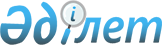 "Әлеуметтік-еңбек саласындағы мемлекеттік көрсетілетін қызмет стандарттарын бекіту туралы" Қазақстан Республикасы Денсаулық сақтау және әлеуметтік даму министрінің 2015 жылғы 28 сәуірдегі № 279 бұйрығына өзгерістер мен толықтырулар енгізу туралы
					
			Күшін жойған
			
			
		
					Қазақстан Республикасы Еңбек және халықты әлеуметтік қорғау министрінің 2017 жылғы 4 шілдедегі № 190 бұйрығы. Қазақстан Республикасының Әділет министрлігінде 2017 жылғы 18 тамызда № 15508 болып тіркелді. Күші жойылды - Қазақстан Республикасы Еңбек және халықты әлеуметтік қорғау министрінің 2021 жылғы 25 наурыздағы № 84 бұйрығымен
      Ескерту. Күші жойылды - ҚР Еңбек және халықты әлеуметтік қорғау министрінің 25.03.2021 № 84 (алғашқы ресми жарияланған күнінен кейін күнтізбелік он күн өткен соң қолданысқа енгізіледі) бұйрығымен.
      "Мемлекеттік көрсетілетін қызметтер туралы" 2013 жылғы 15 сәуірдегі Қазақстан Республикасы Заңының 10-бабының 1) тармақшасына сәйкес БҰЙЫРАМЫН:
      1. "Әлеуметтік-еңбек саласындағы мемлекеттік көрсетілетін қызмет стандарттарын бекіту туралы" Қазақстан Республикасы Денсаулық сақтау және әлеуметтік даму министрінің 2015 жылғы 28 сәуірдегі № 279 бұйрығына (Нормативтік құқықтық актілерді мемлекеттік тіркеу тізілімінде № 11342 болып тіркелген, "Әділет" ақпараттық-құқықтық жүйесінде 2015 жылғы 10 шілдеде жарияланған) мынадай өзгерістер мен толықтырулар енгізілсін:
      1-тармақта:
      12) және 14) тармақшалар алынып тасталсын;
      28) тармақша мынадай редакцияда жазылсын: 
      "28) "осы бұйрыққа 28-қосымшаға сәйкес "Адамдарға жұмыспен қамтуға жәрдемдесудің белсенді шараларына қатысуға жолдамалар беру;";
      мынадай мазмұндағы 34), 35), 36) тармақшалармен толықтырылсын:
      "34) осы бұйрыққа 34-қосымшаға сәйкес "Жұмыс іздеп жүрген адамдарды тіркеу";
      35) осы бұйрыққа 35-қосымшаға сәйкес "Жұмыссыз ретінде жұмыс іздеп жүрген адамдарды тіркеу"; 
      36) осы бұйрыққа 36-қосымшаға сәйкес "Инфляцияның деңгейін ескере отырып, нақты енгізілген міндетті зейнетақы жарналарының, міндетті кәсіптік зейнетақы жарналарының сомасы мен зейнетақы жинақтарының сомасы арасындағы айырма төлемі"."; 
      көрсетілген бұйрықпен бекітілген "Жасына байланысты зейнетақы төлемдерін тағайындау" мемлекеттік көрсетілетін қызмет стандартында: 
      2-тармақ мынадай редакцияда жазылсын:
      "2. Мемлекеттік көрсетілетін қызмет стандартын Қазақстан Республикасы Еңбек және халықты әлеуметтік қорғау министрлігі (бұдан әрі – Министрлік) әзірледі.";
      9-тармақтың 3), 4) және 5) тармақшалары мынадай редакцияда жазылсын:
      "3) екінші деңгейдегі банктерде, тиісті банк операцияларының түрлерін реттеу және қаржы нарығы мен қаржы ұйымдарын қадағалау жөніндегі уәкілетті органның лицензиясы бар ұйымдарда, "Қазпочта" акционерлік қоғамының аумақтық бөлімшесінде банк шотының нөмірі туралы немесе қылмыстық-атқару жүйесі мекемесінің қолма-қол ақшаны бақылау шоты туралы мәліметтер;
      4) осы мемлекеттік көрсетілетін қызмет стандартына 2-қосымшаға сәйкес нысан бойынша жеке тұлғаға төленген және міндетті зейнетақы жарналары табысынан жүзеге асырылған табыс сомалары туралы анықтама немесе мемлекеттік кірістер органы берген дара кәсіпкерлердің, адвокаттардың, жеке нотариустардың, жеке сот орындаушыларының және кәсіби медиаторлардың табыстары туралы анықтама (бар болса).
      Ұйым (кәсіпорын) таратылған жағдайда табыс туралы мәліметтер көрсетілген архивтік анықтама ұсынылады.
      "Байқоңыр" кешенінің ресейлік ұйымдарында жұмыс істеген адамдар Ресей Федерациясының валютасында төленген табыстары туралы жұмыс берушінің анықтамасын (бар болса) ұсынады;"
      5) өтініш берушінің еңбек өтілін растайтын құжаттар:
      еңбек кітапшасы;
      еңбек кітапшасы болмаған немесе жарамсыз болған, еңбек кітапшасында тиісті жазбалар болмаған, түзетулер, дәлсіздіктер, әртүрлі оқулар болған кезде архив мекемелерiнен немесе жұмыс орнынан анықтамалар;
      Болуына қарай мынадай құжаттар ұсынылады:
      білімі туралы құжат;
      әскери билет немесе қорғаныс істері жөніндегі басқарманың (бөлімнің) анықтамасы;
      балалардың туу туралы куәліктері (азаматтық хал актілерін жазу органдары берген туу туралы актілік жазбадан үзінді көшірме немесе азаматтық хал актілерін тіркеу туралы анықтама).
      "Жаппай саяси қуғын-сүргiндер құрбандарын ақтау туралы" 1993 жылғы 14 сәуірдегі Қазақстан Республикасы Заңының 10-бабына сәйкес прокуратура органдары берген ақталуы туралы анықтама;
      әскери ұрыс қимылдарына қатысқаны туралы әскери комиссариаттың анықтамасы;
      бірінші топтағы мүгедекке, екінші топтағы жалғызбасты мүгедекке және бөгде адамның көмегіне мұқтаж жасына байланысты зейнеткерге, сексен жасқа толған қарттарға, он алты жасқа дейінгі мүгедекке күтімді жүзеге асыру фактісін және кезеңін растайтын соттың шешімі;
      бұрынғы кеңестiк мекемелер, Қазақстан Республикасы мекемелері, халықаралық ұйым қызметкерi жұбайының (зайыбының) шетелде тұрғанын растайтын құжат;
      әскери қызметшiнiң, арнаулы мемлекеттік орган қызметкері жұбайының (зайыбының) жұмысқа орналасу мүмкiндiгi жоқ жерлерде тұрғанын растайтын құжат.
      Жұмыс істемейтін ананың жас балаларға күтім көрсеткенін растау үшін мына құжаттардың біреуі (болуына қарай) ұсынылады: 
      балалардың жеке басын куәландыратын құжат;
      балалардың неке туралы куәлігі (азаматтық хал актілерін тіркеу туралы анықтама) не некені бұзу туралы куәлігі немесе неке қию туралы актілік жазбадан үзінді көшірме (тегін өзгерткен кезде);
      балалардың орта оқу орнын бітіргені туралы аттестат;
      орта-кәсіптік немесе жоғары оқу орнын бітіргені туралы диплом не балалардың оқығанын растайтын оқу орнының анықтамасы;
      балалардың тұрғылықты тұратын жері бойынша тіркелгенін растайтын құжат;
      балалардың қайтыс болуы туралы куәлік (немесе азаматтық хал актілерін жазу органдары берген қайтыс болуы туралы актілік жазба немесе азаматтық хал актісін тіркеу туралы анықтама);";
      14-тармақ мынадай редакцияда жазылсын:
      "14. Мемлекеттік қызмет көрсету орындарының мекенжайлары:
      1) Министрліктің www.enbek.gov.kz интернет-ресурсында, "Мемлекеттік көрсетілетін қызметтер" бөлімінде;
      2) Мемлекеттік корпорацияның www.gov4c.kz интернет-ресурсында орналастырылған.";
      1-қосымша осы бұйрыққа 1-қосымшаға сәйкес жаңа редакцияда жазылсын;
      осы бұйрыққа 2-қосымшаға сәйкес 5-қосымшамен толықтырылсын;
      көрсетілген бұйрықпен бекітілген "Жерлеуге арналған біржолғы төлем тағайындау" мемлекеттік көрсетілетін қызмет стандартында: 
      2-тармақ мынадай редакцияда жазылсын: 
      "2. Мемлекеттік көрсетілетін қызмет стандартын Қазақстан Республикасы Еңбек және халықты әлеуметтік қорғау министрлігі (бұдан әрі – Министрлік) әзірледі.";
      8-тармақтың екінші абзацы мынадай редакцияда жазылсын:
      "Қабылдау "электрондық кезек" тәртібінде, қайтыс болған зейнетақы немесе жәрдемақы алушының тұратын жері бойынша жеделдетіп қызмет көрсетусіз жүзеге асырылады, электрондық кезекті портал арқылы броньдауға болады;"
      9-тармақтың 2) және 3) тармақшалары мынадай редакцияда жазылсын:
      "2) қайтыс болуы туралы куәлік немесе басқа мемлекеттердің уәкілетті органы берген және апостиль қойып куәландырылған қайтыс болу фактісін растайтын құжат (салыстырып тексеру үшін түпнұсқасын ұсынады);
      3) екінші деңгейдегі банктерде, тиісті банк операцияларының түрлерін реттеу және қаржы нарығы мен қаржы ұйымдарын қадағалау жөніндегі уәкілетті органның лицензиясы бар ұйымдарда, "Қазпочта" акционерлік қоғамының аумақтық бөлімшесінде банк шотының нөмірі туралы мәліметтер";
      14-тармақ мынадай редакцияда жазылсын:
      "14. Мемлекеттік қызмет көрсету орындарының мекенжайлары:
      1) Министрліктің www.enbek.gov.kz интернет-ресурсында, "Мемлекеттік көрсетілетін қызметтер" бөлімінде;
      2) Мемлекеттік корпорацияның www.gov4c.kz интернет-ресурсында орналастырылған.";
      1-қосымша осы бұйрыққа 3-қосымшаға сәйкес жаңа редакцияда жазылсын;
      көрсетілген бұйрықпен бекітілген "Мүгедектікті және/немесе еңбек ету қабілетінен айырылу дәрежесін белгілеу және/немесе қажетті әлеуметтік қорғау шараларын айқындау" мемлекеттік көрсетілетін қызмет стандартында:
      2-тармақ мынадай редакцияда жазылсын: 
      "2. Мемлекеттік көрсетілетін қызмет стандартын Қазақстан Республикасы Еңбек және халықты әлеуметтік қорғау министрлігі (бұдан әрі – Министрлік) әзірледі.";
      13-тармақ мынадай редакцияда жазылсын:
      "13. Мемлекеттік қызмет көрсету орындарының мекенжайлары Министрліктің www.enbek.gov.kz интернет-ресурсында, "Мемлекеттік көрсетілетін қызметтер" бөлімінде орналастырылған.";
      көрсетілген бұйрықпен бекітілген "Бірыңғай жинақтаушы зейнетақы қоры салымшысы қаражатының түсуі және қозғалысы туралы ақпарат беру" мемлекеттік көрсетілетін қызмет стандартында:
      2-тармақ мынадай редакцияда жазылсын: 
      "2. Мемлекеттік көрсетілетін қызмет стандартын Қазақстан Республикасы Еңбек және халықты әлеуметтік қорғау министрлігі (бұдан әрі – Министрлік) әзірледі."; 
      14-тармақ мынадай редакцияда жазылсын:
      "14. Мемлекеттік қызмет көрсету орындарының мекенжайлары:
      1) Министрліктің www.enbek.gov.kz интернет-ресурсында, "Мемлекеттік көрсетілетін қызметтер" бөлімінде;
      2) Мемлекеттік корпорацияның www.gov4c.kz интернет-ресурсында орналастырылған.";
      көрсетілген бұйрықпен бекітілген "Мемлекеттік базалық зейнетақы төлемдерін тағайындау" мемлекеттік көрсетілетін қызмет стандартында:
      2-тармақ мынадай редакцияда жазылсын: 
      "2. Мемлекеттік көрсетілетін қызмет стандартын Қазақстан Республикасы Еңбек және халықты әлеуметтік қорғау министрлігі (бұдан әрі – Министрлік) әзірледі.";
      9-тармақтың 3) тармақшасы мынадай редакцияда жазылсын:
      "3) екінші деңгейдегі банктерде, тиісті банк операцияларының түрлерін реттеу және қаржы нарығы мен қаржы ұйымдарын қадағалау жөніндегі уәкілетті органның лицензиясы бар ұйымдарда, "Қазпочта" акционерлік қоғамының аумақтық бөлімшесінде банк шотының нөмірі туралы немесе қылмыстық-атқару жүйесі мекемесінің қолма-қол ақшаны бақылау шоты туралы мәліметтер;";
      14-тармақ мынадай редакцияда жазылсын:
      "14. Мемлекеттік қызмет көрсету орындарының мекенжайлары:
      1) Министрліктің www.enbek.gov.kz интернет-ресурсында, "Мемлекеттік көрсетілетін қызметтер" бөлімінде;
      2) Мемлекеттік корпорацияның www.gov4c.kz интернет-ресурсында орналастырылған.";
      1 және 2-қосымшалар осы бұйрыққа 4 және 5-қосымшаларға сәйкес жаңа редакцияда жазылсын:
      көрсетілген бұйрықпен бекітілген "Мүгедектігі бойынша, асыраушысынан айырылу жағдайы бойынша және жасына байланысты мемлекеттік әлеуметтік жәрдемақылар тағайындау" мемлекеттік көрсетілетін қызмет стандартында: 
      2-тармақ мынадай редакцияда жазылсын: 
      "2. Мемлекеттік көрсетілетін қызмет стандартын Қазақстан Республикасы Еңбек және халықты әлеуметтік қорғау министрлігі (бұдан әрі – Министрлік) әзірледі.";
      4-тармақтың 3) тармақшасы мынадай редакцияда жазылсын: 
      "3) көрсетілетін қызметті берушіде, Мемлекеттік корпорацияда қызмет көрсетудің рұқсат етілген ең ұзақ уақыты – 30 минут.";
      9-тармақта:
      төртінші абзац мынадай редакцияда жазылсын: 
      "3) екінші деңгейдегі банктерде, тиісті банк операцияларының түрлерін реттеу және қаржы нарығы мен қаржы ұйымдарын қадағалау жөніндегі уәкілетті органның лицензиясы бар ұйымдарда, "Қазпочта" акционерлік қоғамының аумақтық бөлімшелерінде банк шотының нөмірі туралы немесе қылмыстық-атқару жүйесі мекемесінің қолма-қол ақшаны бақылау шоты туралы мәліметтер;";
      он төртінші абзац мынадай редакцияда жазылсын:
      "3) екінші деңгейдегі банктерде, тиісті банк операцияларының түрлерін реттеу және қаржы нарығы мен қаржы ұйымдарын қадағалау жөніндегі уәкілетті органның лицензиясы бар ұйымдарда, "Қазпочта" акционерлік қоғамының аумақтық бөлімшелерінде банк шотының нөмірі туралы немесе қылмыстық-атқару жүйесі мекемесінің қолма-қол ақшаны бақылау шоты туралы мәліметтер;";
      жиырма бесінші абзац мынадай редакцияда жазылсын:
      "3) екінші деңгейдегі банктерде, тиісті банк операцияларының түрлерін реттеу және қаржы нарығы мен қаржы ұйымдарын қадағалау жөніндегі уәкілетті органның лицензиясы бар ұйымдарда, "Қазпочта" акционерлік қоғамының аумақтық бөлімшелерінде банк шотының нөмірі туралы немесе қылмыстық-атқару жүйесі мекемесінің қолма-қол ақшаны бақылау шоты туралы мәліметтер.";
      14-тармақ мынадай редакцияда жазылсын:
      "14. Мемлекеттік қызмет көрсету орындарының мекенжайлары:
      1) Министрліктің www.enbek.gov.kz интернет-ресурсында, "Мемлекеттік көрсетілетін қызметтер" бөлімінде;
      2) Мемлекеттік корпорацияның www.gov4c.kz интернет-ресурсында орналастырылған.";
      1, 2 және 3-қосымшалар осы бұйрыққа 6, 7 және 8-қосымшаларға сәйкес жаңа редакцияда жазылсын;
      көрсетілген бұйрықпен бекітілген "Мемлекеттік арнайы жәрдемақылар тағайындау" мемлекеттік көрсетілетін қызмет стандартында:
      2-тармақ мынадай редакцияда жазылсын: 
      "2. Мемлекеттік көрсетілетін қызмет стандартын Қазақстан Республикасы Еңбек және халықты әлеуметтік қорғау министрлігі (бұдан әрі – Министрлік) әзірледі.";
      4-тармақтың 3) тармақшасы мынадай редакцияда жазылсын:
      "3. Мемлекеттік корпорацияда қызмет көрсетудің рұқсат етілген ең ұзақ уақыты – 30 минут.";
      9-тармақта:
      3) тармақша мынадай редакцияда жазылсын: 
      "3) екінші деңгейдегі банктерде, тиісті банк операцияларының түрлерін реттеу және қаржы нарығы мен қаржы ұйымдарын қадағалау жөніндегі уәкілетті органның лицензиясы бар ұйымдарда, "Қазпочта" акционерлік қоғамының аумақтық бөлімшесінде банк шоттың нөмірі туралы немесе қылмыстық-атқару жүйесі мекемесінің қолма-қол ақшаны бақылау шоты туралы мәліметтер;";
      5) тармақша мынадай редакцияда жазылсын: 
      "5) өтініш берушінің еңбек өтілін растайтын құжаттар:
      еңбек кітапшасы;
      еңбек кітапшасы болмаған немесе жарамсыз болған, еңбек кітапшасында тиісті жазбалар болмаған, түзетулер, дәлсіздіктер, әртүрлі оқулар болған кезде архив мекемелерiнен немесе жұмыс орнынан анықтамалар;
      бiлiмi туралы құжат;
      әскери билет немесе қорғаныс істері жөніндегі басқарманың (бөлімнің) анықтамасы;
      балалардың туу туралы куәліктері (азаматтық хал актілерін жазу органдары берген туу туралы актілік жазбадан үзінді көшірме немесе азаматтық хал актілерін тіркеу туралы анықтама).
      Болуына қарай мынадай құжаттар ұсынылады:
      "Жаппай саяси қуғын-сүргiндер құрбандарын ақтау туралы" 1993 жылғы 14 сәуірдегі Қазақстан Республикасы Заңының 10-бабына сәйкес прокуратура органдары берген ақталуы туралы анықтама;
      әскери ұрыс қимылдарына қатысқаны туралы әскери комиссариаттың анықтамасы;
      бірінші топтағы мүгедекке, екінші топтағы жалғызілікті мүгедекке және бөгде адамның көмегіне мұқтаж жасына байланысты зейнеткерге, сексен жасқа толған қарттарға, он алты жасқа дейінгі мүгедекке күтімді жүзеге асыру фактісін және кезеңін растайтын соттың шешімі;
      бұрынғы кеңестiк мекемелер, Қазақстан Республикасы мекемелері, халықаралық ұйым қызметкерi жұбайының (зайыбының) шетелде тұрғанын растайтын құжат;
      әскери қызметшiнiң, арнаулы мемлекеттік орган қызметкері жұбайының (зайыбының) жұмысқа орналасу мүмкiндiгi жоқ жерлерде тұрғанын растайтын құжат.
      Жұмыс істемейтін ананың жас балаларға күтім көрсеткенін растау үшін мына құжаттардың біреуі (болуына қарай) ұсынылады: 
      балалардың жеке басын растайтын құжат;
      балалардың неке туралы куәлігі (азаматтық хал актілерін тіркеу туралы анықтама) не некені бұзу туралы куәлігі немесе неке қию туралы актілік жазбадан үзінді көшірме (тегін өзгерткен кезде);
      балалардың орта оқу орнын бітіргені туралы аттестат;
      орта-кәсіптік немесе жоғары оқу орнын бітіргені туралы диплом не балалардың оқығанын растайтын оқу орнының анықтамасы;
      балалардың тұрғылықты тұратын жері бойынша тіркелгенін растайтын құжат;
      балалардың қайтыс болуы туралы куәлік (немесе азаматтық хал актілерін жазу органдары берген қайтыс болуы туралы актілік жазба немесе азаматтық хал актісін тіркеу туралы анықтама);
      Қорғаншылық (қамқоршылық) белгіленген жағдайда, қорғаншылық (қамқоршылық) белгіленгенін растайтын құжат ұсынылады.";
      14-тармақ мынадай редакцияда жазылсын:
      "14. Мемлекеттік қызмет көрсету орындарының мекенжайлары:
      1) Министрліктің www.enbek.gov.kz интернет-ресурсында, "Мемлекеттік көрсетілетін қызметтер" бөлімінде;
      2) Мемлекеттік корпорацияның www.gov4c.kz интернет-ресурсында орналастырылған.";
      1-қосымша осы бұйрыққа 9-қосымшаға сәйкес жаңа редакцияда жазылсын;
      көрсетілген бұйрықпен бекітілген "Мынадай әлеуметтік тәуекелдер жағдайларына әлеуметтік төлемдер тағайындау: еңбекке қабілеттілігін жоғалту, асыраушысынан айырылу, жұмысынан айырылу, жүкті болу мен босануға байланысты табысынан айырылу, жаңа туған баланы асырап алуға байланысты табысынан айырылу, бала бір жасқа толғанға дейін оның күтіміне байланысты табысынан айырылу" мемлекеттік көрсетілетін қызмет стандартында:
      2-тармақ мынадай редакцияда жазылсын: 
      "2. Мемлекеттік көрсетілетін қызмет стандартын Қазақстан Республикасы Еңбек және халықты әлеуметтік қорғау министрлігі (бұдан әрі – Министрлік) әзірледі.";
      8-тармақтың 3) тармақшасы мынадай редакцияда жазылсын:
      "ЖАО-да – Министрліктің www.enbek.gov.kz интернет-ресурсында "Мемлекеттік көрсетілетін қызметтер" бөлімінде орналастырылған.
      Мемлекеттік қызметті көрсетуге өтінішті қабылдау сағат 13.00-ден 14.30-ға дейін түскі үзіліспен сағат 9.00-ден 17.30-ға дейін.
      Мемлекеттік қызмет алдын ала жазылусыз және жеделдетіп қызмет көрсетусіз кезек тәртібінде көрсетіледі.";
      14-тармақ мынадай редакцияда жазылсын:
      "14. Мемлекеттік қызмет көрсету орындарының мекенжайлары:
      1) Министрліктің www.enbek.gov.kz интернет-ресурсында, "Мемлекеттік көрсетілетін қызметтер" бөлімінде;
      2) Мемлекеттік корпорацияның www.gov4c.kz интернет-ресурсында орналастырылған.";
      1, 2, 3 және 5-қосымшалар осы бұйрыққа 10, 11, 12 және 13-қосымшаларға сәйкес жаңа редакцияда жазылсын;
      көрсетілген бұйрықпен бекітілген "Бала туғанда берілетін және бала күтімі бойынша жәрдемақыларды тағайындау" мемлекеттік көрсетілетін қызмет стандартында:
      2-тармақ мынадай редакцияда жазылсын: 
      "2. Мемлекеттік көрсетілетін қызмет стандартын Қазақстан Республикасы Еңбек және халықты әлеуметтік қорғау министрлігі (бұдан әрі – Министрлік) әзірледі.";
      14-тармақ мынадай редакцияда жазылсын:
      "14. Мемлекеттік қызмет көрсету орындарының мекенжайлары:
      1) Министрліктің www.enbek.gov.kz интернет-ресурсында, "Мемлекеттік көрсетілетін қызметтер" бөлімінде;
      2) Мемлекеттік корпорацияның www.gov4c.kz интернет-ресурсында орналастырылған.";
      көрсетілген бұйрықпен бекітілген "Арнаулы мемлекеттік жәрдемақы тағайындау" мемлекеттік көрсетілетін қызмет стандартында:
      2-тармақ мынадай редакцияда жазылсын: 
      "2. Мемлекеттік көрсетілетін қызмет стандартын Қазақстан Республикасы Еңбек және халықты әлеуметтік қорғау министрлігі (бұдан әрі – Министрлік) әзірледі.";
      14-тармақ мынадай редакцияда жазылсын:
      "14. Мемлекеттік қызмет көрсету орындарының мекенжайлары:
      1) Министрліктің www.enbek.gov.kz интернет-ресурсында, "Мемлекеттік көрсетілетін қызметтер" бөлімінде;
      2) Мемлекеттік корпорацияның www.gov4c.kz интернет-ресурсында орналастырылған.";
      2-қосымша осы бұйрыққа 14-қосымшаға сәйкес жаңа редакцияда жазылсын;
      көрсетілген бұйрықпен бекітілген "Мүгедек баланы тәрбиелеп отырған анаға немесе әкеге, бала асырап алушыға, қорғаншыға (қамқоршыға) жәрдемақы тағайындау" мемлекеттік көрсетілетін қызмет стандартында:
      2-тармақ мынадай редакцияда жазылсын: 
      "2. Мемлекеттік көрсетілетін қызмет стандартын Қазақстан Республикасы Еңбек және халықты әлеуметтік қорғау министрлігі (бұдан әрі – Министрлік) әзірледі.";
      14-тармақ мынадай редакцияда жазылсын:
      "14. Мемлекеттік қызмет көрсету орындарының мекенжайлары:
      1) Министрліктің www.enbek.gov.kz интернет-ресурсында, "Мемлекеттік көрсетілетін қызметтер" бөлімінде;
      2) Мемлекеттік корпорацияның www.gov4c.kz интернет-ресурсында орналастырылған.";
      көрсетілген бұйрықпен бекітілген "Семей ядролық сынақ полигонында ядролық сынақтардың салдарынан зардап шеккен азаматтарды тіркеу, біржолғы мемлекеттік ақшалай өтемақы төлеу, куәлік беру" мемлекеттік көрсетілетін қызмет стандартында:
      2-тармақ мынадай редакцияда жазылсын: 
      "2. Мемлекеттік көрсетілетін қызмет стандартын Қазақстан Республикасы Еңбек және халықты әлеуметтік қорғау министрлігі (бұдан әрі – Министрлік) әзірледі.";
      14-тармақ мынадай редакцияда жазылсын:
      "14. Мемлекеттік қызмет көрсету орындарының мекенжайлары:
      1) Министрліктің www.enbek.gov.kz интернет-ресурсында, "Мемлекеттік көрсетілетін қызметтер" бөлімінде;
      2) Мемлекеттік корпорацияның www.gov4c.kz интернет-ресурсында орналастырылған.";
      көрсетілген бұйрықпен бекітілген "Мүгедектерге протездік-ортопедиялық көмек ұсыну үшін оларға құжаттарды ресімдеу" мемлекеттік көрсетілетін қызмет стандартында:
      2-тармақ мынадай редакцияда жазылсын:
      "2. Мемлекеттік көрсетілетін қызмет стандартын Қазақстан Республикасы Еңбек және халықты әлеуметтік қорғау министрлігі (бұдан әрі – Министрлік) әзірледі.";
      8-тармақ мынадай редакцияда жазылсын:
      "8. Көрсетілетін қызметті берушінің жұмыс кестесі – Қазақстан Республикасының еңбек заңнамасына сәйкес сағат 13.00-ден 14.00, 14.30, 15.00-ге дейін түскі үзіліспен сағат 9.00-ден 18.00, 18.30, 19.00-ге дейін.
      Өтінішті қабылдау және мемлекеттік қызметті көрсету нәтижесін беру: сағат 13.00-ден 14.30-ға дейін түскі үзіліспен сағат 9.00-ден 17.30-ға дейін.
      Мемлекеттік қызмет алдын ала жазылусыз және жеделдетіп қызмет көрсетусіз кезек тәртібінде көрсетіледі.";
      13-тармақ мынадай редакцияда жазылсын:
      "13. Мемлекеттік қызмет көрсету орындарының мекенжайлары Министрліктің www.enbek.gov.kz интернет-ресурсында, "Мемлекеттік көрсетілетін қызметтер" бөлімінде орналастырылған.";
      көрсетілген бұйрықпен бекітілген "Мүгедектерді сурдо-тифлотехникалық және міндетті гигиеналық құралдармен қамтамасыз ету" мемлекеттік көрсетілетін қызмет стандартында:
      2-тармақ мынадай редакцияда жазылсын: 
      "2. Мемлекеттік көрсетілетін қызмет стандартын Қазақстан Республикасы Еңбек және халықты әлеуметтік қорғау министрлігі (бұдан әрі – Министрлік) әзірледі.";
      8-тармақ мынадай редакцияда жазылсын:
      "8. Көрсетілетін қызметті берушінің жұмыс кестесі – Қазақстан Республикасының еңбек заңнамасына сәйкес сағат 13.00-ден 14.00, 14.30, 15.00-ге дейін түскі үзіліспен сағат 9.00-ден 18.00, 18.30, 19.00-ге дейін.
      Өтінішті қабылдау және мемлекеттік қызметті көрсету нәтижесін беру: сағат 13.00-ден 14.30-ға дейін түскі үзіліспен сағат 9.00-ден 17.30-ға дейін.
      Мемлекеттік қызмет алдын ала жазылусыз және жеделдетіп қызмет көрсетусіз кезек тәртібінде көрсетіледі.";
      13-тармақ мынадай редакцияда жазылсын:
      "13. Мемлекеттік қызмет көрсету орындарының мекенжайлары Министрліктің www.enbek.gov.kz интернет-ресурсында, "Мемлекеттік көрсетілетін қызметтер" бөлімінде орналастырылған.";
      көрсетілген бұйрықпен бекітілген "Он сегіз жасқа дейінгі балаларға мемлекеттік жәрдемақы тағайындау" мемлекеттік көрсетілетін қызмет стандартында:
      2-тармақ мынадай редакцияда жазылсын: 
      "2. Мемлекеттік көрсетілетін қызмет стандартын Қазақстан Республикасы Еңбек және халықты әлеуметтік қорғау министрлігі (бұдан әрі – Министрлік).";
      14-тармақ мынадай редакцияда жазылсын:
      "14. Мемлекеттік қызмет көрсету орындарының мекенжайлары:
      1) Министрліктің www.enbek.gov.kz интернет-ресурсында, "Мемлекеттік көрсетілетін қызметтер" бөлімінде;
      2) Мемлекеттік корпорацияның www.gov4c.kz интернет-ресурсында орналастырылған.";
      1-қосымша осы бұйрыққа 15-қосымшаға сәйкес жаңа редакцияда жазылсын;
      көрсетілген бұйрықпен бекітілген "Мемлекеттік атаулы әлеуметтік көмек тағайындау" мемлекеттік көрсетілетін қызмет стандартында:
      2-тармақ мынадай редакцияда жазылсын: 
      "2. Мемлекеттік көрсетілетін қызмет стандартын Қазақстан Республикасы Еңбек және халықты әлеуметтік қорғау министрлігі (бұдан әрі – Министрлік) әзірледі.";
      14-тармақ мынадай редакцияда жазылсын:
      "14. Мемлекеттік қызметті көрсету орындарының мекенжайлары:
      1) Министрліктің www.enbek.gov.kz интернет-ресурсында, "Мемлекеттік көрсетілетін қызметтер" бөлімінде;
      2) Мемлекеттік корпорацияның www.gov4c.kz интернет-ресурсында орналастырылған.";
      5-қосымша алып тасталсын; 
      көрсетілген бұйрықпен бекітілген "Жүріп-тұруы қиын бірінші топтағы мүгедектерге жеке көмекшінің және есту кемістігі бар мүгедектерге ымдау тілі маманының қызметтерін ұсыну үшін мүгедектерге құжаттарды ресімдеу" мемлекеттік көрсетілетін қызмет стандартында: 
      2-тармақ мынадай редакцияда жазылсын: 
      "2. Мемлекеттік көрсетілетін қызмет стандартын Қазақстан Республикасы Еңбек және халықты әлеуметтік қорғау министрлігі (бұдан әрі – Министрлік) әзірледі.";
      8-тармақ мынадай редакцияда жазылсын:
      "8. Көрсетілетін қызметті берушінің жұмыс кестесі – Қазақстан Республикасының еңбек заңнамасына сәйкес сағат 13.00-ден 14.00, 14.30, 15.00-ге дейін түскі үзіліспен сағат 9.00-ден 18.00, 18.30, 19.00-ге дейін.
      Өтінішті қабылдау және мемлекеттік қызметті көрсету нәтижесін беру: сағат 13.00-ден 14.30-ға дейін түскі үзіліспен сағат 9.00-ден 17.30-ға дейін.
      Мемлекеттік қызмет алдын ала жазылусыз және жеделдетіп қызмет көрсетусіз кезек тәртібінде көрсетіледі.";
      13-тармақ мынадай редакцияда жазылсын:
      "13. Мемлекеттік қызмет көрсету орындарының мекенжайлары Министрліктің www.enbek.gov.kz интернет-ресурсында, "Мемлекеттік көрсетілетін қызметтер" бөлімінде орналастырылған."; 
      көрсетілген бұйрықпен бекітілген "Мүгедектерге кресло-арбалар беру" мемлекеттік көрсетілетін қызмет стандартында:
      2-тармақ мынадай редакцияда жазылсын: 
      "2. Мемлекеттік көрсетілетін қызмет стандартын Қазақстан Республикасы Еңбек және халықты әлеуметтік қорғау министрлігі (бұдан әрі – Министрлік) әзірледі.";
      8-тармақ мынадай редакцияда жазылсын:
      "8. Көрсетілетін қызметті берушінің жұмыс кестесі – Қазақстан Республикасының еңбек заңнамасына сәйкес сағат 13.00-ден 14.00, 14.30, 15.00-ге дейін түскі үзіліспен сағат 9.00-ден 18.00, 18.30, 19.00-ге дейін.
      Өтінішті қабылдау және мемлекеттік қызметті көрсету нәтижесін беру: сағат 13.00-ден 14.30-ға дейін түскі үзіліспен сағат 9.00-ден 17.30-ға дейін.
      Мемлекеттік қызмет алдын ала жазылусыз және жеделдетіп қызмет көрсетусіз кезек тәртібінде көрсетіледі.";
      13-тармақ мынадай редакцияда жазылсын:
      "13. Мемлекеттік қызмет көрсету орындарының мекенжайлары Министрліктің www.enbek.gov.kz интернет-ресурсында, "Мемлекеттік көрсетілетін қызметтер" бөлімінде орналастырылған."; 
      көрсетілген бұйрықпен бекітілген "Мүгедектерді санаторий-курорттық емдеумен қамтамасыз ету" мемлекеттік көрсетілетін қызмет стандартында:
      2-тармақ мынадай редакцияда жазылсын: 
      "2. Мемлекеттік көрсетілетін қызмет стандартын Қазақстан Республикасы Еңбек және халықты әлеуметтік қорғау министрлігі (бұдан әрі – Министрлік) әзірледі.";
      8-тармақ мынадай редакцияда жазылсын:
      "8. Көрсетілетін қызметті берушінің жұмыс кестесі – Қазақстан Республикасының еңбек заңнамасына сәйкес сағат 13.00-ден 14.00, 14.30, 15.00-ге дейін түскі үзіліспен сағат 9.00-ден 18.00, 18.30, 19.00-ге дейін.
      Өтінішті қабылдау және мемлекеттік қызметті көрсету нәтижесін беру: сағат 13.00-ден 14.30-ға дейін түскі үзіліспен сағат 9.00-ден 17.30-ға дейін.
      Мемлекеттік қызмет алдын ала жазылусыз және жеделдетіп қызмет көрсетусіз кезек тәртібінде көрсетіледі.";
      13-тармақ мынадай редакцияда жазылсын:
      "13. Мемлекеттік қызмет көрсету орындарының мекенжайлары Министрліктің www.enbek.gov.kz интернет-ресурсында, "Мемлекеттік көрсетілетін қызметтер" бөлімінде орналастырылған.";
      көрсетілген бұйрықпен бекітілген "Медициналық-әлеуметтік мекемелерде (ұйымдарда) арнаулы әлеуметтік қызмет көрсетуге құжаттар ресімдеу" мемлекеттік көрсетілетін қызмет стандартында: 
      2-тармақ мынадай редакцияда жазылсын: 
      "2. Мемлекеттік көрсетілетін қызмет стандартын Қазақстан Республикасы Еңбек және халықты әлеуметтік қорғау министрлігі (бұдан әрі – Министрлік) әзірледі.";
      8-тармақ мынадай редакцияда жазылсын:
      "8. Көрсетілетін қызметті берушінің жұмыс кестесі – Қазақстан Республикасының еңбек заңнамасына сәйкес сағат 13.00-ден 14.00, 14.30, 15.00-ге дейін түскі үзіліспен сағат 9.00-ден 18.00, 18.30, 19.00-ге дейін.
      Өтінішті қабылдау және мемлекеттік қызметті көрсету нәтижесін беру: сағат 13.00-ден 14.30-ға дейін түскі үзіліспен сағат 9.00-ден 17.30-ға дейін.
      Мемлекеттік қызмет алдын ала жазылусыз және жеделдетіп қызмет көрсетусіз кезек тәртібінде көрсетіледі.";
      14-тармақ мынадай редакцияда жазылсын:
      "14. Мемлекеттік қызмет көрсету орындарының мекенжайлары Министрліктің www.enbek.gov.kz интернет-ресурсында, "Мемлекеттік көрсетілетін қызметтер" бөлімінде орналастырылған."; 
      көрсетілген бұйрықпен бекітілген "Үйде күтім көрсету жағдайында арнаулы әлеуметтік қызмет көрсетуге құжаттар ресімдеу" мемлекеттік көрсетілетін қызмет стандартында: 
      2-тармақ мынадай редакцияда жазылсын: 
      "2. Мемлекеттік көрсетілетін қызмет стандартын Қазақстан Республикасы Еңбек және халықты әлеуметтік қорғау министрлігі (бұдан әрі – Министрлік) әзірледі.";
      8-тармақ мынадай редакцияда жазылсын:
      "8. Көрсетілетін қызметті берушінің жұмыс кестесі – Қазақстан Республикасының еңбек заңнамасына сәйкес сағат 13.00-ден 14.00, 14.30, 15.00-ге дейін түскі үзіліспен сағат 9.00-ден 18.00, 18.30, 19.00-ге дейін.
      Өтінішті қабылдау және мемлекеттік қызметті көрсету нәтижесін беру: сағат 13.00-ден 14.30-ға дейін түскі үзіліспен сағат 9.00-ден 17.30-ға дейін.
      Мемлекеттік қызмет алдын ала жазылусыз және жеделдетіп қызмет көрсетусіз кезек тәртібінде көрсетіледі.";
      14-тармақ мынадай редакцияда жазылсын:
      "14. Мемлекеттік қызмет көрсету орындарының мекенжайлары Министрліктің www.enbek.gov.kz интернет-ресурсында, "Мемлекеттік көрсетілетін қызметтер" бөлімінде орналастырылған."; 
      2-қосымша осы бұйрыққа 16-қосымшаға сәйкес жаңа редакцияда жазылсын;
      көрсетілген бұйрықпен бекітілген "Жергілікті өкілді органдардың шешімдері бойынша мұқтаж азаматтардың жекелеген санаттарына әлеуметтік көмек тағайындау" мемлекеттік көрсетілетін қызмет стандартында:
      2-тармақ мынадай редакцияда жазылсын: 
      "2. Мемлекеттік көрсетілетін қызмет стандартын Қазақстан Республикасы Еңбек және халықты әлеуметтік қорғау министрлігі (бұдан әрі – Министрлік) әзірледі.";
      12-тармақ мынадай редакцияда жазылсын:
      "12. Мемлекеттік қызмет көрсету орындарының мекенжайлары Министрліктің www.enbek.gov.kz интернет-ресурсында, "Мемлекеттік көрсетілетін қызметтер" бөлімінде орналастырылған.";
      2-қосымша осы бұйрыққа 17-қосымшаға сәйкес жаңа редакцияда жазылсын; 
      көрсетілген бұйрықпен бекітілген "Мүгедек балаларды үйде оқытуға жұмсалған шығындарды өтеу" мемлекеттік көрсетілетін қызмет стандартында:
      2-тармақ мынадай редакцияда жазылсын: 
      "2. Мемлекеттік көрсетілетін қызмет стандартын Қазақстан Республикасы Еңбек және халықты әлеуметтік қорғау министрлігі (бұдан әрі – Министрлік) әзірледі.";
      14-тармақ мынадай редакцияда жазылсын:
      "14. Мемлекеттік қызмет көрсету орындарының мекенжайлары:
      1) Министрліктің www.enbek.gov.kz интернет-ресурсында, "Мемлекеттік көрсетілетін қызметтер" бөлімінде;
      2) Мемлекеттік корпорацияның www.gov4c.kz интернет-ресурсында орналастырылған.";
      көрсетілген бұйрықпен бекітілген "Ауылдық елді мекендерде тұратын және жұмыс істейтін әлеуметтік сала мамандарына отын сатып алу бойынша әлеуметтік көмек тағайындау" мемлекеттік көрсетілетін қызмет стандартында:
      2-тармақ мынадай редакцияда жазылсын: 
      "2. Мемлекеттік көрсетілетін қызмет стандартын Қазақстан Республикасы Еңбек және халықты әлеуметтік қорғау министрлігі (бұдан әрі – Министрлік) әзірледі.";
      14-тармақ мынадай редакцияда жазылсын:
      "14. Мемлекеттік қызмет көрсету орындарының мекенжайлары:
      1) Министрліктің www.enbek.gov.kz интернет-ресурсында, "Мемлекеттік көрсетілетін қызметтер" бөлімінде;
      2) Мемлекеттік корпорацияның www.gov4c.kz интернет-ресурсында орналастырылған.";
      көрсетілген бұйрықпен бекітілген "Өтініш берушінің (отбасының) атаулы әлеуметтік көмек алушыларға тиесілігін растайтын анықтама беру" мемлекеттік көрсетілетін қызмет стандартында: 
      2-тармақ мынадай редакцияда жазылсын: 
      "2. Мемлекеттік көрсетілетін қызмет стандартын Қазақстан Республикасы Еңбек және халықты әлеуметтік қорғау министрлігі (бұдан әрі – Министрлік) әзірледі.";
      3-тармақтың 3) тармақшасы мынадай редакцияда жазылсын:
      "3) кент, ауыл, ауылдық округтің әкімі;";
      14-тармақ мынадай редакцияда жазылсын:
      "14. Мемлекеттік қызмет көрсету орындарының мекенжайлары:
      1) Министрліктің www.enbek.gov.kz интернет-ресурсында, "Мемлекеттік көрсетілетін қызметтер" бөлімінде;
      2) Мемлекеттік корпорацияның www.gov4c.kz интернет-ресурсында орналастырылған.";
      көрсетілген бұйрықпен бекітілген "Адамдарға жұмыспен қамтуға жәрдемдесудің белсенді нысандарына қатысуға жолдамалар беру" мемлекеттік көрсетілетін қызмет стандарты осы бұйрыққа 18-қосымшаға сәйкес жаңа редакцияда жазылсын;
      көрсетілген бұйрықпен бекітілген "Оралман мәртебесін беру" мемлекеттік көрсетілетін қызмет стандартында:
      2-тармақ мынадай редакцияда жазылсын: 
      "2. Мемлекеттік көрсетілетін қызмет стандартын Қазақстан Республикасы Еңбек және халықты әлеуметтік қорғау министрлігі (бұдан әрі – Министрлік) әзірледі.";
      8-тармақтың 1) тармақшасының бірінші бөлігі мынадай редакцияда жазылсын:
      "1) көрсетілетін қызметті берушіде – www.enbek.gov.kz интернет-ресурсында, "Мемлекеттік көрсетілетін қызметтер" бөлімінде орналастырылған.";
      9-тармақ мынадай редакцияда жазылсын:
      "9. Көрсетілетін қызметті алушы мемлекеттік қызметті көрсету үшін көрсетілетін қызметті берушіге немесе Мемлекеттік корпорацияға жүгінген кезде осы мемлекеттік көрсетілетін қызмет стандартына 1-қосымшаға сәйкес нысан бойынша өтінішті және мынадай құжаттарды ұсынады:
      1) өмірбаян (еркін нысанда);
      2) отбасы отағасының, сондай-ақ отбасының әрбір мүшесінің мөлшері 3х4 сантиметр екі фотосуреті;
      3) мемлекеттік немесе орыс тілдерінде нотариат куәландырған аудармасымен көрсетілетін қызметті алушының және онымен бірге қоныс аударған оның отбасы мүшелерінің жеке басын куәландыратын құжаттардың (шетелдік паспорттың не азаматтығы жоқ адамның куәлігінің, кәмелетке толмаған балалардың туу туралы куәлігінің) көшірмелері;
      4) көрсетілетін қызметті алушының Қазақстан Республикасы егемендік алған сәтте Қазақстан Республикасынан тыс жерде тұрақты тұрғанын белгілейтін, сондай-ақ, Қазақстан Республикасынан тыс жерде туған ұлты қазақ балаларына құжаттардың көшірмелері; 
      5) отбасы отағасына, сондай-ақ отбасының әрбір мүшесіне жеке сәйкестендіру нөмірі берілгені туралы анықтаманың көшірмесі немесе жеке сәйкестендіру нөмірі бар екенін растайтын (бар болса) өзге де құжаттар қоса беріледі.
      Көрсетілетін қызметті алушының жеке басын куәландыратын құжатында қазақ ұлтына жататыны туралы ақпарат болмаған жағдайда, оларға көрсетілетін қызметті алушының және тұрақты тұру мақсатында тарихи отаны Қазақстан Республикасына келген, Республикасы егемендік алған кезде одан тыс жерлерде тұрақты тұрған онымен бірге көшіп келген отбасы мүшелерінің, сондай-ақ олардың Қазақстан Республикасы егемендік алғаннан кейін одан тыс жерлерде туған және тұрақты тұрған ұлты қазақ балаларының этникалық қазақтарға жатқызылғанын растайтын құжаттардың (аттестат, диплом, білімі туралы куәлік, еңбек кітапшасы және тағы басқалар) көшірмелері беріледі.
      Құжаттар салыстырып тексеру үшін түпнұсқаларда және көшірмелерде ұсынылады, содан кейін құжаттардың түпнұсқалары (өмірбаян мен фотосуреттен басқа) көрсетілетін қызметті алушыға қайтарылады.
      Көрсетілетін қызметті алушы барлық қажетті құжаттарды тапсырған кезде көрсетілетін қызметті алушыға:
      көрсетілетін қызметті берушіде – тіркелген күні, құжаттарды қабылдаған адамның тегі мен аты-жөні көрсетілген өтінішті тіркеу туралы хабарлама;
      Мемлекеттік корпорацияда – тиісті құжаттардың қабылданғаны туралы қолхат беріледі.";
      14-тармақ мынадай редакцияда жазылсын:
      "14. Мемлекеттік қызмет көрсету орындарының мекенжайлары:
      1) Министрліктің www.enbek.gov.kz интернет-ресурсында, "Мемлекеттік көрсетілетін қызметтер" бөлімінде;
      2) Мемлекеттік корпорацияның www.gov4c.kz интернет-ресурсында орналастырылған.";
      1-қосымша осы бұйрыққа 19-қосымшаға сәйкес жаңа редакцияда жазылсын;
      көрсетілген бұйрықпен бекітілген "Тиісті әкімшілік-аумақтық бірліктің аумағында немесе корпоративішілік ауыстыру шеңберінде еңбек қызметін жүзеге асыру үшін жұмыс берушілерге шетелдік жұмыс күшін тартуға рұқсат беру және ұзарту" мемлекеттік көрсетілетін қызмет стандартында:
      2-тармақ мынадай редакцияда жазылсын: 
      "2. Мемлекеттік көрсетілетін қызмет стандартын Қазақстан Республикасы Еңбек және халықты әлеуметтік қорғау министрлігі (бұдан әрі – Министрлік) әзірледі.";
      14-тармақ мынадай редакцияда жазылсын:
      "14. Мемлекеттік қызмет көрсету орындарының мекенжайлары Министрліктің www.enbek.gov.kz интернет-ресурсында, "Мемлекеттік көрсетілетін қызметтер" бөлімінде орналастырылған.";
      көрсетілген бұйрықпен бекітілген "Ақталған адамға куәлік беру" мемлекеттік көрсетілетін қызмет стандартында:
      2-тармақ мынадай редакцияда жазылсын: 
      "2. Мемлекеттік көрсетілетін қызмет стандартын Қазақстан Республикасы Еңбек және халықты әлеуметтік қорғау министрлігі (бұдан әрі – Министрлік) әзірледі.";
      12-тармақ мынадай редакцияда жазылсын:
      "12. Мемлекеттік қызмет көрсету орындарының мекенжайлары Министрліктің www.enbek.gov.kz интернет-ресурсында, "Мемлекеттік көрсетілетін қызметтер" бөлімінде орналастырылған.";
      көрсетілген бұйрықпен бекітілген "Банкроттық салдарынан таратылған заңды тұлғалар қызметкерлердiң өмiрi мен денсаулығына келтiрген зиянды өтеу жөнiндегi төлемдердi капиталдандыру кезеңi аяқталғаннан кейiн Қазақстан Республикасының азаматтарына ай сайынғы төлемдер түрінде әлеуметтік көмекті тағайындау" мемлекеттік көрсетілетін қызмет стандартында:
      2-тармақ мынадай редакцияда жазылсын: 
      "2. Мемлекеттік көрсетілетін қызмет стандартын Қазақстан Республикасы Еңбек және халықты әлеуметтік қорғау министрлігі (бұдан әрі – Министрлік) әзірледі.";
      14-тармақ мынадай редакцияда жазылсын:
      "14. Мемлекеттік қызмет көрсету орындарының мекенжайлары:
      1) Министрліктің www.enbek.gov.kz интернет-ресурсында, "Мемлекеттік көрсетілетін қызметтер" бөлімінде;
      2) Мемлекеттік корпорацияның www.gov4c.kz интернет-ресурсында орналастырылған.";
      көрсетілген бұйрықпен бекітілген "Өз бетінше жұмысқа орналасуы үшін шетелдікке немесе азаматтығы жоқ адамға біліктілігінің сәйкестігі туралы анықтама беру" мемлекеттік көрсетілетін қызмет стандартында:
      2-тармақ мынадай редакцияда жазылсын: 
      "2. Мемлекеттік көрсетілетін қызмет стандартын Қазақстан Республикасы Еңбек және халықты әлеуметтік қорғау министрлігі (бұдан әрі – Министрлік) әзірледі.";
      15-тармақ мынадай редакцияда жазылсын:
      "15. Мемлекеттік қызмет көрсету орындарының мекенжайлары Министрліктің www.enbek.gov.kz интернет-ресурсында, "Мемлекеттік көрсетілетін қызметтер" бөлімінде орналастырылған".";
      1 және 2-қосымшалар осы бұйрыққа 20 және 21-қосымшаларға сәйкес жаңа редакцияда жазылсын;
      осы бұйрыққа 22, 23, 24-қосымшаларға сәйкес 34, 35, 36-қосымшалармен толықтырылсын.
      2. Қазақстан Республикасы Еңбек және халықты әлеуметтік қорғау министрлігінің Стратегиялық даму департаменті заңнамада белгіленген тәртіппен:
      1) осы бұйрықты Қазақстан Республикасының Әділет министрлігінде мемлекеттік тіркеуді;
      2) осы бұйрық мемлекеттік тіркелген күннен бастап күнтізбелік он күн ішінде оның қазақ және орыс тілдеріндегі қағаздағы және электрондық түрдегі көшірмелерінің бір данасын "Республикалық құқықтық ақпарат орталығы" шаруашылық жүргізу құқығындағы республикалық мемлекеттік кәсіпорнына Қазақстан Республикасы нормативтік құқықтық актілерінің эталондық бақылау банкіне ресми жариялау және енгізу үшін жіберуді; 
      3) осы бұйрықты Қазақстан Республикасы Еңбек және халықты әлеуметтік қорғау министрлігінің интернет-ресурсында орналастыруды; 
      4) осы бұйрық Қазақстан Республикасының Әділет министрлігінде мемлекеттік тіркелгеннен кейін он жұмыс күні ішінде Қазақстан Республикасы Еңбек және халықты әлеуметтік қорғау министрлігінің Заң қызметі департаментіне осы тармақтың 1), 2) және 3) тармақшаларында көзделген іс-шаралардың орындалғаны туралы мәліметтерді беруді қамтамасыз етсін. 
      3. Осы бұйрықтың орындалуын бақылау Қазақстан Республикасының Еңбек және халықты әлеуметтік қорғау министрлігінің жауапты хатшысы А.Д. Құрманғалиеваға жүктелсін.
      4. Осы бұйрық алғашқы ресми жарияланған күнінен кейін қолданысқа енгізіледі.
      КЕЛІСІЛДІ
      Қазақстан Республикасының
      Ақпарат және коммуникациялар министрі
      __________________ Д. Абаев
      2017 жылғы 21 шілде
      КЕЛІСІЛДІ
      Қазақстан Республикасының
      Ұлттық экономика министрі
      __________________ Т. Сүлейменов
      2017 жылғы 18 шілде
      Аудан коды _______________________

      Қазақстан Республикасы

      Еңбек, әлеуметтiк қорғау және көші-қон комитетінің

      _________________________ облысы (қаласы) бойынша департаменті Өтiнiш
      Азамат (ша) _____________________________________________________________________

      (өтініш берушінің тегі, аты, әкесінің аты (бар болса)

      Туған күнi: ______ жылғы "___" ___________

      Жеке сәйкестендіру нөмірі: ________________________________________________________

      Жеке басты куәландыратын құжаттың түрі: ___________________

      Құжаттың сериясы: ________ құжаттың нөмірі: ______ кім берген: _________

      Берілген күні _______ жылғы "___" __________________

      Тұрғылықты тұратын жерінің мекенжайы: ____________________________________ облысы

      _____________________________________ қаласы (ауданы) _____________________ ауылы

      ____________________________ көшесі (шағынаудан) _____________ үй ___________ пәтер

      Банк деректемелері:

      Банктің атауы ___________________________________________________________________

      Банк шотының №_________________________________________________________________

      Шот түрі: ағымдағы _____________

      Маған _________________________________________________________

       (жасына байланысты зейнетақы төлемдерін, мемлекеттік базалық зейнетақы төлемін;

      мүгедектігі бойынша, асыраушысынан айрылу жағдайы бойынша, жасына байланысты

      мемлекеттік әлеуметтік жәрдемақы, мемлекеттік арнайы жәрдемақы) тағайындауды

      (қалпына келтіруді) сұраймын.

      Асыраушысынан айрылу жағдайы бойынша мемлекеттік әлеуметтік жәрдемақыға өтініш берген кезде асырауындағы адамның саны көрсетіледі.

      Бұрын маған жәрдемақы тағайындалған/тағайындалмағанын (қажет емесі сызылып тасталсын).

      Төленетін зейнетақылар немесе жәрдемақылар мөлшерінің өзгеруіне әкеп соғатын барлық өзгерістерді, сондай-ақ тұрғылықты жерімнің (оның ішінде Қазақстан Республикасының шегінен тыс жерлерге кету), анкета деректерінің, банк деректемелерінің өзгергенін Мемлекеттік корпорацияның бөлімшесіне хабарлау қажеттілігі туралы хабардармын.

      Мемлекеттік бюджеттен және (немесе) Мемлекеттік әлеуметтік сақтандыру қорынан төленетін жәрдемақыларды және (немесе) әлеуметтік төлемдерді есептеу үшін жеке банк шоты ашылған жағдайда, осындай шоттағы ақшаны үшінші тұлғалардың өндіріп алуына жол берілмейді.

      Өтінішке қоса берілген құжаттардың тізбесі: 

      Төлемді тағайындауға қажетті менің дербес деректерімді жинауға және өңдеуге келісім беремін.

      Зейнетақы төлемін, мемлекеттік базалық зейнетақы төлемін; мүгедектігі бойынша, асыраушысынан айрылу жағдайы бойынша, жасына байланысты мемлекеттік әлеуметтік жәрдемақы, мемлекеттік арнайы жәрдемақы тағайындау (тағайындаудан бас тарту) туралы шешім қабылдау жөнінде ұялы телефонға sms-хабар жіберу арқылы хабардар етуге келісім беремін.

      Өтініш берушінің байланыс деректері:

      үй телефоны __________ ұялы телефон ___________ Е-mail _________________

      өтініш берген күні: 20__ жылғы "___" _________

      Өтініш берушінің қолы ______________________

      Азамат ______________________________________________________________

      өтініші № _____________ болып тіркелді.

      Құжаттар қабылданған күн 20__ жылғы "___" __________

      ____________________________________________________________________

      құжаттарды қабылдаған адамның тегі, аты, әкесінің аты (бар болса) және қолы

 Мiндеттi зейнетақы жарналарының аударылғаны туралы
РАСТАУ АНЫҚТАМАСЫ
      Салымшы ________________________________________________________

      Тегі |__|__|__|__|__|__|__|__|__|__|__|__|__|__|__|__|__|

      Аты |__|__|__|__|__|__|__|__|__|__|__|__|__|__|__|__|__|

      Әкесiнiң аты (бар болса)|__|__|__|__|__|__|__|__|__|__|__|__|__|__|__|__|

      Туған күні |__|__|__|__|__|__|__|__|

      күні айы жылы

      Құжат түрі:

      Жеке куәлік _____________________________________________________

      Нөмiрi |__|__|__|__|__|__|__|__|__| берілді _________________________

      Жеке сәйкестендіру нөмірі __________________________________________

      № |__|__|__|__|__|__|__|__|__|__|__|__|

      Ұйымның атауы ___________________________________________________

      Төлеуші ұйымның бизнес-сәйкестендіру нөмірі |__|__|__|__|__|__|__|__|__|__|

      Төлеуші ұйымның орналасқан жері __________________________________

      _______________ бастап _________________ қоса алынған кезең бойынша

      М.О.

      Кәсіпорын басшысы ____________________________________________________________________

      (тегі, аты, әкесінің аты (бар болса), қолы)

      Бас бухгалтер ____________________________________________________________________

      (тегі, аты, әкесінің аты (бар болса), қолы)


      Аудан коды ______________

      Қазақстан Республикасы Еңбек, әлеуметтiк қорғау және көші-қон комитетінің

      ___________________________ облысы бойынша департаментi

      Жеке сәйкестендіру нөмірі ________________________________________________________

      ________________________________________________________________________________

      (мекенжайы бойынша тұратын, телефоны)

      ________________________________________________________________________________

      (өтініш берушінің тегі, аты, әкесінің аты (бар болса) Өтініш
      ________________________________________________________________________________

      (мекенжайы бойынша тұрған)

      ________________________________________________________________________________

      (қайтыс болған адамның тегі, аты, әкесінің аты (бар болса), туған күні)

      жерлеуге біржолғы төлем тағайындауды сұраймын.

      Біржолғы жерлеуге арналған төлемді _________________________ банк

      филиалының № __________, "Қазпочта" АҚ-ның №_____________ банк шотына аударуды сұраймын.

      Жерлеуге арналған бiржолғы төлемге қажетті менің дербес деректерімді жинауға және өңдеуге келісім беремін.

      Мемлекеттік бюджеттен және (немесе) Мемлекеттік әлеуметтік сақтандыру қорынан төленетін жәрдемақыларды және (немесе) әлеуметтік төлемдерді аудару үшін жеке банк шотын ашу мұмкіндігін, сондай-ақ осындай шоттағы ақшаны үшінші тұлғалардың өндіріп алуына жол берілмейтіндігі туралы хабардармын.

      Өтінішке қоса берілген құжаттардың тізбесі: 

      Өтініш берушінің байланыс деректері:

      үй телефоны ____________ ұялы телефон __________ Е-mail ________________

      өтініш берген күні: 20___ жылғы "___" __________________________________

      Өтініш берушінің қолы _______________________________________________

      Азамат _______________________________________________________ өтініші

      № _____ болып тіркелді, құжаттар қабылданған күн 20___жылғы "___" ______

      ____________________________________________________________________

      (құжаттарды қабылдаған адамның тегі, аты, әкесінің аты (бар болса) және қолы)


      Аудан коды _______________________

      Қазақстан Республикасы Еңбек, әлеуметтiк қорғау және көші-қон комитетінің

      _________________________ облысы (қаласы) бойынша департаменті Өтiнiш
      Азамат (ша) _____________________________________________________________________

      (өтініш берушінің тегі, аты, әкесінің аты (бар болса)

      Туған күнi: _____ жылғы "___" ___________

      Жеке сәйкестендіру нөмірі: ________________________________________________________

      Жеке басты куәландыратын құжаттың түрі: __________________________________________

      Құжаттың сериясы: ________ құжаттың нөмірі: ________ кім берген: _______

      Берілген күні: _______ жылғы "___" __________________

      Тұрғылықты тұратын жерінің мекенжайы: ____________________________________ облысы

      ______________________________ қаласы (ауданы) _____________________________ ауылы

      ________________________ көшесі (шағынаудан) ______________ үй ______________ пәтер

      Банк деректемелері:

      Банктің атауы ___________________________________________________________________

      Банк шотының № ________________________________________________________________

      Шот түрі: ағымдағы ______________________________________________________________

      Маған __________________________________________________________________________

      ________________________________________________________________________________

      (жасына байланысты зейнетақы төлемдерін, мемлекеттік базалық зейнетақы төлемін; мүгедектігі

      бойынша, асыраушысынан айрылу жағдайы бойынша, жасына байланысты мемлекеттік әлеуметтік

      жәрдемақы, мемлекеттік арнайы жәрдемақы) тағайындауды (қалпына келтіруді) сұраймын.

      Асыраушысынан айрылу жағдайы бойынша мемлекеттік әлеуметтік жәрдемақыға өтініш берген кезде асырауындағы адамның саны көрсетіледі.

      Маған бұрын жәрдемақы тағайындалған/тағайындалмаған қажет емесі сызылып тасталсын).

      Төленетін зейнетақылар немесе жәрдемақылар мөлшерінің өзгеруіне әкеп соғатын барлық өзгерістерді, сондай-ақ тұрғылықты жерімнің (оның ішінде Қазақстан Республикасының шегінен тыс жерлерге кету), анкета деректерінің, банк деректемелерінің өзгергенін Мемлекеттік корпорацияның бөлімшесіне хабарлау қажеттілігі туралы хабардармын.

      Мемлекеттік бюджеттен және (немесе) Мемлекеттік әлеуметтік сақтандыру қорынан төленетін жәрдемақыларды және (немесе) әлеуметтік төлемдерді есептеу үшін жеке банк шоты ашылған жағдайда, осындай шоттағы ақшаны үшінші тұлғалардың өндіріп алуына жол берілмейді.

      Өтінішке қоса берілген құжаттардың тізбесі: 

      Төлемді тағайындауға қажетті менің дербес деректерімді жинауға және өңдеуге келісім беремін.

      Зейнетақы төлемін, мемлекеттік базалық зейнетақы төлемін; мүгедектігі бойынша, асыраушысынан айрылу жағдайы бойынша, жасына байланысты мемлекеттік әлеуметтік жәрдемақы, мемлекеттік арнайы жәрдемақы тағайындау (тағайындаудан бас тарту) туралы шешім қабылдау жөнінде ұялы телефонға sms-хабар жіберу арқылы хабардар етуге келісім беремін. 

      Өтініш берушінің байланыс деректері:

      үй телефоны __________ ұялы телефон ___________ Е-mail ___________

      өтініш берген күні: 20__ жылғы "___" _________

      Өтініш берушінің қолы ______________________

      Азамат _________________________________________________________

      өтініші № _____________ болып тіркелді.

      Құжаттар қабылданған күн 20__ жылғы "___" __________

      ____________________________________________________________________

      құжаттарды қабылдаған адамның тегі, аты, әкесінің аты (бар болса) және қолы


      Қазақстан Республикасы Еңбек, әлеуметтiк қорғау және көші-қон комитетінің

      _____________________________________________ облысы (қаласы) бойынша департаменті

      Бөлімшенің коды ________________ Мемлекеттік базалық зейнетақы төлемін
портал арқылы тағайындауға
өтiнiш
      Өтініш иесі туралы мәліметтер:

      Жеке сәйкестендіру нөмірі ________________________________________________________

      Азамат (ша) _____________________________________________________________________

      (өтініш берушінің тегі, аты, әкесінің аты (бар болса)

      Туған күнi: ____ жылғы "___" ___________

      Маған __________________________________________________________________________

      ________________________________________________________________________________

      (жасына байланысты мемлекеттік базалық әлеуметтік жәрдемақы, мемлекеттік базалық зейнетақы төлемін)

      тағайындауды сұраймын

      Мемлекеттік органдардың растауы:

      Өтініш берушінің деректері:

      Жеке басты куәландыратын құжаттың түрі: __________________________________________

      Құжаттың сериясы: _______ құжаттың нөмірі: ________________ кім берген: _____________

      Берілген күні _____________ жылғы "______" _______________________________________

      Тұрғылықты тұратын жерінің мекенжайы: ____________________________________ облысы

      _____________________ қаласы (ауданы) _____________________________________ ауылы

      _____________________ көшеcі (шағынаудан) _____________________ үй__________ пәтер

      Банк деректемелері:

      Банктің атауы ___________________________________________________________________

      Банк шотының № ________________________________________________________________

      Шот түрі: ағымдағы ______________________________________________________________

      Екінші деңгейдегі банктің деректемелері:

      Банктің сәйкестендіру коды _______________________________________________________

      Жеке сәйкестендіру коды _________________________________________________________

      Бизнес сәйкестендіру нөмірі _______________________________________________________

      Өтініш берушінің байланыс деректері:

      Үй телефоны __________________ ұялы телефон _________________ Е-mail ______________

      Өтініш беруші туралы мәліметтерді Қазақстан Республикасы Әділет министрлігі (ҚР Әділетмині) растайды

      ____________ (ҚР Әділетминінің электрондық цифрлық қолтаңбасы (ЭЦҚ)

      Өтініш берушінің банк деректемелерін екінші деңгейдегі банк (ЕДБ) растайды ______ (ЕДБ ЭЦҚ-сы)

      Өтініш берушінің тегі, аты, әкесінің аты (бар болса)

      ________________________________________________________________________________

      "Ұсынылған деректердің дәйектілігіне құқықтық жауапкершілікті көтеремін"

      ЭЦҚ ___________________________________________________________________________

      Төленетін зейнетақы немесе жәрдемақы мөлшерінің өзгеруіне әкеп соғатын барлық өзгерістерді, сондай-ақ тұрғылықты жерімнің (оның ішінде Қазақстан Республикасының шегінен тыс жерлерге кету), анкета деректерінің, банк деректемелерінің өзгергенін Мемлекеттік корпорацияның бөлімшесіне хабарлау қажеттілігі туралы хабардармын.

      Мемлекеттік көрсетілетін қызметті Мемлекеттік корпорация арқылы алған жағдайда, ақпараттық жүйелерде қамтылған, заңмен қорғалатын құпиядан тұратын мәлiметтердi пайдалануға келісім беремін.

      Мемлекеттік бюджеттен және (немесе) Мемлекеттік әлеуметтік сақтандыру қорынан төленетін жәрдемақыларды және (немесе) әлеуметтік төлемдерді есептеу үшін жеке банк шоты ашылған жағдайда, осындай шоттағы ақшаны үшінші тұлғалардың өндіріп алуына жол берілмейді

      ЭЦҚ ___________________________________________________________________________

      Өтінішке қол қойылған күні және уақыты ____ жылғы ____ _______________

      ______сағат _____минут_____секунд
      Аудан коды _______________________

      Қазақстан Республикасы Еңбек, әлеуметтiк қорғау және көші-қон комитетінің

      _________________________ облысы (қаласы) бойынша департаменті Өтiнiш
      Азамат (ша) _____________________________________________________________________

       (өтініш берушінің тегі, аты, әкесінің аты (бар болса)

      Туған күнi: ______ жылғы "___" ___________

      Жеке сәйкестендіру нөмірі: ________________________________________________________

      Жеке басты куәландыратын құжаттың түрі: _____________________________

      Құжаттың сериясы: ________ құжаттың нөмірі: ________ кім берген: _______

      Берілген күні _______ жылғы "___" __________________

      Тұрғылықты тұратын жерінің мекенжайы: ____________________________________ облысы

      _________________ қаласы (ауданы) ___________________аулы 

      _____________________________ көшесі (шағынаудан) ____________ үй ___________ пәтер

      Банк деректемелері:

      Банктің атауы ___________________________________________________________________

      Банк шотының № ________________________________________________________________

      Шот түрі: ағымдағы ______________________________________________________________

      Маған ____________________________________________________________________

      (жасына байланысты зейнетақы төлемдерін, мемлекеттік базалық зейнетақы төлемін; мүгедектігі

      бойынша, асыраушысынан айрылу жағдайы бойынша, жасына байланысты мемлекеттік әлеуметтік

      жәрдемақы, мемлекеттік арнайы жәрдемақы) тағайындауды (қалпына келтіруді) сұраймын.

      Асыраушысынан айрылу жағдайы бойынша мемлекеттік әлеуметтік жәрдемақыға өтініш берген кезде асырауындағы адамның саны көрсетіледі.

      Маған бұрын жәрдемақы тағайындалған/тағайындалмаған (қажет емесі сызылып тасталсын).

      Төленетін зейнетақы немесе жәрдемақы мөлшерінің өзгеруіне әкеп соғатын барлық өзгерістерді, сондай-ақ тұрғылықты жерімнің (оның ішінде Қазақстан Республикасының шегінен тыс жерлерге кету), анкета деректерінің, банк деректемелерінің өзгергенін Мемлекеттік корпорацияның бөлімшесіне хабарлау қажеттілігі туралы хабардармын.

      Мемлекеттік бюджеттен және (немесе) Мемлекеттік әлеуметтік сақтандыру қорынан төленетін жәрдемақыларды және (немесе) әлеуметтік төлемдерді есептеу үшін жеке банк шоты ашылған жағдайда, осындай шоттағы ақшаны үшінші тұлғалардың өндіріп алуына жол берілмейді.

      Өтінішке қоса берілген құжаттардың тізбесі: 

      Төлемді тағайындауға қажетті менің дербес деректерімді жинауға және өңдеуге келісім беремін.

      Зейнетақы төлемін, мемлекеттік базалық зейнетақы төлемін; мүгедектігі бойынша, асыраушысынан айрылу жағдайы бойынша, жасына байланысты мемлекеттік әлеуметтік жәрдемақы, мемлекеттік арнайы жәрдемақы тағайындау (тағайындаудан бас тарту) туралы шешім қабылдау жөнінде ұялы телефонға sms-хабар жіберу арқылы хабардар етуге келісім беремін. 

      Өтініш берушінің байланыс деректері:

      үй телефоны __________ ұялы телефон ___________ Е-mail ___________

      өтініш берген күні: 20__ жылғы "___" ___________

      Өтініш берушінің қолы ________________________

      Азамат ___________________________________________________________________

      өтініші № _____________ болып тіркелді.

      Құжаттар қабылданған күн 20__ жылғы "___" __________

      __________________________________________________________________________

      құжаттарды қабылдаған адамның тегі, аты, әкесінің аты (бар болса) және қолы


      Аудан коды ____________________________________

      Қазақстан Республикасы Еңбек, әлеуметтiк қорғау және көші-қон комитетінің

      _________________________ облысы (қаласы) бойынша департаменті Өтiнiш
      Азамат (ша) _____________________________________________________________________

       (өтініш берушінің тегі, аты, әкесінің аты (бар болса)

      Туған күнi: ______ жылғы "___" ___________

      Жеке сәйкестендіру нөмірі: ________________________________________________________

      Жеке басты куәландыратын құжаттың түрі: __________________________________________

      Құжаттың сериясы: _______ құжаттың нөмірі: ______ кім берген: _________

      Берілген күні: _______ жылғы "___" __________________________________

      Тұрғылықты тұратын жерінің мекенжайы: ________________________ облысы

      ______________________ қаласы (ауданы) _________________________ ауылы

      ____________________ көшесі (шағынауданы) __________ үй _________ пәтер

      Маған мүгедек балаға, қамқоршылықтағы адамға (қажетінің асты сызылсын)

      ___________________________________________________________

      (заңды өкілі өтініш берген жағдайда мүгедектігінің санаты, баланың немесе

      қамқоршылықтағы адамның тегі, аты, әкесінің аты (бар болса) және туылған

      жылы көрсетіледі) мүгедектігі бойынша мемлекеттік әлеуметтік жәрдемақы,

      мүгедектігі бойынша арнаулы мемлекеттік жәрдемақы (қажетінің асты сызылсын)

      тағайындауды сұраймын. 

      Асыраушысынан айрылу жағдайы бойынша мемлекеттік әлеуметтік жәрдемақыға өтініш берген кезде асырауындағы адамның саны көрсетіледі.

      Маған бұрын жәрдемақы тағайындалған/тағайындалмаған (қажет емесі сызылып тасталсын).

      Мүгедектігі бойынша мемлекеттік әлеуметтік жәрдемақы, мүгедектігі бойынша арнаулы мемлекеттік жәрдемақы мөлшерінің өзгеруіне әкеп соғатын барлық өзгерістерді, сондай-ақ тұрғылықты жерімнің (оның ішінде Қазақстан Республикасының шегінен тыс жерлерге кету), анкета деректерінің, банк деректемелерінің өзгергенін Мемлекеттік корпорацияның бөлімшесіне хабарлау қажеттілігі туралы хабардармын.

      Өтінішке қоса берілген құжаттардың тізбесі:

      Мүгедектігі бойынша мемлекеттік әлеуметтік жәрдемақы, мүгедектігі бойынша арнаулы мемлекеттік жәрдемақы тағайындауға қажетті менің дербес деректерімді жинауға және өңдеуге келісім беремін.

      Мүгедектігі бойынша мемлекеттік әлеуметтік жәрдемақы, мүгедектігі бойынша арнаулы мемлекеттік жәрдемақы тағайындау (тағайындаудан бас тарту) туралы шешім қабылдау жөнінде ұялы телефонға sms-хабар жіберу арқылы хабардар етуге келісім беремін.

      Мемлекеттік бюджеттен және (немесе) Мемлекеттік әлеуметтік сақтандыру қорынан төленетін жәрдемақыларды және (немесе) әлеуметтік төлемдерді аудару үшін жеке банк шотын ашқан жағдайда осындай шоттағы ақшаны үшінші тұлғалардың өндіріп алуға жүгінуіне жол берілмейді.

      Өтініш берушінің байланыс деректері:

      үй телефоны _______ ұялы телефон _________ Е-mail _____________

      өтініш берген күні: 20__ жылғы "___" _____________

      Өтініш берушінің қолы _______________________________________________

      ____________________________________________________________________

      құжаттарды қабылдаған адамның тегі, аты, әкесінің аты (бар болса) және қолы

      ------------------------------------------------------------------------------------------------------

      (қию сызығы)

      Азамат _______________ мүгедектігі бойынша мемлекеттік әлеуметтік жәрдемақы, мүгедектігі бойынша арнаулы мемлекеттік жәрдемақы тағайындауға өтініші қабылданды.

      Құжаттар қабылданған күн: 20__ жылғы "__"_____________ (көрсетілетін қызметті алу күні өтінішті Мемлекеттік корпорацияның бөлімшесінде тіркеген күннен бастап).

      Мүгедектігі бойынша мемлекеттік әлеуметтік жәрдемақы, мүгедектігі бойынша арнаулы мемлекеттік жәрдемақы мөлшерінің өзгеруіне әкелетін барлық өзгерістер, сондай-ақ тұрғылықты жерімнің (оның ішінде Қазақстан Республикасының шегінен тыс жерлерге кету), анкета деректерінің, банк деректемелерінің өзгеруі туралы Мемлекеттік корпорацияның бөлімшесіне хабарлау қажеттілігі туралы хабардармын.


      Қазақстан Республикасы 

      Еңбек, әлеуметтiк қорғау және көші-қон комитетінің

      _________________________ облысы (қаласы) бойынша департаменті

      Бөлімше коды ________________ Портал арқылы жасына байланысты
мемлекеттік әлеуметтік жәрдемақы тағайындауға
өтiнiш
      Өтініш беруші туралы мәліметтер:

      Жеке сәйкестендіру нөмірі: ________________________________________________________

      Азамат (ша) _____________________________________________________________________

       (өтініш берушінің тегі, аты, әкесінің аты (бар болса)

      Туған күнi: ______ жылғы "___" ___________

      Маған ________________________________________________________________________________

      (жасына байланысты мемлекеттік базалық әлеуметтік жәрдемақы, мемлекеттік базалық зейнетақы төлемін)

      тағайындауды сұраймын

      Мемлекеттік органдардың растауы:

      Өтініш берушінің деректері:

      Жеке басты куәландыратын құжаттың түрі: __________________________________________

      Құжаттың сериясы: _______ құжаттың нөмірі: ______ кім берген: __________

      Берілген күні _______ жылғы "___" _________________

      Тұрғылықты тұратын жерінің мекенжайы: ______________________ облысы

      _______________ қаласы (ауданы) ________________ауылы

      ________________көшесі (шағынауданы) __________ үй______________ пәтер

      Банк деректемелері:

      Банктің атауы ___________________________________________________________________

      Банк шотының № ________________________________________________________________

      Шот түрі: ағымдағы ______________________________________________________________

      Екінші деңгейдегі банктің деректемелері:

      Банктік сәйкестендіру коды ________________________________________________________

      Жеке сәйкестендіру нөмірі ________________________________________________________

      Бизнес-сәйкестендіру нөмірі _______________________________________________________

      Өтініш берушінің байланыс деректері:

      Үй телефоны __________ ұялы телефон ___________ Е-mail ______________

      Өтініш беруші туралы мәліметтерді Қазақстан Республикасы Әділет министрлігі (ҚР Әділетмині/тоқтауына) растайды

      ____________ (ҚР Әділетминінің электрондық цифрлық қолтаңбасы (ЭЦҚ)

      Өтініш берушінің банк деректемелерін екінші деңгейдегі банк (ЕДБ) растайды ______ (ЕДБ ЭЦҚ-сы)

      Өтініш берушінің тегі, аты, әкесінің аты (бар болса)

      ________________________________________________________________________________

      "Ұсынылған деректердің дәйектілігіне құқықтық жауапкершілікте боламын"

      ЭЦҚ ___________________________________________________________________________

      Төлем мөлшерінің өзгеруіне/тоқтауына әкеп соғатын барлық өзгерістерді, сондай-ақ тұрғылықты жерімнің (оның тоқтауынаішінде Қазақстан Республикасының шегінен тыс жерлерге кету), анкета деректерінің, банк деректемелерінің өзгергенін Мемлекеттік корпорацияның бөлімшесіне он жұмыс күні ішінде хабарлауға міндеттенемін. 

      Мемлекеттік көрсетілетін қызметті Мемлекеттік корпорация арқылы алған жағдайда ақпараттық жүйелерде қамтылған, заңмен қорғалатын құпиядан тұратын мәлiметтердi пайдалануға келісім беремін.

      Мемлекеттік бюджеттен және (немесе) Мемлекеттік әлеуметтік сақтандыру қорынан төленетін жәрдемақыларды және (немесе) әлеуметтік төлемдерді есептеу үшін жеке банк шотын ашу мүмкіндігі, сондай-ақ осындай шоттағы ақшаны үшінші тұлғалардың өндіріп алуына жол берілмейтіні туралы хабардармын.

      ЭЦҚ ___________________________________________________________________________

      Өтінішке қол қойылған күні және уақыты ____жылғы ____ _______________

      ______сағат _____минут_____секунд
      Аудан коды _______________________

      Қазақстан Республикасы Еңбек, әлеуметтiк қорғау және көші-қон комитетінің

      ______________________ облысы (қаласы) бойынша департаменті Өтiнiш
      Азамат (ша) _____________________________________________________________________

      (өтініш берушінің тегі, аты, әкесінің аты (бар болса)

      Туған күнi: ______ жылғы "___" ___________

      Жеке сәйкестендіру нөмірі ________________________________________________________

      Жеке басты куәландыратын құжаттың түрі: __________________________________________

      Құжаттың сериясы: _______ құжаттың нөмірі: _______ кім берген: ________

      Берілген күні _______ жылғы "___" __________________

      Тұрғылықты тұратын жерінің мекенжайы: ____________________________________ облысы

      ____________________ қаласы (ауданы) ___________________ауылы 

      ___________________ көшесі (шағынауданы) __________ үй __________ пәтер 

      Банк деректемелері:

      Банктің атауы ___________________________________________________________________

      Банк шотының № ________________________________________________________________

      Шот түрі: ағымдағы _____________

      Маған __________________________________________________________________________

      (жасына байланысты зейнетақы төлемдерін, мемлекеттік базалық зейнетақы төлемін; мүгедектігі

      бойынша, асыраушысынан айрылу жағдайы бойынша, жасына байланысты мемлекеттік әлеуметтік

      жәрдемақы, мемлекеттік арнайы жәрдемақы) тағайындауды (қалпына келтіруді) сұраймын.

      Асыраушысынан айрылу жағдайы бойынша мемлекеттік әлеуметтік жәрдемақыға өтініш берген кезде асырауындағы адамның саны көрсетіледі.

      Маған бұрын жәрдемақы тағайындалған/тағайындалмаған (қажет емесі сызылып тасталсын).

      Төленетін зейнетақылар немесе жәрдемақылар мөлшерінің өзгеруіне әкеп соғатын барлық өзгерістерді, сондай-ақ тұрғылықты жерімнің (оның ішінде Қазақстан Республикасының шегінен тыс жерлерге кету), анкета деректерінің, банк деректемелерінің өзгергенін Мемлекеттік корпорацияның бөлімшесіне хабарлау қажеттілігі туралы хабардармын.

      Мемлекеттік бюджеттен және (немесе) Мемлекеттік әлеуметтік сақтандыру қорынан төленетін жәрдемақыларды және (немесе) әлеуметтік төлемдерді аудару үшін жеке банк шоты ашылған жағдайда, осы шоттағы ақшаны үшінші тұлғалардың өндіріп алуына жол берілмейді.

      Өтінішке қоса берілген құжаттардың тізбесі: 

      Төлемді тағайындауға қажетті менің дербес деректерімді жинауға және өңдеуге келісім беремін.

      Зейнетақы төлемдерін, мемлекеттік базалық зейнетақы төлемін; мүгедектігі бойынша, асыраушысынан айрылу жағдайы бойынша, жасына байланысты мемлекеттік әлеуметтік жәрдемақы, мемлекеттік арнайы жәрдемақы тағайындау (тағайындаудан бас тарту) туралы шешім қабылдау жөнінде ұялы телефонға sms-хабар жіберу арқылы хабардар етуге келісім беремін. 

      Өтініш берушінің байланыс деректері:

      үй телефоны __________ ұялы телефон ___________ Е-mail ___________

      өтініш берген күні: 20__ жылғы "___" _________

      өтініш берушінің қолы ______________________

      Азамат ______________________________________________________________

      өтініші № _____________ болып тіркелді.

      Құжаттар қабылданған күн 20__ жылғы "___" __________

      ____________________________________________________________________

      құжаттарды қабылдаған адамның тегі, аты, әкесінің аты (бар болса)

      және қолы


      Ауданның коды ____________________

       "Мемлекеттік әлеуметтік сақтандыру қоры" акционерлік қоғамының

       __________________ облысы (қаласы) бойынша филиалы

      Өтініш

      Азамат (ша) _________________________________________________________

       (өтініш берушінің тегі, аты, әкесінің аты (бар болса))

      Туған күні _______ ж. "___" ______________

      Жеке сәйкестендiру нөмiрi (ЖСН): _______________________________________

      Жеке басын куәландыратын құжаттың түрі ________________________________

      Құжаттың сериясы ________ Құжаттың нөмірі _______ Кім берген ___________

      Берілген күні _______ жылғы "___" ____________

      Тұрғылықты жері туралы мәлімет: ______________________ облысы 

      ___________________ қаласы (ауданы) _______________________ ауылы

      ________________________ көшесі (шағынауданы) ________ үй _______ пәтер

      Банк деректемелері: 

      Банктің атауы _____________________________________________________________

      Банк шотының № __________________________________________________________

      Шот түрі: ағымдағы _____________________

      Маған ____________________________________________________________________

      (еңбек ету қабілетінен айырылу жағдайына (жалпы еңбек ету қабілетінен айырылу

      дәрежесін көрсете отырып), асыраушысынан айырылу жағдайына (асырауындағы адамдардың

      санын көрсете отырып), жұмысынан айырылу жағдайына, жүктілікке және босануға байланысты

      табысынан айырылу жағдайына, жаңа туған баланы (балаларды) асырап алуға байланысты табысынан

      айырылу жағдайына, бала бір жасқа толғанға дейін оның күтіміне байланысты табысынан айырылу

      жағдайына төленетін әлеуметтік төлемді – қажеттісі жазылсын) тағайындауды (үлес бөлуді, қалпына

      келтіруді, қайта есептеуді) сұраймын.

      Отбасының құрамы туралы мәліметтер (асыраушысынан айырылу және бала бір жасқа толғанға дейін оның күтіміне байланысты табысынан айырылған жағдайда толтырылады):

       1) _______________________________________________________________

       2) _______________________________________________________________

       3) _______________________________________________________________

       4) _______________________________________________________________

       5) _______________________________________________________________

       6) _______________________________________________________________

       7) _______________________________________________________________

      Отбасы құрамында ата-аналары ата-ана құқықтарынан айырылған немесе ата-ана құқықтары шектелген балаларды қоспағанда, туған, асырап алынған, сондай-ақ қорғаншылыққа алынған балалар ескеріледі, сондай-ақ отбасы құрамында егер басқа ата-ананың отбасында ескерілмесе, өгей балалар да ескеріледі.

      Әлеуметтік төлем мөлшерінің өзгеруіне әкелетін барлық өзгерістер, сондай-ақ тұрғылықты жерімнің (оның ішінде Қазақстан Республикасының шегінен тыс жерлерге кету), анкета деректерінің, банк деректемелерінің өзгеруі туралы Мемлекеттік корпорацияның бөлімшесіне хабарлау қажеттілігі туралы хабардармын.

      Отбасының мүшелерi күндізгі оқу нысаны бойынша білім алатын оқушылар немесе студенттер болып табылатыны туралы жалпы орта, техникалық және кәсіптік, орта білімнен кейінгі және жоғары білім беру ұйымдарынан анықтаманы жыл сайын (оқу жылының басында) ұсыну қажеттілігі туралы хабардармын.

      Өтінішке қоса берілген құжаттардың тізбесі:

      Әлеуметтік төлем сомасынан міндетті зейнетақы жарналарын ұстауға келісім беремін (бірінші немесе екінші топтағы мүгедектігі мерзiмсiз болып белгіленген адам толтырады **): иә/жоқ

      Бала бір жасқа толғанға дейін оның күтіміне байланысты табысынан айырылған жағдайда төленетін әлеуметтік төлем бойынша міндетті зейнетақы жарналары субсидияланатыны туралы және агент міндетті зейнетақы жарналарын аударған жағдайда тоқтатыла тұратыны және тоқтатылуы мүмкін екендігі туралы хабардармын.

      Мемлекеттік әлеуметтік сақтандыру қорынан төленетін әлеуметтік төлемдерді тағайындауға қажетті менің дербес деректерімді жинауға және өңдеуге келісім беремін.

      Әлеуметтік төлемді тағайындау (бас тарту) туралы шешім қабылдау туралы sms-хабар жіберу жолымен, телефон байланысы арқылы хабарлауға келісім беремін.

      Мемлекеттік бюджеттен және (немесе) Мемлекеттік әлеуметтік сақтандыру қорынан төленетін жәрдемақыларды және (немесе) әлеуметтік төлемдерді есептеу үшін жеке банк шоты ашылған жағдайда, осы шоттағы ақшаны үшінші тұлғалардың өндіріп алуына жол берілмейді.

      Өтініш берушінің байланыс деректері: 

      телефоны ____________ ұялы телефоны ______________

      Өтініш берген күні: 20 ____ ж. "____" ______________

      Өтініш берушінің қолы ___________________

      Азамат ______________________________________________________ өтініші № __________ тіркелді.

      Құжаттар қабылданған күн ________________________________

      ------------------------------------------------------------------

      (қию сызығы)

      __________________________________________________ өтініші қоса берілген

      құжаттармен қабылданды, өтініш тіркелген күн: 20 ___ ж. "___" ____________.

      ____________________________________ әлеуметтік төлемді тағайындауға

      қажетті құжаттың (құжаттардың) жоқ екені анықталған жағдайларда, мемлекеттік қызмет

      көрсету мерзімі қолданыстағы заңнамаға сәйкес ұзартылады

      ____________________________________________________________________

      құжаттарды қабылдаған адамның тегі, аты, әкесінің аты (бар болса), лауазымы және қолы


      Ауданның коды _______________________

      "Мемлекеттік әлеуметтік сақтандыру қоры" акционерлік қоғамның

      _________________________ облысы (қаласы) бойынша филиалы Өтiнiш
      Азамат (ша) _________________________________________________________ 

       (өтініш берушінің тегі, аты, әкесінің аты (бар болса))

      Туған күнi: ______ жылғы "___" ___________

      Жеке сәйкестендіру нөмірі (ЖСН): ______________________________________

      Жеке басын куәландыратын құжаттың түрі: ______________________________

      Құжаттың сериясы: ________ құжаттың нөмірі: ________ кім берген: _________

      Берілген күні ___________ жылғы "___" ________________

      Тұрғылықты тұратын жерінің мекенжайы _______________________ облысы

      _______________________ қаласы (ауданы) _____________________ ауылы

      ___________________ көшесі (шағынауданы) __________ үй __________ пәтер

      Маған еңбек ету қабілетінен айырылған жағдайда төленетін әлеуметтік төлем тағайындауды сұраймын.

      Әлеуметтік төлем мөлшерінің өзгеруіне әкеп соғатын барлық өзгерістерді, сондай-ақ тұрғылықты жерімнің (оның ішінде Қазақстан Республикасының шегінен тыс жерлерге кету), анкета деректерінің, банк деректемелерінің өзгергенін Мемлекеттік корпорацияның бөлімшесіне хабарлау қажет екені туралы хабардармын.

      Мемлекеттік корпорация бөлімшесіне ұсынылған құжаттардың түпнұсқалығын растаймын.

      Өтінішке қоса берілген құжаттардың тізбесі:

      Әлеуметтік төлем сомасынан міндетті зейнетақы жарналарын ұстауға келісім беремін (бірінші немесе екінші топтағы мүгедектігі мерзiмсiз болып белгіленген адам толтырады **): иә/жоқ

      Төлемді тағайындауға қажетті менің дербес деректерімді жинауға және өңдеуге келісім беремін.

      Әлеуметтік төлем тағайындау (тағайындаудан бас тарту) туралы қабылданған шешім туралы ұялы телефонға sms-хабар жіберу арқылы хабарлауға келісім беремін.

      Мемлекеттік бюджеттен және (немесе) Мемлекеттік әлеуметтік сақтандыру қорынан төленетін жәрдемақыларды және (немесе) әлеуметтік төлемдерді есептеу үшін жеке банк шоты ашылған жағдайда, осы шоттағы ақшаны үшінші тұлғалардың өндіріп алуына жол берілмейді.

      Өтініш берушінің байланыс деректері:

      үй телефоны __________ ұялы телефоны ___________

      өтініш берген күні: 20___ жылғы "___" __________

      өтініш берушінің қолы ___________________________________________

      Азамат ___________________________ өтініші № ______________ тіркелді.

      қабылданған күн 20 ___ жылғы "___" ____________

      ____________________________________________________________________

      құжаттарды қабылдаған адамның тегі, аты, әкесінің аты (бар болса) және қолы

      _ _ _ _ _ _ _ _ _ _ _ _ _ _ _ _ _ _ _ _ _ _ _ _ _ _ _ _ _ _ _ _ _ _ _

      (қию сызығы)

      ________________________ өтініші қоса берілген құжаттармен 20__ жылғы

      "___" _____ қабылданды, өтініш тіркелген күн: 20__ жылғы "___" ___________

      (қызметті алу күні өтінішті Мемлекеттік корпорацияның бөлімшесінде тіркеген күннен бастап): 20__ ж. "___" ________________

      Әлеуметтік төлем тағайындауға қажетті құжаттың (құжаттардың) жоқ екені анықталған жағдайларда, мемлекеттік қызмет көрсету мерзімі қолданыстағы заңнамаға сәйкес ұзартылады.

      ____________________________________________________________________

      құжаттарды қабылдаған адамның тегі, аты, әкесінің аты (бар болса) және қолы

      Төленетін әлеуметтік төлем мөлшерінің өзгеруіне әкеп соғатын барлық өзгерістерді, сондай-ақ тұрғылықты жерімнің (оның ішінде Қазақстан Республикасының шегінен тыс жерлерге кету), анкета деректерінің, банк деректемелерінің өзгергенін Мемлекеттік корпорацияның бөлімшесіне хабарлау қажет екені туралы хабардармын.


      Ауданның коды ____________________

      "Мемлекеттік әлеуметтік сақтандыру қоры" акционерлік қоғамның

      __________________ облысы (қаласы) бойынша филиалы Жұмысынан айырылу жағдайына
әлеуметтік төлем тағайындау үшін
өтініш
      Азамат (ша) _________________________________________________________

      (өтініш берушінің тегі, аты, әкесінің аты (бар болса))

      Туған күні ____ жылғы "___" ______________

      Жеке сәйкестендiру нөмiрi (ЖСН): ____________________________________

      Жеке басын куәландыратын құжаттың түрі: _____________________________

      Құжаттың сериясы _______ Құжаттың нөмірі _________ Кім берген _______

      Берілген күні ____ жылғы "___" __________

      Тұрғылықты жері туралы мәлімет: ________________________ облысы

      ______________________________ қаласы (ауданы) ______________ ауылы

      __________________________ көшесі (шағынауданы) ___________________

      үй ______________ пәтер

      Банк деректемелері: 

      Банктің атауы ________________________________________________________

      Банк шотының № _____________________________________________________

      Шот түрі: ағымдағы_____________________________

      Әлеуметтік төлем мөлшерінің _____________ өзгеруіне әкеп соғатын барлық өзгерістерді, сондай-ақ тұрғылықты жерімнің (оның ішінде Қазақстан Республикасының шегінен тыс жерлерге кету), анкета деректерінің, банк деректемелерінің өзгергенін Мемлекеттік корпорацияның бөлімшесіне хабарлау қажет екені туралы хабардармын.

      Өтінішке қоса берілген құжаттардың тізбесі:

      Әлеуметтік төлемнің сомасынан міндетті зейнетақы жарналарын ұстауға келісім беремін (бірінші немесе екінші топ мүгедектігі мерзімсіз белгіленген адам толтырады): иә/жоқ

      Мемлекеттік әлеуметтік сақтандыру қорынан төленетін әлеуметтік төлемдерді тағайындауға қажетті менің дербес деректерімді жинауға және өңдеуге келісім беремін: иә/жоқ.

      Әлеуметтік төлемді тағайындау (бас тарту) туралы шешім қабылдау туралы sms-хабар жіберу жолымен, электрондық немесе телефон байланысы арқылы хабарлауға келісім беремін: иә/жоқ.

      Мемлекеттік бюджеттен және (немесе) Мемлекеттік әлеуметтік сақтандыру қорынан төленетін жәрдемақыларды және (немесе) әлеуметтік төлемдерді есептеу үшін жеке банк шоты ашылған жағдайда, осы шоттағы ақшаны үшінші тұлғалардың өндіріп алуына жол берілмейді.

      Өтініш берушінің байланыс деректері: 

      телефоны ____________ ұялы телефоны ______________ 

      Өтініш берген күні: 20 ____ ж. "____" _______________________

      Өтініш берушінің қолы ___________________________________________

      Азамат (ша) ________________________________ өтініші № ________ тіркелді.

      Құжаттар қабылданған күн _____________________________________________

      --------------------------------------------------------

      (қию сызығы)

      ______________________________________________ өтініші қоса берілген құжаттармен қабылданды, өтініш тіркелген күн: 20 ___ ж. "___" ____________

      ______________________________________әлеуметтік төлемді тағайындауға қажетті құжаттың (құжаттардың) жоқ екені анықталған жағдайларда, мемлекеттік қызмет көрсету мерзімі қолданыстағы заңнамаға сәйкес ұзартылады

      _____________________________________________________________________________

      құжаттарды қабылдаған адамның тегі, аты, әкесінің аты (бар болса), лауазымы және қолы


      Ауданның коды ____________________

      "Мемлекеттік әлеуметтік сақтандыру қоры" акционерлік қоғамның

      __________________ облысы (қаласы) бойынша филиалы Әлеуметтік төлемдерді электрондық үкімет порталы арқылы
тағайындау үшін өтініш
      Өтініш беруші туралы мәліметтер:

      Жеке сәйкестендіру нөмірі (ЖСН): ______________________________________

      Азамат (ша) _________________________________________________________

       (өтініш берушінің тегі, аты, әкесінің аты (бар болса)

      Туған күні: ____ жылғы "___" ______________

      Маған ______________________________________________________________

      ____________________________________________________________________

      (жұмысынан айырылу жағдайына, бала бір жасқа толғанға дейін оның күтіміне байланысты

      табысынан айырылу жағдайына әлеуметтік төлем) тағайындауды сұраймын.

      Мемлекеттік органдардың растауы:

      Өтініш берушінің деректері:

      Жеке басын куәландыратын құжаттың түрі: ______________________________

      Құжаттың сериясы: _______ құжаттың нөмірі: _________ кім берген: ________

      Берілген күні: ____ жылғы "___" _______________

      Тұрғылықты тұратын жерінің мекенжайы: _____________________ облысы _________________

      қаласы (ауданы) _______________ ауылы _______________ көшесі (шағынауданы)

      _________________ үй _________ пәтер

      Банк деректемелері:

      Банктің атауы ________________________________________________________

      Банк шотының № _____________________________________________________

      Шот түрі: ағымдағы ______________________

      Екінші деңгейдегі банктің (ЕДБ) деректемелері:

      Банктік сәйкестендіру коды: ___________________________________________

      Жеке сәйкестендіру коды: _____________________________________________

      Бизнес сәйкестендіру нөмірі: ___________________________________________

      Бала бір жасқа толғанға дейін оның күтіміне байланысты табысынан айырылу

      жағдайына төленетін әлеуметтік төлемдер тағайындалатын бала туралы мәліметтер: 

      Тегі, аты, әкесінің аты (бар болса) және туған күні:

      ____________________________________________________________________

      Жеке сәйкестендіру нөмірі: ___________________________________________

      Баланың туу кезектілігі: ______________________________________________

      Өтініш берушінің отбасы құрамы туралы мәліметтер:

      Өтініш берушіге/асырауындағы адамға қамқоршылық/қорғаншылық туралы мәліметтер

      Асырап алу туралы "Азаматтық хал актiлерi жазбалары" ақпараттық жүйесінен мәліметтер

      Әлеуметтік төлемнің сомасынан міндетті зейнетақы жарналарын ұстауға келісім беремін (бірінші немесе екінші топ мүгедектігі мерзімсіз белгіленген адам толтырады): иә/жоқ.

      Мемлекеттік бюджеттен және (немесе) Мемлекеттік әлеуметтік сақтандыру қорынан төленетін жәрдемақыларды және (немесе) әлеуметтік төлемдерді есептеу үшін жеке банк шоты ашылған жағдайда, осы шоттағы ақшаны үшінші тұлғалардың өндіріп алуына жол берілмейді.

      Өтініш берушінің байланыс деректері:

      үй телефоны _______________ ұялы телефоны _____________________

      Өтініш беруші туралы мәліметтерді Қазақстан Республикаы Әділет министрлігі (ҚР Әділетмині) растайды ______________ _____ (ҚР Әділетминінің электрондық цифрлық қолтаңбасы (ЭЦҚ)

      Өтініш берушінің банк деректемелерін екінші деңгейлі банк (ЕДБ) растайды ______ (ЕДБ ЭЦҚ-сы)

      Өтініш берушінің тегі, аты, әкесінің аты (бар болса)

      ___________________________________________________________________

      Ұсынылған деректердің дұрыстығын растаймын ЭЦҚ ____________________

      Төленетін әлеуметтік төлем мөлшерінің өзгеруіне әкеп соғатын барлық өзгерістерді, сондай-ақ тұрғылықты жерімнің (оның ішінде Қазақстан Республикасының шегінен тыс жерлерге кету), анкета деректерінің, банк деректемелерінің өзгергенін Мемлекеттік корпорацияның бөлімшесіне хабарлау қажет екені туралы хабардармын.

      ЭЦҚ __________________________________________________________

      Өтінішке қол қойылған күн және уақыт: ________ жылғы ____._________

      сағат _____минут _____ секунд


      Аудан коды _______________________

      Қазақстан Республикасы Еңбек, әлеуметтiк қорғау және көші-қон комитетінің

      _____________ облысы (қаласы) бойынша департаменті


      Өтiнiш


      Азамат(ша) _______________________________________________________

      (өтініш берушінің тегі, аты, әкесінің аты (бар болса)

      Туған күнi: ______ жылғы "___" __________

      Жеке сәйкестендіру нөмірі:________________________________________

      Жеке басты куәландыратын құжаттың түрі: _________________________

      Құжаттың сериясы: _______ құжаттың нөмірі: ______ кім берген: ______

      Берілген күні: _______ жылғы "___"_______________________

      Тұрғылықты тұратын жерінің мекенжайы: ________________________ облысы

      ______________________қаласы (ауданы) _________________________ ауылы

      ______________ көшесі (шағынауданы) ____________ үй ______________пәтер

      Маған мүгедек балаға, қамқоршылықтағы адамға (қажетінің асты сызылсын) __________________________________________________________

      (заңды өкілі өтініш берген жағдайда мүгедектігінің санаты, баланың немесе қамқоршылықтағы адамның тегі, аты, әкесінің аты және туылған жылы

      көрсетілу қажет) мүгедектігі бойынша мемлекеттік әлеуметтік жәрдемақы, мүгедектігі бойынша арнаулы мемлекеттік жәрдемақы (қажетінің асты

      сызылсын) тағайындауды сұраймын.

      Ескертпе:

      Бұрын басқа негіздер бойынша немесе басқа ведомстводан төлемдер тағайындалғанын/тағайындалмағанын (қажет емесі сызылып тасталсын) хабарлаймын.

      Бір уақытта әртүрлі мемлекеттік жәрдемақылар алуға құқығым болған кезде қолданыстағы заңнамаға сәйкес өз қалауым бойынша олардың біреуін ғана алуға құқығым бар екені хабарланды.

      Мүгедектігі бойынша мемлекеттік әлеуметтік жәрдемақы, мүгедектігі бойынша арнаулы мемлекеттік жәрдемақы мөлшерінің өзгеруіне әкелетін барлық өзгерістер, сондай-ақ тұрғылықты жерімнің (оның ішінде Қазақстан Республикасының шегінен тыс жерлерге кету), анкета деректерінің, банк деректемелерінің өзгеруі туралы Мемлекеттік корпорацияның бөлімшесіне 10 күн ішінде хабарлауға міндеттенемін.

      Ұсынылған құжаттардың түпнұсқалылығы үшін құқықтық жауапкершілікте боламын.

      Өтінішке қоса берілген құжаттардың тізбесі:

      Мүгедектігі бойынша мемлекеттік әлеуметтік жәрдемақы, мүгедектігі бойынша арнаулы мемлекеттік жәрдемақы тағайындауға қажетті менің дербес деректерімді жинауға және өңдеуге келісім беремін.

      Мүгедектігі бойынша мемлекеттік әлеуметтік жәрдемақы, мүгедектігі бойынша арнаулы мемлекеттік жәрдемақы тағайындау (тағайындаудан бас тарту) туралы шешім қабылдау жөнінде ұялы телефонға sms-хабар жіберу арқылы хабардар етуге келісім беремін.

      Өтініш берушінің байланыс деректері:

      үй телефоны _______ ұялы телефон _________ Е-mail _____________

      өтініш берген күні: 20__ жылғы "___" _____________

      Өтініш берушінің қолы ________________________________________

      ____________________________________________________________________

      құжаттарды қабылдаған адамның тегі, аты, әкесінің аты (бар болса) және қолы

      ----------------------------------------------------------------------------------------

      (қию сызығы)

      Азамат _______________________________ мүгедектігі бойынша мемлекеттік әлеуметтік жәрдемақы, мүгедектігі бойынша арнаулы мемлекеттік жәрдемақы тағайындауға өтініші қабылданды.

      Құжаттарды қабылдаған күн: 20__ жылғы "___" __________ (көрсетілетін қызметті алу күні өтінішті Мемлекеттік корпорацияның бөлімшесінде тіркеген күннен бастап).

      Мүгедектігі бойынша мемлекеттік әлеуметтік жәрдемақы, мүгедектігі бойынша арнаулы мемлекеттік жәрдемақы мөлшерінің өзгеруіне әкелетін барлық өзгерістер, сондай-ақ тұрғылықты жерімнің (оның ішінде Қазақстан Республикасының шегінен тыс жерлерге кету), анкета деректерінің, банк деректемелерінің өзгеруі туралы Мемлекеттік корпорацияның бөлімшесіне 10 күн ішінде хабарлауға міндеттенемін.

      Дәйексіз мәліметтер мен жасанды құжаттарды ұсынған үшін жауапкершілік туралы ескертілді.

      ____________________________________________________________________

      өтініш берушінің тегі, аты, әкесінің аты (бар болса) және қолы

 Он сегіз жасқа дейінгі балаларға берілетін жәрдемақыны
тағайындау үшін өтініш
      _____________________

      (елді мекен, аудан, облыс) балаларға берілетін жәрдемақыны тағайындау және төлеу жөніндегі уәкілетті орган

      Отбасының тіркеу нөмірі: _____________________

      Өтініш беруші туралы мәліметтер (белгі қою): ата-ана __ қорғаншы (қамқоршы) __ 

      Жеке сәйкестендіру нөмірі: ______________________________________

      Өтініш берушінің тегі, аты, әкесінің аты (бар болса) _______________________

      Туған күні:________ жылғы "___" ___________

      Жеке басты куәландыратын құжаттың түрі: ________________________

      Құжаттың сериясы: ________ құжаттың нөмірі: _______ кім берген: _______

      Берілген күні: _______ жылғы "____" __________

      Тұрақты тұрғылықты жерінің мекенжайы: _________________________ облысы

      ______________________ қаласы (ауданы) _________________________ ауылы

      _______________ көшесі (шағын ауданы) ___________ үй ____________ пәтер 

      Кәсіп түрі: ______________________

      Банк деректемелері:

      Банктің атауы ______________________________________________

      Банк шотының № __________________________________________

      Шоттың түрі: ағымдағы шот ______________ карталық шот __________

      Маған балаларға арналған жәрдемақы тағайындауды сұраймын. Менің отбасым _____ адамнан тұрады.

      Төленетін жәрдемақы мөлшерінің өзгеруіне әкелетін барлық өзгерістер, сондай-ақ тұрғылықты жерімнің (оның ішінде Қазақстан Республикасының шегінен тыс жерге кету), анкета деректерінің, банк деректемелерінің өзгеруі туралы уәкілетті органға он жұмыс күні ішінде хабарлауға міндеттенемін.

      Дәйексіз мәліметтер мен жасанды құжаттар берген үшін жауапкершілік туралы ескертілдім. 

      Өтініш берушінің байланыс деректері: телефоны ____________ ұялы телефоны ____________ Е-маіl____________

      Өтініш берушінің қолы __________________

      Өтініш 20__жылғы "___"______________ № ___ болып қабылданды

      ___________________________________________________________________________

      (қолы) (құжаттарды қабылдаған адамның тегі, аты, әкесінің аты (бар болса),

      лауазымы)

      Өкілетті органның ауыл, ауылдық округ әкімінен құжаттарды қабылдаған күні туралы белгісі

      20__ жылғы "___"___________ ________________________________________________________________________________

      (қолы) (құжаттарды қабылдаған адамның тегі, аты, әкесінің аты (бар болса), лауазымы)

      ---------------------------------------------------------------------

      (қию сызығы)

      Өтініш берушінің тегі, аты, әкесінің аты (бар болса) _________________________________________________ өтініші қоса берілген құжаттармен қабылданды, өтініш қабылданған күн:

      20__ жылғы "___"__________ көрсетілетін қызметті алу күні (өтінішті және (немесе) электрондық өтінімді уәкілетті органда тіркеген күннен бастап 7 (жеті) жұмыс күні):

      20__ жылғы "___"____________.

      Құжатты қабылдаған адамның тегі, аты, әкесінің аты (бар болса), лауазымы және қолы _________________________________________________

      Төленетін жәрдемақы мөлшерінің өзгеруіне әкелетін барлық өзгерістер, сондай-ақ тұрғылықты жерімнің (оның ішінде Қазақстан Республикасының шегінен тыс жерге кету), анкета деректерінің, банк деректемелерінің өзгеруі туралы уәкілетті органға он жұмыс күні ішінде хабарлауға міндеттенемін.

      Жалған мәліметтер мен жасанды құжаттар берген үшін жауапкершілік туралы ескертілдім. МЕДИЦИНАЛЫҚ КАРТА
      ________________________________________________________________________________

      (медициналық ұйымның атауы)

      Тегі, аты, әкесінің аты (бар болса) __________________________________________________

      Туған күні "___" _________ _____ жыл

      Үйінің мекенжайы _______________________________________________________________

      Қысқаша анамнез (бұрын ауырған аурулары, дәрілік препараттарға, азық-түлікке төзбеушілігі және тағы басқалары туралы мәліметтер)

      ________________________________________________________________________________

      ________________________________________________________________________________

      Медициналық тексеріп қарау (негізгі және ілеспе диагнозды, асқынудың орын алғандығы туралы көрсету)

      хирург __________________________

      невропатолог ____________________

      психиатр ________________________

      окулист _________________________

      отоларинголог ________________________

      дерматовенеролог _____________________

      фтизиатр _____________________________

      терапевт/педиатр ______________________

      эпидемиологиялық ортасы туралы қорытынды: ______________________

      Зертханалық зерттеулердің нәтижелері:

      қанның жалпы талдауы _______________________

      мерзімі, нәтижесі

      несептің жалпы талдауы ______________________

      мерзімі, нәтижесі

      нәжіс жұғындарын гельминттер жұмыртқасына паразитологиялық зерттеу

      ______________________________________

      мерзімі, нәтижесі

      нәжіс жұғындарын ішек таяқшасына бактериологиялық зерттеу

      ______________________________________

      мерзімі, нәтижесі

      Дәрігерлік-консультативтік комиссия төрағасының қорытындысы:

      _______________________________________________________________

      _______________________________________________________________

      (үйде қызмет көрсету жағдайында қызмет көрсету үшін медициналық қарсы көрсетілімдер бар ма)

      М.О.

      Медициналық ұйымның басшысы: ____________________________________

       (тегі, аты, әкесінің аты (бар болса), қолы)


      20___ жылғы "___"___________
      Жергілікті өкілді органдардың шешімдері бойынша мұқтаж азаматтардың жекелеген санаттарына әлеуметтік көмек тағайындауға арналған өтініш

      _____________________________________

      (елді мекен, аудан, облыс)

      уәкілетті органға


      Өтініш


      Тегі ____________________________________________________________________________

      Аты ____________________________________________________________________________

      Әкесінің аты (бар болса) __________________________________________________________

      туған күні 20 ___ жылғы "___" ________________

      статусы: ________________________________________________________________________

      үйінің мекенжайы: _______________________________________________________________

      телефоны _______________________________________________________________________

      Сізден ________________________ санаты бойынша __________________________________

      (төлем түрі) санаты

      көрсетуді сұраймын.

      Менің (отбасымның) табыстарымды (табыстарын) Қазақстан Республикасы Еңбек және халықты әлеуметтік қорғау министрлігінің автоматтандырылған ақпарат жүйесінің деректерімен салыстырып тексеруге келісемін.

      Жүгінген күн 20___ жылғы "___" _____________

      ________________________________________________________________________________

      (өтініш берушінің тегі, аты, әкесінің аты (бар болса), қолы) "Адамдарға жұмыспен қамтуға жәрдемдесудің белсенді
шараларына қатысуға жолдамалар беру" 
мемлекеттік көрсетілетін қызмет стандарты
1-тарау. Жалпы ережелер
      1. "Адамдарға жұмыспен қамтуға жәрдемдесудің белсенді шараларына қатысуға жолдамалар беру" мемлекеттік көрсетілетін қызметі (бұдан әрі – мемлекеттік көрсетілетін қызмет).
      2. Мемлекеттік көрсетілетін қызмет стандартын Қазақстан Республикасының Еңбек және халықты әлеуметтік қорғау министрлігі (бұдан әрі – Министрлік) әзірледі.
      3. Мемлекеттік қызметті "Халықты жұмыспен қамту орталығы" коммуналдық мемлекеттік мекемесі (бұдан әрі – көрсетілетін қызметті беруші) көрсетеді.
      Құжаттарды қабылдау және мемлекеттік қызмет көрсету нәтижелерін беру:
      1) көрсетілетін қызметті берушінің кеңсесі;
      2) www.egov.kz "электрондық үкімет" веб-порталы (бұдан әрі – портал) арқылы жүзеге асырылады. 2-тарау. Мемлекеттік қызметті көрсету тәртібі
      4. Мемлекеттік қызметті көрсету мерзімі:
      1) көрсетілетін қызметті беруші құжаттардың топтамасын тіркеген сәттен бастап – 30 минут; порталға жүгінген кезде – 1 (бір) жұмыс күні;
      2) көрсетілетін қызметті алушының көрсетілетін қызметті берушіге құжаттар топтамасын тапсыру үшін күтудің рұқсат етілген ең ұзақ уақыты – 30 минут;
      3) көрсетілетін қызметті берушінің көрсетілетін қызметті алушыға қызмет көрсетуінің рұқсат етілген ең ұзақ уақыты – 30 минут.
      5. Мемлекеттік қызметті көрсету нысаны: электрондық (ішінара автоматтандырылған) және (немесе) қағаз түрінде.
      6. Мемлекеттік қызметті көрсету нәтижесі – адамдарға жұмыспен қамтуға жәрдемдесудің белсенді шараларына қатысуға жолдама беру, ол мыналарды қамтиды:
      осы мемлекеттік көрсетілетін қызмет стандартына 1-қосымшаға сәйкес жұмысқа орналасуға жолдама;
      осы мемлекеттік көрсетілетін қызмет стандартына 2-қосымшаға сәйкес жастар практикасына жолдама;
      осы мемлекеттік көрсетілетін қызмет стандартына 3-қосымшаға сәйкес әлеуметтік жұмыс орындарына жолдама;
      осы мемлекеттік көрсетілетін қызмет стандартына 4-қосымшаға сәйкес қоғамдық жұмыстарға жолдама не осы мемлекеттік көрсетілетін қызмет стандартының 10-тармағында көзделген негіздер бойынша мемлекеттік қызметті көрсетуден бас тарту туралы дәлелді жауап.
      Мемлекеттік көрсетілетін қызметтің нәтижесін ұсыну нысаны: электрондық және (немесе) қағаз түрінде.
      7. Мемлекеттік қызмет жеке тұлғаларға (бұдан әрі – көрсетілетін қызметті алушы) тегін көрсетіледі.
      8. Жұмыс кестесі:
      1) көрсетілетін қызметті берушіде – Қазақстан Республикасының еңбек заңнамасына сәйкес сағат 12.30, 13.00-ден 14.00, 14.30-ға дейін түскі үзіліспен сағат 08.30, 9.00-ден 18.00, 18.30-ға дейін; 
      өтінішті қабылдау және мемлекеттік қызмет көрсету нәтижесін беру: сағат 13.00-ден 14.30-ға дейін түскі үзіліспен сағат 9.00-ден 17.30-ға дейін.
      Мемлекеттік қызмет алдын ала жазылусыз және жеделдетіп қызмет көрсетусіз кезек тәртібінде көрсетіледі.
      2) порталда – жөндеу жұмыстарын жүргізуге байланысты техникалық үзілістерді қоспағанда, тәулік бойы (көрсетілетін қызметті алушы жұмыс уақыты аяқталғаннан кейін, Қазақстан Республикасының еңбек заңнамасына сәйкес демалыс және мереке күндері жүгінген жағдайда құжаттарды қабылдау және мемлекеттік қызметті көрсету нәтижесін беру келесі жұмыс күнінде жүзеге асырылады).
      9. Көрсетілетін қызметті алушы жүгінген кезде мемлекеттік қызметті көрсетуге қажетті құжаттардың тізбесі:
      көрсетілетін қызметті берушіге:
      жастар практикасына жолдама алу үшін:
      осы мемлекеттік көрсетілетін қызмет стандартына 5-қосымшаға сәйкес нысан бойынша өтініш;
      әлеуметтік жұмыс орындарына жолдама алу үшін:
      осы мемлекеттік көрсетілетін қызмет стандартына 6-қосымшаға сәйкес нысан бойынша өтініш;
      қоғамдық жұмыстарға жолдама алу үшін:
      осы мемлекеттік көрсетілетін қызмет стандартына 7-қосымшаға сәйкес нысан бойынша өтініш;
      порталда:
      көрсетілетін қызметті алушының электрондық цифрлық қолтаңбасымен куәландырылған электрондық құжат нысанындағы өтініш.
      Электрондық өтініште көрсетілген жеке басты куәландыратын құжаттың, тұрғылықты жері бойынша тіркелгенін растайтын құжаттың мәліметтерін көрсетілетін қызметті беруші "электрондық үкімет" шлюзі арқылы тиісті мемлекеттік ақпараттық жүйелерден алады.
      10. Мемлекеттік көрсетілетін қызметті алу үшін көрсетілетін қызметті алушы ұсынған құжаттардың және (немесе) оларда қамтылған деректердің (мәліметтердің) дәйексіздігі анықталған жағдайда көрсетілетін қызметті беруші көрсетілетін қызметті алушыға мемлекеттік қызметті көрсетуден бас тартады. 3-тарау. Мемлекеттік қызметтер көрсету мәселелері бойынша
көрсетілетін қызметті берушінің және (немесе) оның лауазымды
адамдарының шешімдеріне, әрекеттеріне (әрекетсіздігіне)
шағымдану тәртібі
      11. Мемлекеттік қызметтер көрсету мәселелері бойынша көрсетілетін қызметті берушінің және (немесе) оның лауазымды адамдарының шешімдеріне, әрекеттеріне (әрекетсіздігіне) шағымдану: шағым осы мемлекеттік көрсетілетін қызмет стандартының 13-тармағында көрсетілген мекенжайлар бойынша көрсетілетін қызметті беруші басшысының не Астана және Алматы қалалары, аудандар және облыстық маңызы бар қалалар әкімдерінің (бұдан әрі – әкім) атына беріледі.
      Шағым жазбаша нысанда почта арқылы не көрсетілетін қызметті берушінің кеңсесі арқылы қолма-қол беріледі.
      Жеке тұлғаның шағымында оның тегі, аты, әкесінің аты (бар болса), почта мекенжайы, байланыс телефоны көрсетіледі.
      Көрсетілетін қызметті берушінің немесе әкімдіктің кеңсесінде шағымды қабылдаған адамның тегі мен аты-жөнін, берілген шағымға жауап алатын мерзімі мен орнын көрсете отырып шағымды тіркеу (мөртаңба, кіріс нөмірі және күні), оның қабылданғанын растау болып табылады.
      Көрсетілетін қызметті берушінің мекенжайына келіп түскен көрсетілетін қызметті алушының шағымы, оны тіркеген күннен бастап бес жұмыс күні ішінде қаралуға тиіс.
      Шағымды қарау нәтижелері туралы дәлелді жауап көрсетілетін қызметті алушыға почта байланысы арқылы жіберіледі не көрсетілетін қызметті берушінің кеңсесінде қолма-қол беріледі. 
      Портал арқылы жүгінген кезде шағымдану тәртібі туралы ақпаратты Мемлекеттік қызмет көрсету мәселелері жөніндегі бірыңғай байланыс орталығының "1414, 8 800 080 7777" телефоны арқылы алуға болады.
      Шағымды портал арқылы жіберген кезде көрсетілетін қызметті алушыға "жеке кабинетінен" көрсетілетін қызметті беруші өтінішті өңдеу барысында жаңартылып отыратын ақпарат (жеткізілгені, тіркелгені, орындалғаны туралы белгілер, қарау немесе қараудан бас тарту туралы жауап) қолжетімді болады.
      Көрсетілген мемлекеттік қызмет нәтижелерімен келіспеген жағдайда көрсетілетін қызметті алушы мемлекеттік қызмет көрсету сапасын бағалау және бақылау жөніндегі уәкілетті органға шағыммен жүгінеді.
      Көрсетілетін қызметті алушының мемлекеттік қызмет көрсету сапасын бағалау және бақылау жөніндегі уәкілетті органның мекенжайына келіп түскен шағымы, оны тіркеген күннен бастап он бес жұмыс күні ішінде қаралуға тиіс.
      12. Көрсетілген мемлекеттік қызметтің нәтижелерімен келіспеген жағдайларда көрсетілетін қызметті алушы Қазақстан Республикасының заңнамасында белгіленген тәртіппен сотқа жүгінеді. 4-тарау. Мемлекеттік қызметті көрсетудің ерекшеліктері ескерілген өзге де талаптар
      13. Мемлекеттік қызмет көрсету орындарының мекенжайлары Министрліктің www.enbek.gov.kz интернет-ресурсында "Мемлекеттік көрсетілетін қызметтер" бөлімінде орналастырылған.
      14. Көрсетілетін қызметті алушының ЭЦҚ-сы болған кезде мемлекеттік қызметті көрсету тәртібі және статусы туралы ақпаратты порталдың "жеке кабинеті", сондай-ақ мемлекеттік қызметтер көрсету мәселелері жөніндегі бірыңғай байланыс орталығы арқылы қашықтықтан қол жеткізу режимінде алуға мүмкіндігі бар.
      15. Көрсетілетін қызметті берушінің мемлекеттік қызметті көрсету мәселелері жөніндегі анықтама қызметтерінің байланыс телефондары www.enbek.gov.kz интернет-ресурсында көрсетілген.
      Мемлекеттік қызметті көрсету мәселелері жөніндегі бірыңғай байланыс орталығы: 1414, 8 800 080 7777.
      Жұмысқа орналасуға жолдама № ______

      Жұмыс іздеген адам, жұмыссыз, студент және демалыс кезеңінде жалпы білім беретін мектептердің жоғары сынып оқушылары (қажетінің асты сызылсын)

      ____________________________________________________________________

      (тегі, аты, әкесінің аты (бар болса), жеке сәйкестендіру нөмірі)

      ____________________________________________________________________

      (жұмыс берушінің атауы, заңды мекенжайы, байланыс телефоны)

      ____________________________________________________________________

      (кәсіп/мамандық атауы)

      мамандығы (кәсібі) бойынша қоғамдық жұмысқа орналасуға жіберіледі.

      _________________________ ___________________________________________

      Халықты жұмыспен қамту қолдың таратылып жазылуы

      орталығының директоры

      Берілген күні

      М.О.

      ---------------------------------------------------------------

      (кесу сызығы)

      Жұмысқа орналасуға жіберілген күннен бастап бес жұмыс күні ішінде Халықты жұмыспен қамту орталығына қайтарылады Жолдамаға хабарлама № ______
      ____________________________________________________________________

      (жұмыс берушінің атауы)

      20__ __ __________ жасалған еңбек шартына сәйкес _____________________________________________________________ ретінде

      (кәсіп/мамандық атауы)

      ______________ бастап жұмысқа қабылданды (20___ жылғы ________ № ___ бұйрық).

      Жұмысқа қабылдау туралы бұйрықтың көшірмесі қоса беріледі.

      Жұмыс берушінің жауапты өкілі __________________________________

      (қолдың таратылып жазылуы)

      М.О. (бар болса) Жастар практикасына жолдама № ______
      Жұмыссыз ________________________________________________________

       (тегі, аты, әкесінің аты (бар болса), жеке сәйкестендіру нөмірі)

      __________________ бастап _________________ дейін ______ ай мерзімге

      ____________________________________________________________________

      (жұмыс берушінің атауы, заңды мекенжайы, байланыс телефоны)

      ____________________________________________________________________

      (кәсіп/мамандық атауы)

      мамандығы (кәсібі) бойынша жастар практикасына жұмысқа орналасуға жіберіледі.

      _______________________ _____________________________________________

      Халықты жұмыспен қамту қолдың таратылып жазылуы

      орталығының директоры

      Күні

      М.О.

      ---------------------------------------------------------------

      (кесу сызығы)

      Жұмысқа орналасуға жіберілген күннен бастап бес жұмыс күні ішінде Халықты жұмыспен қамту орталығына қайтарылады
      Жолдамаға хабарлама № ______
      ____________________________________________________________________

      ____________________________________________________________________

      (жұмыс берушінің атауы)

      _____________________________________________ бағдарламасы шеңберінде

       (бағдарламаның атауы)

      20__ жылғы __ _____ жасалған еңбек шартына сәйкес ______________________ ретінде (кәсіп/мамандық атауы)

      _______________ бастап ________________ дейін ______ ай мерзімге жастар практикасына жұмысқа орналасу мерзімімен

      20__ жылғы _________ жастар практикасына қабылданды (20___ жылғы________ № ___ бұйрық).

      Жұмысқа қабылдау туралы бұйрықтың көшірмесі қоса беріледі.

      Жұмыс берушінің жауапты өкілі __________________________________

      (қолдың таратылып жазылуы)

      М.О. (бар болса) Әлеуметтік жұмыс орнына жолдама № ______
      Жұмыссыз ________________________________________________________

       (тегі, аты, әкесінің аты (бар болса), жеке сәйкестендіру нөмірі)

      ________________ бастап __________________ дейін ______ ай мерзімге

      ____________________________________________________________________

      (жұмыс берушінің атауы, заңды мекенжайы, байланыс телефоны)

      ____________________________________________________________________

      (кәсіп/мамандық атауы)

      мамандығы (кәсібі) бойынша әлеуметтік жұмыс орнына жұмысқа орналасу үшін жіберіледі.

      __________________________ _________________________

      Халықты жұмыспен қамту қолдың таратылып жазылуы

      орталығының директоры

      Күні

      М.О.

      ---------------------------------------------------------------

      (кесу сызығы)

      Жұмысқа орналасуға жіберілген күннен бастап бес жұмыс күні ішінде Халықты жұмыспен қамту орталығына қайтарылады Жолдамаға хабарлама № ______
      ____________________________________________________________________

      ____________________________________________________________________

      (жұмыс берушінің атауы)

      _____________________________________________ бағдарламасы шеңберінде

       (бағдарламаның атауы)

      20__ жылғы "___" __________ жасалған еңбек шартына сәйкес _____________________________________________________________ ретінде

      (кәсіп/мамандық атауы)

      20__ жылғы ___ _________ әлеуметтік жұмыс орнына жұмысқа орналасты (20__ жылғы________ № ___ бұйрық).

      Әлеуметтік жұмыс орнына жұмысқа орналасу мерзімі 20__ жылғы "___" ________ бастап

      20__ жылғы "___" _______ дейін __ ай.

      Жұмысқа қабылдау туралы бұйрықтың көшірмесі қоса беріледі.

      Жұмыс берушінің жауапты өкілі _______________________________________

      (қолдың таратылып жазылуы)

      М.О. (бар болса) Қоғамдық жұмыстарға жолдама № ______
      Жұмыссыз, жазғы демалыс кезеңінде студенттер және жалпы білім беретін мектептердің жоғары сынып оқушылары, жұмысы тоқтап қалуына байланысты жұмыспен қамтамасыз етілмеген адам (қажетінің асты сызылсын)

      ____________________________________________________________________

      (тегі, аты, әкесінің аты (бар болса), жеке сәйкестендіру нөмірі)

      ______________ бастап _________________ дейін ______ ай мерзімге

      ____________________________________________________________________

      (жұмыс берушінің атауы, заңды мекенжайы, байланыс телефоны)

      ____________________________________________________________________

      (кәсіп/мамандық атауы)

      мамандығы (кәсібі) бойынша қоғамдық жұмыстарға орналасуға жіберіледі.

      _____________________________ ___________________________

      Халықты жұмыспен қамту қолдың таратылып жазылуы

      орталығының директоры

      Берілген күні

      М.О.

      ---------------------------------------------------------------

      (кесу сызығы)

      Жұмысқа орналасу үшін жіберілген күннен бастап бес жұмыс күні ішінде Халықты жұмыспен қамту орталығына қайтарылады Жолдамаға хабарлама № ______
      ____________________________________________________________________

      ____________________________________________________________________

      (жұмыс берушінің атауы)

      _____________________________________________ бағдарламасы шеңберінде

       (бағдарламаның атауы)

      20___ жылғы "___" ____________ жасалған еңбек шартына сәйкес _______________________________________________________________ ретінде

      (кәсіп/мамандық атауы)

      ______________ бастап ____________________ дейін ______ қоғамдық жұмыстарға жұмысқа

      орналасу мерзімімен 20__ жылғы _________ қоғамдық жұмыстарға қабылданды

      (20__ жылғы "___" ________ № ___ бұйрық).

      Жұмысқа қабылдау туралы бұйрықтың көшірмесі қоса беріледі.

      Жұмыс берушінің жауапты өкілі __________________________________________

      (қолдың таратылып жазылуы)

      М.О. (бар болса) Өтініш
      Мені жастар практикасына жіберуіңізді сұраймын.

      Қосымша ___ парақта:

      1) жеке басты куәландыратын құжаттың көшірмесі;

      2) еңбек кітапшасының көшірмесі (бар болса);

      3) техникалық және кәсіптік, орта білімнен кейінгі, жоғары және жоғары оқу орнынан кейінгі білімі болуын растайтын құжаттың көшірмесі.

      Жұмыспен қамтуға жәрдемдесудің көзделген белсенді шараларын алу үшін қажетті менің дербес деректерімді жинақтау мен өңдеуге келісім беремін.

      Ақпараттық жүйелерде қамтылған заңмен қорғалатын құпияларды құрайтын мәліметтерді пайдалануға келісемін.

      *ұсынылған құжаттардың дәйектілігіне өтініш беруші жауапты болады.

      _____________        _____________

      Күні                         қолы

      ---------------------------------------------------------------

      (кесу сызығы)

      Азамат (ша) ________________________________________________ өтініші 20___

      жылғы ___ __________ қабылданды, № ____ болып тіркелді.

      Құжаттарды қабылдаған адамның тегі, аты, әкесінің аты (бар болса), лауазымы және

      қолы:

      ________________________________________________________________________________

      ________________________________________________________________________________


      _____________        _____________

      Күні       қолы


      *ұсынылған құжаттардың дәйектілігіне өтініш беруші жауапты болады. Өтініш
      Мені әлеуметтік жұмыс орнына жіберуіңізді сұраймын.

      Қосымша ___ парақта:

      1) жеке басты куәландыратын құжаттың көшірмесі;

      2) еңбек кітапшасының көшірмесі (бар болса);

      3) білімі туралы құжаттың көшірмесі (бар болса);

      Жұмыспен қамтуға жәрдемдесудің көзделген белсенді шараларын алу үшін қажетті менің дербес деректерімді жинақтау мен өңдеуге келісім беремін.

      Ақпараттық жүйелерде қамтылған заңмен қорғалатын құпияларды құрайтын мәліметтерді пайдалануға келісемін.

      *ұсынылған құжаттардың дәйектілігіне өтініш беруші жауапты болады.

      _________________             ___________

       Күні қолы

      ---------------------------------------------------------------

      (кесу сызығы)

      Азамат (ша) ____________________________________________________ өтініші 20__ жылғы ___ ________ қабылданды, № ________ болып тіркелді.

      Құжаттарды қабылдаған адамның тегі, аты, әкесінің аты (бар болса), лауазымы және қолы:

      ____________________________________________________________________

      ____________________________________________________________________

      _________________                          ___________

       Күні                                           қолы

      *ұсынылған құжаттардың дәйектілігіне өтініш беруші жауапты болады. Өтініш
      Мені қоғамдық жұмысқа жіберуіңізді сұраймын.

      Қосымша ___ парақта:

      жеке басты куәландыратын құжаттың көшірмесі;

      тұрғылықты жері бойынша тіркелгенін растайтын құжаттың (мекенжай анықтамасы, ауыл әкімінің анықтамасы) көшірмесі;

      еңбек кітапшасының көшірмесі (бар болса);

      білімі туралы құжаттың (аттестат, куәлік, диплом), сондай-ақ бар болса, оқудан өткенін растайтын құжаттардың (куәлік, сертификат) көшірмелері;

      толық емес жұмыс уақыты немесе ұзақтығы қысқартылған жұмыс уақыты режиміне ауыстыру немесе әлеуметтік демалыс ұсыну туралы немесе мәжбүрлі тоқтап тұру туралы, жалақысы сақталмайтын еңбек демалысы туралы (ішінара жұмыспен қамтылған жалдамалы жұмыскерлер үшін) жұмыс берушінің актісі;

      демалыста болу туралы оқу орнынан анықтама (бар болса).

      Жұмыспен қамтуға жәрдемдесудің белсенді шараларын алу үшін қажетті менің дербес деректерімді жинау мен өңдеуге келісім беремін.

      Ақпараттық жүйелердегі заңмен қорғалатын құпияны құрайтын мәліметтерді пайдалануға келісемін.

      *ұсынылған құжаттардың дәйектілігіне өтініш беруші жауапты болады.

      _________________                    ___________

       Күні                                     қолы

      ---------------------------------------------------------------

      (кесу сызығы)

      Азамат (ша) _________________________________________________ өтініші 20__ жылғы ___ ________ қабылданды, № ________ болып тіркелді.

      Құжаттарды қабылдаған адамның тегі, аты, әкесінің аты (бар болса), лауазымы және қолы:

      ____________________________________________________________________

      ____________________________________________________________________

      _________________                   ___________

       Күні                                қолы

      *ұсынылған құжаттардың дәйектілігіне өтініш беруші жауапты болады. ___________________________________
(жергілікті атқарушы органның атауы)
_________________________________________
(мекенжайы бойынша тұратын)
__________________________________________
(өтініш берушінің тегі, аты, әкесінің аты (бар болса)
Оралман мәртебесін беру туралы өтініш
      Тарихи отанымызда тұрақты тұру мақсатында Қазақстан Республикасының ______________ облысына (республикалық маңызы бар қала, астана) келуімізге байланысты маған және менің отбасымның мүшелеріне оралман мәртебесін беруді сұраймын.

      Қазақстан Республикасының азаматтары болып табылмайтын отбасы мүшелері:

      1) жұбайы (зайыбы) __________________________________________________;

      2) өтініш берушінің ата-анасы және зайыбы (ерлі-зайыптылар)

      ____________________________________________________________________;

      3) балалары (оның ішінде асырап алған) және олардың отбасы мүшелері

      ____________________________________________________________________;

      4) некеде тұрмайтын ата-анасы бір және ата-анасы бөлек ағалары, інілері мен апалары, сіңлілері, қарындастары

      ____________________________________________________________________

      Өтінішке мына құжаттарды қоса беремін:

      ____________________________________________________________________

      ____________________________________________________________________

      ____________________________________________________________________

      Жергілікті атқарушы орган менің және/немесе менің отбасы мүшелерімнің "Оралман" дерекқоры" автоматтандырылған ақпараттық жүйесінде басқа облыстың, Астан, Алматы қалаларының жергілікті атқарушы органында тіркелгенімізді анықтаған жағдайда, менің құжаттарымды ___________ (осы өтініш енгізілетін жергілікті атқарушы органның атауы) аударуды, сондай-ақ "Оралман" дерекқоры" ақпараттық жүйесіндегі тиісті жазбаның осы өтінішті беру орны бойынша жаңартылуын қамтамасыз етуді сұраймын.

      Осы арқылы оралман мәртебесін беру бойынша мемлекеттік қызмет көрсетуге қажетті менің дербес деректерімді жинауға және өңдеуге келісім беремін.

      20__ жылғы "___" ___________ ________________________________________

       (өтініш берушінің қолы)

      Құжаттарды қабылдаған: ______________________________________________

       (құжаттарды қабылдаған адамның тегі, аты, 

       әкесінің аты (бар болса), лауазымы)

      20__ жылғы "___" _________ __________________________________________

       (құжаттарды қабылдаған адамның қолы) Қазақстан Республикасының Еңбек және халықты әлеуметтік қорғау министрлігі
Өз бетінше жұмысқа орналасу үшін біліктілік сәйкестігі туралы
АНЫҚТАМА
      № _____ 20 __ ж. "____" __________

      ____________________________________________________________________

      (тегі, аты, әкесінің аты (бар болса)

      ____________________________________________________________________

      Қазақстан Республикасында экономиканың басым салаларында (экономикалық қызмет түрлерінде) сұранысқа ие мынадай кәсіп ____________________________________________________________ бойынша (экономиканың басым салаларында (экономикалық қызмет түрлері) сұранысқа ие кәсіптер көрсетіледі) өз бетінше жұмысқа орналасуы үшін біліктілік талаптарына және білім деңгейіне сәйкес келетіні туралы берілді.

      "Өз бетінше жұмысқа орналасуы үшін шетелдікке немесе азаматтығы жоқ адамға біліктілігінің сәйкестігі туралы анықтама беру қағидаларын, шетелдіктің немесе азаматтығы жоқ адамның өз бетінше жұмысқа орналасуы үшін басым салалардың (экономикалық қызмет түрлерінің) және олардағы сұранысқа ие кәсіптердің тізбесін бекіту туралы" Қазақстан Республикасы Денсаулық сақтау және әлеуметтік даму министрінің 2016 жылғы 13 маусымдағы № 503 бұйрығына (Нормативтік құқықтық актілерді мемлекеттік тіркеу тізілімінде № 14149 болып тіркелген) 2-қосымшаға сәйкес сала.

      Анықтаманы беру үшін негіздеме _______________________________________

      Анықтаманың қолданылу мерзімі ______________ бастап _____________ дейін

      (күні, айы, жылы) (күні, айы, жылы)

      М.О. _________________ _______________ 

      (тегі, аты-жөні) (қолы) ӨТІНІШ _______________________________________________________________
      ("Өз бетінше жұмысқа орналасуы үшін шетелдікке немесе азаматтығы жоқ адамға біліктілігінің сәйкестігі туралы анықтама беру қағидаларын, шетелдіктің немесе азаматтығы жоқ адамның өз бетінше жұмысқа орналасуы үшін басым салалардың (экономикалық қызмет түрлерінің) және олардағы сұранысқа ие кәсіптердің тізбесін бекіту туралы" Қазақстан Республикасы Денсаулық сақтау және әлеуметтік даму министрінің 2016 жылғы 13 маусымдағы № 503 бұйрығының (Нормативтік құқықтық актілерді мемлекеттік тіркеу тізілімінде № 14149 болып тіркелген) 2-қосымшасына сәйкес экономиканың басым саласы (экономикалық қызмет түрі) кәсіп көрсетіледі) кәсібі бойынша өз бетінше жұмысқа орналасу үшін біліктілік сәйкестігі туралы анықтама беруді сұраймын.

      Өз бетінше жұмысқа орналасу үшін біліктілік сәйкестігі туралы анықтама беру үшін қажетті менің дербес деректерімді жинауға және өңдеуге келісім беремін.

      Өтінішке:

      1)___________________________________________;

      2)___________________________________________;

      3)___________________________________________ қоса беріледі.

      Өтініш 20_жылғы "__"________________берілді

      Өтініш берушінің қолы _______________________________________

      Өтініш 20_жылғы "__"________________қарауға қабылданды.

      _______________________________________________________________

      (жауапты адамның тегі, аты, әкесінің аты (бар болса))


      -----------------------------------------------------------------

      (қию сызығы)


      Өтініш беруші _________________________________________

      (тегі, аты, әкесінің аты (бар болса))

      өтініші қоса берілген құжаттармен қабылданды, өтінішті тіркеу күні 20_жылғы "__"________________

      _______________________________________________________________________

      (құжаттарды қабылдаған адамның тегі, аты, әкесінің аты (бар болса), лауазымы және қолы) "Жұмыс іздеп жүрген адамдарды тіркеу"
мемлекеттік көрсетілетін қызмет стандарты
1-тарау. Жалпы ережелер
      1. "Жұмыс іздеп жүрген адамдарды тіркеу" мемлекеттік көрсетілетін қызметі (бұдан әрі – мемлекеттік көрсетілетін қызмет).
      2. Мемлекеттік көрсетілетін қызмет стандартын Қазақстан Республикасы Еңбек және халықты әлеуметтік қорғау министрлігі (бұдан әрі – Министрлік) әзірледі.
      3. Мемлекеттік қызметті "Халықты жұмыспен қамту орталығы" коммуналдық мемлекеттік мекемесі (бұдан әрі – көрсетілетін қызметті беруші) көрсетеді.
      Өтінішті қабылдау және мемлекеттік қызметті көрсету нәтижесін беру:
      1) көрсетілетін қызметті берушінің кеңсесі;
      2) www.egov.kz "электрондық үкімет" веб-порталы (бұдан әрі – портал) арқылы жүзеге асырылады. 2-тарау. Мемлекеттік қызметті көрсету тәртібі
      4. Мемлекеттік қызметті көрсету мерзімі:
      1) көрсетілетін қызметті берушіге құжаттар топтамасын ұсынған сәттен бастап, сондай-ақ порталға жүгінген кезде – 1 (бір) жұмыс күні;
      2) көрсетілетін қызметті алушының көрсетілетін қызметті берушіге құжаттар топтамасын тапсыру үшін күтудің рұқсат етілген ең ұзақ уақыты – 30 минут;
      3) көрсетілетін қызметті берушіде көрсетілетін қызметті алушыға қызмет көрсетудің рұқсат етілген ең ұзақ уақыты – 20 минут.
      5. Мемлекеттік қызметті көрсету нысаны: электрондық (ішінара автоматтандырылған) және (немесе) қағаз түрінде.
      6. Мемлекеттік қызметті көрсету нәтижесі – осы стандартқа 1-қосымшаға сәйкес жұмыс іздеп жүрген адам ретінде тіркеу туралы қағаз және электрондық түрдегі хабарлама не осы мемлекеттік көрсетілетін қызмет стандартының 10-тармағында көзделген негіздер бойынша мемлекеттік қызметті көрсетуден бас тарту туралы дәлелді жауап.
      7. Мемлекеттік қызмет жеке тұлғаларға (бұдан әрі – көрсетілетін қызметті алушы) тегін көрсетіледі.
      8. Жұмыс кестесі:
      1) көрсетілетін қызметті берушіде – Қазақстан Республикасының еңбек заңнамасына сәйкес сағат 12.30, 13.00-ден 14.00, 14.30-ға дейін түскі үзіліспен сағат 08.30, 9.00-ден 18.00, 18.30-ға дейін; 
      өтінішті қабылдау және мемлекеттік қызмет көрсету нәтижесін беру: сағат 13.00-ден 14.00-ге дейін түскі үзіліспен сағат 9.00-ден 17.30-ге дейін.
      Мемлекеттік қызмет алдын ала жазылусыз және жеделдетіп қызмет көрсетусіз кезек тәртібінде көрсетіледі;
      2) порталда – жөндеу жұмыстарын жүргізуге байланысты техникалық үзілістерді қоспағанда, тәулік бойы (көрсетілетін қызметті алушы Қазақстан Республикасының заңнамасында сәйкес жұмыс уақыты аяқталғаннан кейін, демалыс және мереке күндері жүгінген кезде мемлекеттік қызмет көрсетуге өтініштер мен мемлекеттік қызмет көрсету нәтижелерін беру келесі жұмыс күнінде жүзеге асырылады).
      9. Көрсетілетін қызметті алушы мемлекеттік қызмет көрсету үшін жүгінген кезде қажетті құжаттардың тізбесі:
      көрсетілетін қызметті берушіге:
      осы мемлекеттік көрсетілетін қызмет стандартына 2-қосымшаға сәйкес өтініш;
      көрсетілетін қызметті алушының жеке басын куәландыратын құжат;
      порталда:
      электрондық құжат нысанындағы өтініш.
      Электрондық өтініште көрсетілген жеке басты куәландыратын құжаттың, тұрғылықты жері бойынша тіркелгенін растайтын құжаттың мәліметтерін көрсетілетін қызметті алушы "электрондық үкімет" шлюзі арқылы тиісті мемлекеттік ақпараттық жүйелерден алады.
      Осы мемлекеттік көрсетілетін қызмет стандартының 9-тармағында көзделген тізбеге сәйкес көрсетілетін қызметті алушы құжаттардың толық топтамасын ұсынбаған және (немесе) қолданылу мерзімі өтіп кеткен құжаттар ұсынған жағдайларда көрсетілетін қызметті беруші өтінішті қабылдаудан бас тартады.
      10. Көрсетілетін қызметті беруші көрсетілетін қызметті алушы мемлекеттік қызметті алу үшін ұсынған құжаттардың және (немесе) оларда қамтылған деректердің (мәліметтердің) дәйексіздігін анықтаған жағдайда көрсетілетін қызметті алушыға мемлекеттік қызметтерді көрсетуден бас тартады. 3-тарау. Көрсетілетін қызметті берушінің және (немесе) оның лауазымды адамдарының
мемлекеттік қызмет көрсету мәселелері бойынша шешімдеріне, әрекеттеріне
(әрекетсіздігіне) шағымдану тәртібі
      11. Мемлекеттік қызметтерді көрсету мәселелері бойынша көрсетілетін қызметті берушінің және (немесе) оның лауазымды адамдарының шешімдеріне, әрекеттеріне (әрекетсіздігіне) шағымдану: шағым осы мемлекеттік көрсетілетін қызмет стандартының 15-тармағында көрсетілген мекенжайлар бойынша көрсетілетін қызметті беруші басшысының не Астана және Алматы қалалары, аудандар және облыстық маңызы бар қалалар әкімдерінің (бұдан әрі – әкім) атына беріледі.
      Шағым жазбаша нысанда почта арқылы не көрсетілетін қызметті берушінің кеңсесі арқылы қолма-қол беріледі.
      Жеке тұлғаның шағымында оның тегі, аты, әкесінің аты (бар болса), почта мекенжайы, байланыс телефоны көрсетіледі.
      Көрсетілетін қызметті берушінің немесе әкімдіктің кеңсесінде шағымды қабылдаған адамның тегі мен аты-жөнін, берілген шағымға жауап алу мерзімі мен орнын көрсете отырып шағымды тіркеу (мөртаңба, кіріс нөмірі мен күні), оның қабылданғанын растау болып табылады.
      Портал арқылы жүгінген кезде шағым жасау тәртібі туралы ақпаратты Мемлекеттік қызметтерді көрсету мәселелері жөніндегі бірыңғай байланыс орталығының 1414, 8 800 080 7777 телефон нөмірлері арқылы алуға болады.
      Шағымды портал арқылы жіберген кезде көрсетілетін қызметті алушыға "жеке кабинетінен" көрсетілетін қызметті беруші өтінішті өңдеу барысында жаңартып отыратын (жеткізілгені, тіркелгені, орындалғаны туралы белгі, қарау немесе қараудан бас тарту туралы жауап) жүгіну туралы ақпарат қолжетімді болады.
      Көрсетілетін қызметті берушінің мекенжайына келіп түскен көрсетілетін қызметті алушының шағымы, оны тіркеген күннен бастап бес жұмыс күні ішінде қаралуға тиіс. Шағымды қарау нәтижесі туралы дәлелді жауап көрсетілетін қызметті алушыға почта байланысы арқылы жіберіледі не көрсетілетін қызметті берушінің кеңсесінде қолма-қол беріледі.
      Көрсетілген мемлекеттік қызметтің нәтижелерімен келіспеген жағдайда, көрсетілетін қызметті алушы мемлекеттік қызметтерді көрсету сапасын бағалау және бақылау жөніндегі уәкілетті органға шағыммен жүгінеді.
      Мемлекеттік қызметтерді көрсету сапасын бағалау және бақылау жөніндегі уәкілетті органның мекенжайына келіп түскен көрсетілетін қызметті алушының шағымы, оны тіркеген күннен бастап он бес жұмыс күні ішінде қаралуға тиіс.
      12. Мемлекеттік қызметтерді көрсету нәтижелерімен келіспеген жағдайларда, көрсетілетін қызметті алушы Қазақстан Республикасының заңнамасында белгіленген тәртіппен сотқа жүгінеді. 4-тарау. Мемлекеттік қызметті көрсетудің ерекшеліктері ескерілген өзге де талаптар
      13. Халықты жұмыспен қамту орталығы жұмыс іздеп жүрген адамды тіркеген күннен бастап он жұмыс күні ішінде лайықты жұмыс таңдау арқылы оған жұмысқа орналасуға жәрдемдеседі, сондай-ақ әлеуметтік кәсіптік бағдарлау бойынша қызметтерді тегін көрсетеді.
      14. Жұмыс іздеп жүрген адам халықты жұмыспен қамту орталығына, ауылдық елді мекенде тұратындар - кент, ауыл, ауылдық округ әкіміне үш жұмыс күні ішінде кемінде бір рет бару арқылы жұмыс іздеуге мүдделілік білдіруге тиіс.
      15. Мемлекеттік қызметті көрсету орындарының мекенжайлары Министрліктің www.enbek.gov.kz интернет-ресурсында "Мемлекеттік көрсетілетін қызметтер" бөлімінде орналастырылған;
      16. Көрсетілетін қызметті алушының ЭСҚ-сы болған кезде портал арқылы электрондық нысанда мемлекеттік көрсетілетін қызмет алу мүмкіндігі бар. 
      17. Көрсетілетін қызметті алушының мемлекеттік қызметті көрсету тәртібі мен статусы туралы ақпаратты порталдың "жеке кабинеті", мемлекеттік қызметтерді көрсету мәселелері жөніндегі бірыңғай байланыс орталығы арқылы қашықтықтан қол жеткізу режимінде алуға мүмкіндігі бар. 
      18. Көрсетілетін қызметті берушінің мемлекеттік қызметті көрсету мәселелері жөніндегі анықтама қызметінің байланыс телефондары www.enbek.gov.kz интернет-ресурсында көрсетілген.
      Мемлекеттік қызметті көрсету мәселелері жөніндегі бірыңғай байланыс орталығының телефондары: 1414, 8 800 080 7777. Жұмыс іздеп жүрген адам ретінде тіркеу туралы хабарлама
      ________________________________________________________________________________

      тегі, аты, әкесінің аты (бар болса)

      "Халықты жұмыспен қамту туралы" Қазақстан Республикасы Заңының 13-тармағына сәйкес

      20___ жылғы "____" ____________ бастап жұмыс іздеп жүрген адам ретінде

      ________________________________________________________________________________

      (халықты жұмыспен қамту орталығының атауы)

      тіркелуіне байланысты берілді.

      Берілген күні: 20___ жылғы "___" __________.

      Орталық директоры

      тегі, аты,

      әкесінің аты (бар

      болса) _________________________________________________________

      Мөр орны _______________________ Өтініш
      Жұмыс іздеп жүрген адам ретінде тіркеуді сұраймын.

      Өтініш беруші туралы ақпарат:

      Өтініш берушінің тегі, аты, әкесінің аты (бар болса):______________________; 

      Жеке сәйкестендіру нөмірі: _______________________;

      Отбасылық жағдайы: ____________________________________________;

      Туған күні: ____ жылғы "___" ______________ 

      Жеке басты куәландыратын құжаттың түрі: ____________________________

      Құжат сериясы: ____ Құжат нөмірі: _________ Кім берген: _________

      Берілген күні : ____ жылғы "___" _____________.

      Тіркелген мекенжайы: _________________________ қаласы (ауданы) _________________

      ауылы ______________ көшесі (шағын ауданы) ___үй ____ пәтер

      Білімі туралы деректер:

      Білім деңгейі:______________________________________________;

      Оқу орнының толық атауы: ____________________________________________

      ____________________________________________________________________;

      Мамандық атауы:____________________________________________________;

      Оқу орнына түскен жылы: ________ жылғы "___" __________;

      Оқу орнын бітірген жылы _________ жылғы "___" ____________;

      Еңбек жолы туралы деректер:

      Кәсібі, лауазымы: __________________________________________;

      Ұйымның атауы:____________________________________________;

      Сала: _____________________________________________________;

      Жұмысқа тұрған күні: _________ жылғы "___" ____________;

      Жұмыстан босатылған күні: _________ жылғы "___" ____________;

      Кәсібі, лауазымы: __________________________________________;

      Ұйымның атауы:____________________________________________;

      Сала: _____________________________________________________;

      Жұмысқа тұрған күні: _________ жылғы "___" ____________;

      Жұмыстан босатылған күні: _________ жылғы "___" ____________;

      Кәсібі, лауазымы: __________________________________________;

      Ұйымның атауы:____________________________________________;

      Сала: _____________________________________________________;

      Жұмысқа тұрған күні: _________ жылғы "___" ____________;

      Жұмыстан босатылған күні: _________ жылғы "___" ____________;

      Қосымша мәліметтер:

      ____________________________________________________________________

      ____________________________________________________________________;

      Тілдерді білуі:_______________________________________________________;

      Кәмелеттік жасқа толмаған балаларының болуы туралы мәліметтер:

      Баланың тегі, аты, әкесінің аты (бар болса): _______________________________________________________________; 

      Жеке сәйкестендіру нөмірі: _______________________;

      Туған күні: _______ жылғы "____" ______________ 

      Азаматтық хал актілер жазбасының атауы _________________________;

      Жазбаның №:______________________________________________________;

      Тіркелген күні: _________ жылғы "___" ____________;

      Жұмыс іздеп жүрген адам ретінде тіркеуді сұраймын.

      "Жұмыс іздеп жүрген адамдарды тіркеу" мемлекеттік көрсетілетін қызметін көрсету үшін қажетті менің дербес деректерімді жинауға және өңдеуге келісім беремін. 

      _________ жылғы "___" ____________ (қолы).

      Дәйексіз мәліметтер мен жасады құжаттарды ұсынған үшін жауапкершілік туралы ескертілді. 

      Өтініш берушінің байланыс деректері:

      телефон: ___________________; ұялы телефон: ________________________;

      E-mail: ________________________________________________________;

      20___ жылғы "___" ____________;

      Өтініш берушінің қолы: ________________________

      -----------------------------------------------------------------------------------------------
(қию сызығы)

      № ______өтініш, өтініш берушінің тегі, аты, әкесінің аты (бар болса): ________________________, өтінішті тіркеген күні: 20____ жылғы "___" _______

      (көрсетілетін қызметті алған күні: 20___ жылғы "___" ________).

      "Жұмыс іздеп жүрген адамдарды тіркеу" мемлекеттік көрсетілетін қызметін көрсету үшін қажетті менің дербес деректерімді жинауға және өңдеуге келісім

      беремін. 

      _________ жылғы "___" ____________ (қолы).

      Дәйексіз мәліметтер мен жасанды құжаттарды ұсынған үшін жауапкершілік туралы ескертілді. "Жұмыссыз ретінде жұмыс іздеп жүрген адамдарды тіркеу"
мемлекеттік көрсетілетін қызмет стандарты
1-тарау. Жалпы ережелер
      1. "Жұмыссыз ретінде жұмыс іздеп жүрген адамдарды тіркеу" мемлекеттік көрсетілетін қызметі (бұдан әрі – мемлекеттік көрсетілетін қызмет).
      2. Мемлекеттік көрсетілетін қызмет стандартын Қазақстан Республикасы Қазақстан Республикасы Еңбек және халықты әлеуметтік қорғау министрлігі (бұдан әрі – Министрлік) әзірледі.
      3. Мемлекеттік қызметті "Халықты жұмыспен қамту орталығы" коммуналдық мемлекеттік мекемесі (бұдан әрі – көрсетілетін қызметті беруші) көрсетеді.
      Өтінішті қабылдау және мемлекеттік қызмет көрсету нәтижесін беру көрсетілетін қызметті берушінің кеңсесі арқылы жүзеге асырылады. 2-тарау. Мемлекеттік қызметті көрсету тәртібі
      4. Мемлекеттік қызметті көрсету мерзімі:
      1) көрсетілетін қызмет берушіге құжаттар топтамасын ұсынған сәттен бастап, сондай-ақ порталға жүгінген кезде – 1 (бір) жұмыс күні;
      2) көрсетілетін қызметті алушының көрсетілетін қызметті берушіге құжаттар топтамасын тапсыру үшін күтудің рұқсат етілген ең ұзақ уақыты – 30 минут;
      3) көрсетілетін қызметті берушіде қызмет көрсетудің рұқсат етілген ең ұзақ уақыты – 20 минут.
      5. Мемлекеттік қызметті көрсету нысаны: қағаз түрінде.
      6. Мемлекеттік қызметті көрсету нәтижесі – осы стандартқа 1-қосымшаға сәйкес жұмыссыз ретінде тіркеу туралы қағаз және электрондық түрдегі хабарлама не осы мемлекеттік көрсетілетін қызмет стандартының 10-тармағында көзделген негіздер бойынша мемлекеттік қызметті көрсетуден бас тарту туралы дәлелді жауап.
      Мемлекеттік көрсетілетін қызметтің нәтижесін ұсыну нысаны: қағаз түрінде.
      7. Жеке тұлғаларға (бұдан әрі –көрсетілетін қызметті алушы) мемлекеттік қызмет тегін негізде көрсетіледі.
      8. Көрсетілетін қызметті берушінің жұмыс кестесі – Қазақстан Республикасының еңбек заңнамасына сәйкес сағат 12.30, 13.00-ден 14.00, 14.30-ға дейін түскі үзіліспен сағат 08.30, 9.00-ден 18.00, 18.30-ға дейін; 
      өтінішті қабылдау және мемлекеттік қызмет көрсету нәтижесін беру: сағат 13.00-ден 14.00-ге дейін түскі үзіліспен сағат 9.00-ден 17.30-ға дейін.
      Мемлекеттік қызмет алдын ала жазылусыз және жеделдетіп қызмет көрсетусіз кезек тәртібінде көрсетіледі.
      9. Көрсетілетін қызметті алушы мемлекеттік қызмет көрсету үшін жүгінген кезде қажетті құжаттардың тізбесі:
      көрсетілетін қызметті берушіге:
      көрсетілетін қызметті алушының жеке басын куәландыратын құжат;
      Электрондық өтініште көрсетілген жеке басты куәландыратын құжаттың, тұрғылықты жері бойынша тіркелгенін растайтын құжаттың мәліметтерін көрсетілетін қызметті беруші "электрондық үкімет" шлюзі арқылы тиісті мемлекеттік ақпараттық жүйелерден алады.
      Осы мемлекеттік көрсетілетін қызмет стандартының 9-тармағында көзделген тізбеге сәйкес көрсетілетін қызметті алушы құжаттардың толық топтамасын ұсынбаған және (немесе) қолданылу мерзімі өтіп кеткен құжаттар ұсынған жағдайларда көрсетілетін қызметті беруші өтінішті қабылдаудан бас тартады.
      10. Көрсетілетін қызметті беруші мемлекеттік қызметті ұсынудан мынадай:
      1) он алты жасқа толмаған;
      2) еңбек шарты бойынша жұмыс iстейтiн, оның ішінде жұмысты толық не толық емес жұмыс уақыты жағдайларында ақы үшiн орындайтын немесе табыс (кіріс) әкелетін өзге де ақы төленетiн жұмысы бар;
      3) "Қазақстан Республикасында зейнетақымен қамсыздандыру туралы" 2013 жылғы 21 маусымдағы Қазақстан Республикасы Заңының 11-бабының 1-тармағында белгіленген зейнеткерлік жасқа толған;
      4) жұмысы мен табысының (кірісінің) жоқтығы туралы көрінеу жалған мәліметтерді қамтитын құжаттар, сондай-ақ басқа да анық емес мәліметтер ұсынған негіздер бойынша бас тартады. 3-тарау. Жергілікті атқарушы органдардың, сондай-ақ көрсетілетін қызметті берушінің
және (немесе) оның лауазымды адамдарының мемлекеттік қызмет көрсету мәселелері
бойынша шешімдеріне, әрекеттеріне (әрекетсіздігіне) шағымдану
      11. Мемлекеттік қызметтерді көрсету мәселелері бойынша көрсетілетін қызметті берушінің және (немесе) оның лауазымды адамдарының шешімдеріне, әрекеттеріне (әрекетсіздігіне) шағымдануда осы мемлекеттік көрсетілетін қызмет стандартының 14-тармағында көрсетілген мекенжайлар бойынша көрсетілетін қызметті беруші басшысының, не Астана және Алматы қалалары, аудандар және облыстық маңызы бар қалалар әкімдерінің (бұдан әрі – әкім) атына шағым беріледі.
      Шағым жазбаша нысанда почта арқылы не көрсетілетін қызметті берушінің кеңсесі арқылы қолма-қол беріледі.
      Көрсетілетін қызметті берушінің немесе әкімдіктің кеңсесінде шағымды қабылдаған адамның тегі мен аты-жөнін, берілген шағымға жауап алу мерзімі мен орнын көрсете отырып шағымды тіркеу (мөртаңба, кіріс нөмірі мен күні), оның қабылданғанын растау болып табылады.
      Портал арқылы жүгінген кезде шағым жасау тәртібі туралы ақпаратты Мемлекеттік көрсетілетін қызмет көрсету мәселелері жөніндегі бірыңғай байланыс орталығының телефон нөмірлері 1414, 8 800 080 7777 арқылы алуға болады.
      Шағымды портал арқылы жіберген кезде көрсетілетін қызметті алушыға "жеке кабинетінен" көрсетілетін қызметті беруші өтінішті өңдеу барысында жаңартып отыратын (жеткізілгені, тіркелгені, орындалғаны туралы белгі, қарау немесе қараудан бас тарту туралы жауап) жүгіну туралы ақпарат қолжетімді болады.
      Көрсетілетін қызметті берушінің мекенжайына келіп түскен көрсетілетін қызметті алушының шағымы, оны тіркеген күннен бастап бес жұмыс күні ішінде қаралуға тиіс. Шағымды қарау нәтижесі туралы дәлелді жауап көрсетілетін қызметті алушыға почта байланысы арқылы жіберіледі не көрсетілетін қызметті берушінің кеңсесінде қолма-қол беріледі.
      Көрсетілген мемлекеттік қызметтің нәтижелерімен келіспеген жағдайда көрсетілетін қызметті алушы мемлекеттік қызметтерді көрсету сапасын бағалау және бақылау жөніндегі уәкілетті органға шағыммен жүгінеді.
      Мемлекеттік қызметтерді көрсету сапасын бағалау және бақылау жөніндегі уәкілетті органның мекенжайына келіп түскен көрсетілетін қызметті алушының шағымы, оны тіркеген күннен бастап он бес жұмыс күні ішінде қаралуға тиіс.
      12. Мемлекеттік қызметті көрсету нәтижелерімен келіспеген жағдайларда, көрсетілетін қызметті алушы Қазақстан Республикасының заңнамасында белгіленген тәртіппен сотқа жүгінеді. 4-тарау. Мемлекеттік қызметті көрсетудің ерекшеліктері ескерілген өзге де талаптар
      13. Халықты жұмыспен қамту орталығында тiркелген жұмыссыздар – он жұмыс күні iшiнде кемінде бiр рет халықты жұмыспен қамту орталығында, ал ауылдық елдi мекендерде тұратын жұмыссыздар айына кемінде бiр рет кент, ауыл, ауылдық округ әкiмiнде белгiленiп тұруға тиiс.
      14. Мемлекеттік қызметті көрсету орындарының мекенжайлары Министрліктің – www.enbek.gov.kz интернет-ресурсындағы "Мемлекеттік көрсетілетін қызметтер" бөлімінде;
      15. Көрсетілетін қызметті берушінің мемлекеттік қызметті көрсету мәселелері жөніндегі анықтама қызметінің байланыс телефондары www.enbek.gov.kz интернет-ресурсында көрсетілген.
      Мемлекеттік қызметті көрсету мәселелері жөніндегі бірыңғай байланыс орталығының телефондары: 1414, 8 800 080 7777. Жұмыссыз адам ретінде тіркеу туралы анықтама
      ___________________________________________________________________

      тегі, аты, әкесінің аты (бар болса)

      "Халықты жұмыспен қамту туралы" Қазақстан Республикасы Заңының 13-тармағына сәйкес

      20___ жылғы "____" ____________ бастап жұмыссыз адам ретінде

      _____________________________________________________________

      (халықты жұмыспен қамту орталығының атауы)

      тіркелуіне байланысты берілді.

      Берілген күні: 20___ жылғы "___" __________.

      Орталық директоры

      тегі, аты,

      әкесінің аты (бар болса) _______________________________________________

      Мөр орны ______________________ "Инфляцияның деңгейін ескере отырып, нақты енгізілген міндетті зейнетақы
жарналарының, міндетті кәсіптік зейнетақы жарналарының сомасы мен зейнетақы
жинақтарының сомасы арасындағы
айырма төлемі" мемлекеттік көрсетілетін қызмет стандарты
1-тарау. Жалпы ережелер
      1. "Инфляцияның деңгейін ескере отырып, нақты енгізілген міндетті зейнетақы жарналарының, міндетті кәсіптік зейнетақы жарналарының сомасы мен зейнетақы жинақтарының сомасы арасындағы айырма төлемі" мемлекеттік көрсетілетін қызметі (бұдан әрі – мемлекеттік көрсетілетін қызмет).
      2. Мемлекеттік көрсетілетін қызмет стандартын Қазақстан Республикасы Еңбек және халықты әлеуметтік қорғау министрлігі (бұдан әрі – Министрлік) әзірледі.
      3. Мемлекеттік көрсетілетін қызметті Министрліктің Еңбек, әлеуметтік қорғау және көші-қон комитетінің аумақтық бөлімшелері (бұдан әрі – көрсетілетін қызметті беруші) көрсетеді. 
      Өтінішті қабылдау және мемлекеттік қызмет көрсету нәтижесін беру "Азаматтарға арналған үкімет" мемлекеттік корпорациясы" коммерциялық емес акционерлік қоғамы (бұдан әрі – Мемлекеттік корпорация) арқылы жүзеге асырылады. 2-тарау. Мемлекеттік қызметті көрсету тәртібі
      4. Мемлекеттік қызмет жеке тұлғаларға (бұдан әрі – көрсетілетін қызметті алушы) тегін көрсетіледі.
      5. Мемлекеттік қызметті көрсету мерзімі – Қазақстан Республикасының Ұлттық экономика министрлігі Статистика комитетінің ресми интернет-ресурсында инфляция деңгейі туралы ақпарат болған кезде Мемлекеттік корпорацияда құжаттар топтамасын тіркеген сәттен бастап 15 (он бес) жұмыс күні ішінде.
      Мемлекеттік қызметті көрсету мерзімі:
      - ұсынылған құжаттардың дәйектілігін тексеру үшін негіз болған кезде, оның ішінде ақпараттық жүйелерден – күнтізбелік 10 (он) күнге;
      - Қазақстан Республикасының Ұлттық экономика министрлігі Статистика комитетінің ресми интернет-ресурсында инфляция деңгейі туралы ақпарат болмаған кезде – күнтізбелік 25 (жиырма бес) күнге дейін;
      - бірыңғай жинақтаушы зейнетақы қорындағы (бұдан әрі – БЖЗҚ) көрсетілетін қызметті алушының жеке зейнетақы шоты бойынша мәліметтерді қайта сұрату үшін негіз болған кезде – күнтізбелік 25 (жиырма бес) күнге дейін ұзартылады.
      Мемлекеттік корпорацияның бөлімшесі өтініш берушіге осы мемлекеттік көрсетілетін қызмет стандартына 1-қосымшаға сәйкес нысан бойынша қызмет көрсету мерзімін ұзарту қажеттігі туралы хабарлама береді.
      6. Мемлекеттік қызметті көрсету нысаны – қағаз түрінде.
      7. Мемлекеттік қызметті көрсету нәтижесі: "Инфляцияның деңгейін ескере отырып, бірыңғай жинақтаушы зейнетақы қорындағы міндетті зейнетақы жарналарының, міндетті кәсіптік зейнетақы жарналарының нақты енгізілген міндетті зейнетақы жарналары, міндетті кәсіптік зейнетақы жарналары мөлшерінде сақталуы бойынша кейбір мәселелер туралы" Қазақстан Республикасы Денсаулық сақтау және әлеуметтік даму министрінің 2015 жылғы 25 желтоқсандағы № 1029 бұйрығымен (Нормативтiк құқықтық актiлерді мемлекеттiк тiркеу тізілімінде № 12645 болып тіркелген) бекітілген нысан бойынша инфляция деңгейін ескере отырып, нақты енгізілген міндетті зейнетақы жарналарының, міндетті кәсіптік зейнетақы жарналарының сомасы мен зейнетақы жинақтарының сомасы арасындағы айырманы тағайындау не осы мемлекеттік көрсетілетін қызмет стандартының 11-12-тармақтарында көзделген негіздер бойынша бас тарту туралы хабарлама.
      8. Мемлекеттік корпорацияның жұмыс кестесі – Қазақстан Республикасының Еңбек кодексіне сәйкес жексенбі мен мереке күндерінен басқа, дүйсенбіден бастап сенбіні қоса алғанда, жұмыс кестесіне сәйкес түскі үзіліссіз сағат 9.00-ден 20.00-ге дейін.
      Қабылдау "электрондық кезек" тәртібімен, көрсетілетін қызметті алушының тіркелген жері бойынша, жеделдетіп қызмет көрсетусіз жүзеге асырылады.
      9. Көрсетілетін қызметті алушы (немесе нотариат куәландырған сенiмхат бойынша оның өкілі) Мемлекеттік корпорацияға жүгінген кезде осы мемлекеттік көрсетілетін қызмет стандартына 2-қосымшаға сәйкес нысан бойынша өтініш ұсынады.
      Өтінішті қабылдау кезінде жеке басты куәландыратын құжат туралы, тұрғылықты тұратын жері бойынша тіркелгені туралы мәліметтер, мүгедектік туралы анықтамалар тиісті мемлекеттік ақпараттық жүйелерден "электрондық үкімет" шлюзі (бұдан әрі – ақпараттық жүйелер) арқылы алынады.
      Ақпараттық жүйелерде мәліметтер болмаған кезде өтінішке:
      жеке жүгінген кезде:
      "Қазақстан Республикасында зейнетақымен қамсыздандыру туралы" 2013 жылғы 21 маусымдағы Қазақстан Республикасы Заңының (бұдан әрі – Заң) 11-бабының 1-тармағына сәйкес зейнеткерлік жасқа толған Қазақстан Республикасының азаматтары, шетелдіктер және азаматтығы жоқ адамдар үшін:
      1) жеке басты куәландыратын құжаттың көшірмесі (Қазақстан Республикасы азаматының паспорты, Қазақстан Республикасы азаматының жеке куәлігі, азаматтығы жоқ адамның куәлігі, шетелдiктің тұруға ықтиярхаты); 
      2) тұрғылықты тұратын жері бойынша тіркелгенін растайтын құжат (мекенжай анықтамасы немесе ауыл әкімінің анықтамасы, Байқоңыр қаласының тұрғындары үшін – тұрғын-үй шаруашылығының азаматтарды есепке алу және тіркеу жөніндегі бөлімінің анықтамасы);
      3) алушының екінші деңгейдегі банктерде немесе банк операцияларының жекелеген түрлерін жүзеге асыратын ұйымдарда ашқан банк шотының нөмірі туралы мәліметтер;
      4) зейнетақы аннуитеті шартын (шарттарын) жасасқан адамдар үшін сақтандыру ұйымдарымен жасаған шарттың (шарттардың) көшірмесі қоса беріледі.
      Айырма төлеміне зейнетақы және өзге де әлеуметтік төлемдерді алушы жүгінген жағдайда, өтінішке осы тармақтың үшінші бөлігінің 1)-3) тармақшаларында көзделген құжаттар қоса берілмейді. Аталған адамның өтініші зейнетақы немесе өзге де әлеуметтік төлемдер бойынша істер макетіне тігіледі.
      Айырма төлеміне құқығы бар және Қазақстан Республикасынан тыс жерге тұрақты тұруға кеткен, міндетті зейнетақы жарналары, міндетті кәсіптік зейнетақы жарналары есебінен зейнетақы жинақтарының алушылары болып табылатын шетелдіктер мен азаматтығы жоқ адамдардың өтінішіне:
      алушы өзі жүгінген кезде:
      шетелдік паспорттың көшірмесі және егер Қазақстан Республикасы ратификациялаған халықаралық шарттарда өзгеше көзделмесе, салыстырып тексеру үшін түпнұсқасы, азаматтығы жоқ адамның куәлігі, шетелдіктің тұруға ыхтиярхаты;
      банк шотының нөмірі туралы мәліметтер қоса беріледі. 
      10. Сенім білдірілген адам алушының атынан айырма төлемін тағайындау туралы өтінішпен жүгінген кезде осы мемлекеттік көрсетілетін қызмет стандартының 9-тармағында көрсетілген құжаттардан басқа:
      1) сенім білдірілген адамның жеке басын куәландыратын құжаттың көшірмесін және салыстырып тексеру үшін түпнұсқасын; 
      2) сенімхаттың түпнұсқасын немесе оның нотариат куәландырған көшірмесін (егер сенімхатта сенім білдірілген адамның мүдделерін бір уақытта бірнеше ұйымда білдіру өкілеттіктері қамтылса) ұсынады. 
      Мұрагер:
      1) 2-қосымшаға сәйкес нысан бойынша өтінішті;
      2) мұрагердің жеке басын кәуландыратын құжаттың көшірмесін және салыстырып тексеру үшін түпнұсқасын;
      3) айырма төлеміне құқығы бар адамның қайтыс болуы туралы куәліктің нотариат куәландырған көшірмесін;
      4) мұраға құқық туралы куәліктің түпнұсқасын немесе нотариат куәландырған көшірмесін не мұраға берілетін мүлікті бөлу туралы келісімнің түпнұсқасын немесе нотариат куәландырған көшірмесін, заңды күшіне енген сот шешімін;
      5) мұрагердің банк шотының нөмірі туралы мәліметтерді ұсынады. 
      Сот шешімімен іс-әрекетке қабілетсіз немесе іс-әрекетке қабілеті шектеулі деп танылған және қамқоршылыққа немесе қорғаншылыққа мұқтаж адамдарға айырма төлемін тағайындау үшін олардың қамқоршылары немесе қорғаншылары:
      1) 2-қосымшаға сәйкес нысан бойынша өтінішті;
      2) қамқоршының немесе қорғаншының жеке басын куәландыратын құжаттың көшірмесін (Қазақстан Республикасы азаматының паспорты, Қазақстан Республикасы азаматының жеке куәлігі, азаматтығы жоқ адамның куәлігі, шетелдіктің тұруға ықтиярхаты) және салыстырып тексеру үшін түпнұсқасын;
      3) қамқоршылықтың немесе қорғаншылықтың белгіленгенін растайтын құжаттың көшірмесін және салыстырып тексеру үшін түпнұсқасын;
      4) осы мемлекеттік көрсетілетін қызмет стандартының 9-тармағында көрсетілген құжаттарды ұсынады.
      Мемлекеттік корпорация қабылданған шешім туралы көрсетілетін қызметті алушының өтінішінде көрсетілген Қазақстан Республикасының аумағында тіркелген ұялы телефонына sms-хабар жіберу арқылы көрсетілетін қызметті алушыны хабардар етеді. 
      11. Көрсетілетін қызметті алушы осы мемлекеттік көрсетілетін қызмет стандартының 9-10-тармақтарында көзделген тізбеге сәйкес құжаттардың толық емес топтамасын және (немесе) қолданылу мерзімі өткен құжаттарды ұсынған, айырма төлемін тағайындауға құқығы болмаған жағдайларда, Мемлекеттік корпорация қызметкері осы мемлекеттік көрсетілетін қызмет стандартына 3-қосымшаға сәйкес нысан бойынша тағайындауға өтінішті қабылдаудан бас тарту туралы қолхат береді.
      12. Көрсетілетін қызметті беруші мынадай:
      1) көрсетілетін қызметті алушы мемлекеттік көрсетілетін қызметті алу үшін ұсынған құжаттардың және (немесе) оларда қамтылған деректердің (мәліметтердің) дәйексіздігін белгілеу;
      2) көрсетілетін қызметті алушының және (немесе) мемлекеттік қызмет көрсету үшін қажетті ұсынылған материалдардың, деректердің және мәліметтердің Қазақстан Республикасы Үкіметінің 2014 жылғы 10 сәуірдегі № 341 қаулысымен бекітілген Зейнетақы төлемдерін алушыларға бірыңғай жинақтаушы зейнетақы қорындағы міндетті зейнетақы жарналарының, міндетті кәсіптік зейнетақы жарналарының нақты енгізілген міндетті зейнетақы жарналары, міндетті кәсіптік зейнетақы жарналары мөлшерінде сақталуы бойынша мемлекет кепілдіктерін инфляцияның деңгейін ескере отырып, орындау қағидаларында белгіленген талаптарға сәйкес келмеуі негіздері бойынша мемлекеттік қызметтерді көрсетуден бас тартады. 
      13. Көрсетілетін қызметті алушы мемлекеттік қызметті көрсетуден бас тарту себептерін жойған жағдайда, көрсетілетін қызметті алушы осы Стандартта белгіленген тәртіппен мемлекеттік қызметті алу үшін қайтадан жүгіне алады. 3 -тарау. Орталық мемлекеттік органның, сондай-ақ көрсетілетін қызметті берушінің
және (немесе) оның лауазымды адамдарының, Мемлекеттік корпорацияның және
(немесе) қызметкерлерінің мемлекеттік қызмет көрсету мәселелері бойынша
шешімдеріне, әрекеттеріне (әрекетсіздігіне) шағымдану тәртібі
      14. Мемлекеттік қызмет көрсету мәселелері бойынша көрсетілетін қызметті берушінің және (немесе) оның лауазымды адамдарының, Мемлекеттік корпорацияның және (немесе) оның қызметкерлерінің шешімдеріне, әрекетіне (әрекетсіздігіне) шағым беру үшін осы мемлекеттік көрсетілетін қызмет стандартының 17-тармағында көрсетілген мекенжай бойынша қызметті берушінің басшының атына немесе Мемлекеттік корпорация басшының атына шағым беріледі.
      Шағым жазбаша нысанда почта арқылы не көрсетілетін қызметті берушінің, Мемлекеттік корпорацияның кеңсесі арқылы қолма-қол беріледі.
      Көрсетілетін қызметті берушінің немесе Мемлекеттік корпорацияның кеңсесінде шағымды қабылдаған адамның тегі мен аты-жөнін, берілген шағымға жауап алу мерзімі мен орнын көрсете отырып шағымды тіркеу (мөртабан, кіріс нөмірі мен күні), оның қабылданғанын растау болып табылады. 
      Қызмет көрсету кезінде қызметкер дөрекілік көрсеткен жағдайда шағым Мемлекеттік корпорация басшысының атына беріледі. Мемлекеттік корпорацияның кеңсесіне қолма-қол және почта арқылы келіп түскен шағымның қабылданғанын растау оның тіркелгені болып табылады (мөртабан, кіріс нөмірі және тіркеу күні шағымның екінші данасында немесе шағымға ілеспе хатта қойылады).
      Көрсетілетін қызметті берушінің немесе Мемлекеттік корпорацияның мекенжайына келіп түскен көрсетілетін қызметті алушының шағымы тіркелген күнінен бастап бес жұмыс күні ішінде қаралуға тиіс. Шағымды қарау нәтижелері туралы дәлелді жауап көрсетілетін қызметті алушыға почта байланысы арқылы жіберіледі не көрсетілетін қызметті берушінің немесе Мемлекеттік корпорацияның кеңсесінде қолма-қол беріледі.
      Көрсетілген мемлекеттік қызмет нәтижелерімен келіспеген жағдайда, көрсетілетін қызметті алушы мемлекеттік қызмет көрсету сапасын бағалау және бақылау жөніндегі уәкілетті органға шағыммен жүгінеді. 
      Мемлекеттік қызмет көрсету сапасын бағалау және бақылау жөніндегі уәкілетті органның мекенжайына келіп түскен көрсетілетін қызметті алушының шағымы тіркелген күнінен бастап 15 (он бес) жұмыс күні ішінде қаралуға тиіс. 
      15. Көрсетілген мемлекеттік қызмет нәтижелерімен келіспеген жағдайда, көрсетілетін қызметті алушы Қазақстан Республикасының заңнамасында белгіленген тәртіппен сотқа жүгінеді. 4 -тарау. Мемлекеттік қызмет көрсетудің, оның ішінде электрондық нысанда және
Мемлекеттік корпорация арқылы көрсетілетіндердің ерекшеліктері ескерілген өзге де
талаптар
      16. Заңнамада белгіленген тәртіппен өзіне-өзі қызмет көрсетуді, өз бетінше жүріп-тұруды, бағдаралуды жүзеге асыру қабілетін немесе мүмкіндігін толық немесе ішінара жоғалтқан көрсетілетін кызметті алушыларға мемлекеттік қызметті көрсету үшін құжаттарды қабылдауды Мемлекеттік корпорация қызметкері 1414, 8 800 080 7777 Бірыңғай байланыс орталығына жүгіну арқылы тұрғылықты жері бойынша шығумен жүргізеді.
      17. Мемлекеттік қызмет көрсету орындарының мекенжайлары: 
      1) Министрліктің www.enbek.gov.kz, "Мемлекеттік көрсетілетін қызметтер" бөлімінде;
      2) Мемлекеттік корпорацияның www.gov4c.kz интернет-ресурстарында орналастырылған.
      18. Мемлекеттік қызмет көрсету мәселелері жөніндегі анықтама қызметтерінің байланыс телефондары www.goscorp.kz интернет-ресурсында көрсетілген. Қызмет көрсету мерзімін ұзарту қажеттігі туралы
№ ______ хабарлама
      ____________________________________________________________________

      (төлемнің түрі)

      20 ___ жылғы "___" __________

      Өтініш берушінің тегі, аты, әкесінің аты (бар болса) _______________________

      Өтініш берушінің туған күні, айы, жылы_________________________________

      "Азаматтарға арналған үкімет" мемлекеттік корпорациясы" коммерциялық емес акционерлік қоғамының бөлімшесі

      Сіздің назарыңызға күнтізбелік _________________ күн ішінде

      ____________________________________________________________________

      (ұзарту себебін көрсету)

      ұзарту қажеттігін жеткізеді. 

      ____________________________________________________________________

      Хабарлама жауапты адамның электрондық цифрлық қолтаңбасымен куәландырылды

      ____________________________________________________________________

      (жауапты адамның лауазымы және тегі, аты, әкесінің аты (бар болса)
      Аудан коды ______________

      Қазақстан Республикасы 

      Еңбек, әлеуметтік қорғау және көші-қон комитетінің ______________ облысы (қаласы) бойынша департаменті  Өтініш
      Азамат (ша) _________________________________________________________

      (тегі, аты, әкесінің аты (бар болса) толық)

      Туған күні 19____ жылғы "___" _____________, 

      _______________________________________________________ мекенжайы бойынша тұратын.

      Зейнетақы жинақтарын алып қою күні __________________________________

      Менің жеке сәйкестендіру нөмірім _____________________________________

      Жеке басты куәландыратын құжаттың деректері:

      №_________________________________________________________________

      Кім берген _________________________________________________________

      Берген күні ________________________________________________________

      Банк деректемелері: _________________________________________________

      Банктің атауы ______________________________________________________

      Банк шотының № ___________________________________________________

      Шот түрі: ағымдағы _________________________________________________

      Маған инфляция деңгейін ескере отырып, нақты енгізілген міндетті зейнетақы жарналарының, міндетті кәсіптік зейнетақы жарналарының (жарналар түрін көрсету – қажеттінің астын сызу қажет) сомасы мен зейнетақы жинақтарының сомасы арасындағы айырма төлемін тағайындауды сұраймын.

      Ұсынылған құжаттардың түпнұсқалылығы үшін жауапкершілікте боламын.

      Бірыңғай жинақтаушы зейнетақы қорындағы жеке зейнетақы шотының болуы және міндетті зейнетақы жарналарының, міндетті кәсіптік зейнетақы жарналарының (жарналар түрін көрсету - қажеттінің астын сызу қажет) есебінен зейнетақы жинақтарының сомалары туралы мәліметтерді сұратуды өтінемін.

      Инфляция деңгейін ескере отырып, нақты енгізілген міндетті зейнетақы жарналарының, міндетті кәсіптік зейнетақы жарналарының (жарналар түрін көрсету қажет) сомасы мен зейнетақы жинақтарының сомасы арасындағы айырма төлемін тағайындау үшін қажетті менің дербес деректерімді жинауға және өңдеуге келісім беремін.

      Инфляция деңгейін ескере отырып, міндетті зейнетақы жарналарының, міндетті кәсіптік зейнетақы жарналарының (жарналар түрін көрсету - қажеттінің астын сызу қажет) сомасы мен зейнетақы жинақтарының сомасы арасындағы айырма төлемін тағайындау (тағайындаудан бас тарту) туралы қабылданған шешім жөнінде ұялы телефонға sms-хабар жіберу жолымен хабарлауға келісім беремін.

      Мемлекеттік бюджеттен және (немесе) Мемлекеттік әлеуметтік сақтандыру қорынан төленетін жәрдемақылар мен (немесе) әлеуметтік төлемдерді есепке жатқызуға арналған жеке банк шотын ашу мүмкіндігі туралы, сондай-ақ осындай шоттағы ақшаны үшінші тұлғалардың өндіріп алуына жол берілмейтіні туралы хабардар етілдім. 

      Өтініш берушінің байланыс деректері:

      үй телефоны _________ ұялы телефон ___________ Е-маil ________ өтініш берілген

      күн: 20___ жылғы "____" ____________________

      Өтініш берушінің қолы ___________________

      Азамат (ша) ___________________________________________ өтініші 20___ жылғы "___" _______________ № ____ қабылданды,

      құжатты қабылдаған адамның тегі, аты, әкесінің аты (бар болса), лауазымы және қолы:

      _______________________________________________

      Өтінішке қоса берілген құжаттардың тізбесі:

      ----------------------------------------------------------------------------------------------------
(қию сызығы)

      Азамат (ша) ______________ өтініші № __________ болып тіркелді.

      Құжаттарды қабылдаған күн _____________________

      Құжаттарды қабылдаған адамның тегі, аты, әкесінің аты (бар болса), лауазымы және қолы:

      __________________________________________________________

 Тағайындауға өтінішті қабылдаудан бас тарту туралы
№ ____ ҚОЛХАТ
      _______________________________________________________________________

      (жарналар түрін көрсету)

      20 ___ жылғы "___" ___________

      Азамат (ша) ____________________________________________________________

      (өтініш берушінің тегі, аты, әкесінің аты (бар болса)

      Туған күні ____ жылғы "____" ________________ 

      Қамқоршы _____________________________________________________________

      (тегі, аты, әкесінің аты (бар болса)

      Өтініш берген күні 20 ___ жылғы "___" ___________ № _____________________

      _______________________________________________________________________

      Құжаттар топтамасын толық ұсынбауына не (немесе) мерзімі өтіп кеткен құжаттарды ұсынуына, айырма төлемін тағайындауға құқығының болмауына байланысты тағайындауға өтінішті қабылдаудан бас тартылды

      _______________________________________________________________________

      (жауапты адамның тегі, аты, әкесінің аты (болған кезде) және лауазымы)
					© 2012. Қазақстан Республикасы Әділет министрлігінің «Қазақстан Республикасының Заңнама және құқықтық ақпарат институты» ШЖҚ РМК
				
      Қазақстан Республикасының
Еңбек және халықты
әлеуметтік қорғау министрі

Т. Дүйсенова
Қазақстан Республикасы
Еңбек және халықты әлеуметтік
қорғау министрінің
2017 жылғы 4 шілдедегі
№ 190 бұйрығына
1-қосымша"Жасына байланысты зейнетақы
төлемдерін тағайындау"
мемлекеттік көрсетілетін қызмет
стандартына
1-қосымша
Нысан
Р/с

№
Құжаттың атауы
Құжаттағы парақтардың саны
Ескертпе
1
2Қазақстан Республикасы
Еңбек және халықты әлеуметтік
қорғау министрінің
2017 жылғы 4 шілдедегі
№ 190 бұйрығына
2-қосымша
"Жасына байланысты зейнетақы
төлемдерін тағайындау"
мемлекеттік көрсетілетін қызмет
стандартына
5-қосымша
Нысан
Төлем тапсырмасының күнi
Төлем тапсырмасының №
Банктің банктiк бiрегейлендiру коды
Банктiң атауы
Жинақтаушы зейнетақы қоры немесе Бірыңғай жинақтаушы зейнетақы қоры

 
Шот нөмiрi
Төлем тапсырмасының жалпы сомасы
Жарналар сомасыҚазақстан Республикасы
Еңбек және халықты әлеуметтік
қорғау министрінің
2017 жылғы 4 шілдедегі
№ 190 бұйрығына
3-қосымша"Жерлеуге арналған біржолғы
төлем тағайындау" мемлекеттік
көрсетілетін қызмет
стандартына
1-қосымша
Нысан
Р/с

№
Құжаттың атауы
Құжаттағы парақтардың саны
Ескертпе
1
2
3Қазақстан Республикасы
Еңбек және халықты әлеуметтік
қорғау министрінің
2017 жылғы 4 шілдедегі
№ 190 бұйрығына
4-қосымша"Мемлекеттік базалық
зейнетақы төлемдерін
тағайындау" мемлекеттік
көрсетілетін қызмет
стандартына
1-қосымша
Нысан
Р/с №
Құжаттың атауы
Құжаттағы парақтардың саны
Ескертпе
1
2Қазақстан Республикасы
Еңбек және халықты әлеуметтік
қорғау министрінің
2017 жылғы 5 шілдедегі
№ 190 бұйрығына
5-қосымша"Мемлекеттік базалық
зейнетақы
төлемдерін тағайындау"
мемлекеттік көрсетілетін қызмет
стандартына
2-қосымша
НысанҚазақстан Республикасы
Еңбек және халықты әлеуметтік
қорғау министрінің
2017 жылғы 4 шілдедегі
№ 190 бұйрығына
6-қосымша"Мүгедектігі бойынша,
асыраушысынан
айырылу жағдай бойынша және
жасына байланысты берілетін
мелекеттік әлеуметтік
жәрдемақыларды тағайындау"
мемлекеттік көрсетілетін
қызмет стандартына
1-қосымша
Нысан
Р/с №
Құжаттың атауы
Құжаттағы парақтардың саны
Ескертпе
1
2Қазақстан Республикасы
Еңбек және халықты әлеуметтік
қорғау министрінің
2017 жылғы 4 шілдедегі
№ 190 бұйрығына
7-қосымша"Мүгедектігі бойынша,
асыраушысынан айырылу
жағдай бойынша және жасына
байланысты берілетін
мемлекеттік
әлеуметтік жәрдемақыларды
тағайындау" мемлекеттік
көрсетілетін қызмет
стандартына
2-қосымша
Нысан
Р/с №
Құжаттың атауы
Құжаттағы парақтардың саны
Ескертпе
1
2Қазақстан Республикасы
Еңбек және халықты әлеуметтік
қорғау министрінің
2017 жылғы 4 шілдедегі
№ 190 бұйрығына
8-қосымша"Мүгедектігі бойынша,
асыраушысынан айырылу
жағдайы бойынша және жасына
байланысты берілетін
мелекеттік әлеуметтік
жәрдемақыларды тағайындау"
мемлекеттік көрсетілетін
қызмет стандартына
3-қосымша
НысанҚазақстан Республикасы
Еңбек және халықты әлеуметтік
қорғау министрінің
2017 жылғы 4 шілдедегі
№ 190 бұйрығына
9-қосымша"Мемлекеттік арнайы
жәрдемақыларды
тағайындау" мемлекеттік
көрсетілетін
қызмет стандартына
1-қосымша
Нысан
Р/с №
Құжаттың атауы
Құжаттағы парақтардың саны
Ескертпе
1
2Қазақстан Республикасы
Еңбек және халықты әлеуметтік
қорғау министрінің
2017 жылғы 4 шілдедегі
№ 190 бұйрығына
10-қосымша"Мынадай әлеуметтік
тәуекелдер жағдайларына
әлеуметтік төлемдер
тағайындау: еңбекке
қабілеттілігін жоғалту,
асыраушысынан
айырылу, жұмысынан айырылу,
жүкті болумен босануға
байланысты табысынан айырылу, жаңа туған
баланы (балаларды) асырап
алуға байланысты табысынан
айырылу, бала бір жасқа
толғанға дейін оның күтіміне
байланысты табысынан
айырылу" мемлекеттік
көрсетілетін қызмет
стандартына
1-қосымша
Нысан
Р/с №
Құжаттың атауы
Құжаттағы парақтардың саны
Ескертпе
1
2Қазақстан Республикасы
Еңбек және халықты әлеуметтік
қорғау министрінің
2017 жылғы 4 шілдедегі
№ 190 бұйрығына
11-қосымша
"Мынадай әлеуметтік
тәуекелдер жағдайларына
әлеуметтік төлемдер
тағайындау: еңбекке
қабілеттілігін жоғалту,
асыраушысынан айырылу,
жұмысынан айырылу, жүкті
болумен босануға байланысты
табысынан айырылу, жаңа туған
баланы (балаларды) асырап
алуға байланысты
табысынан айырылу, бала бір
жасқа толғанға дейін оның
күтіміне байланысты табысынан
айырылу" мемлекеттік
көрсетілетін қызмет 
стандартына
2-қосымша
Нысан
Р/с

№
Құжаттың атауы
Құжаттағы парақтардың саны
Ескертпе
1
2Қазақстан Республикасы
Еңбек және халықты әлеуметтік
қорғау министрінің
2017 жылғы 4 шілдедегі
№ 190 бұйрығына
12-қосымша
"Мынадай әлеуметтік
тәуекелдер жағдайларына
әлеуметтік төлемдер
тағайындау: еңбекке
қабілеттілігін жоғалту,
асыраушысынан айырылу,
жұмысынан айырылу, жүкті
болумен босануға байланысты
табысынан айырылу, жаңа туған
баланы (балаларды) асырап
алуға байланысты
табысынан айырылу, бала бір
жасқа толғанға дейін оның
күтіміне байланысты табысынан
айырылу" мемлекеттік
көрсетілетін қызмет
стандартына
3-қосымша
Нысан
Р/с №
Құжаттың атауы
Құжаттағы парақтардың саны
Ескертпе
1
2Қазақстан Республикасы
Еңбек және халықты әлеуметтік
қорғау министрінің
2017 жылғы 4 шілдедегі
№ 190 бұйрығына
13-қосымша
"Мынадай әлеуметтік
тәуекелдер жағдайларына
әлеуметтік төлемдер
тағайындау: еңбекке
қабілеттілігін жоғалту,
асыраушысынан айырылу,
жұмысынан айырылу, жүкті
болумен босануға байланысты
табысынан айырылу, жаңа туған
баланы (балаларды) асырап
алуға байланысты
табысынан айырылу, бала бір
жасқа толғанға дейін оның
күтіміне байланысты табысынан
айырылу" мемлекеттік
көрсетілетін қызмет
стандартына
5-қосымша
Нысан
Р/с

№
Жеке сәйкестендіру нөмірі
Отбасы мүшелерінің тегі, аты, әкесінің аты (бар болса)
Өтініш берушіге туыстық қатынасы
Туған күні және жылы
1
2
Р/с

№
Қамқоршылық/ қорғаншылық туралы шешімнің нөмірі және күні
Қамқоршылық/ қорғаншылық туралы шешімді берген орган
Қамқоршының тегі, аты, әкесінің аты (бар болса), туған күні
Қамқорлығындағы/ асырауындағы адамның тегі, аты, әкесінің аты (бар болса)
Қамқорлығындағы/ асырауындағы адамның туған күні
Р/с

№
Қамқоршылық/ қорғаншылық туралы шешімнің нөмірі және күні
Қамқоршылық/ қорғаншылық туралы шешімді берген орган
Қамқорлығындағы/ асырауындағы адамның тегі, аты, әкесінің аты (бар болса)
Қамқорлығындағы/ асырауындағы адамның туған күні
1
2
Р/с

№
Өтініш берушінің тегі, аты, әкесінің аты (бар болса)
Өтініш берушінің туған күні
Асырап алынған баланың тегі, аты, әкесінің аты (бар болса)
Асырап алған баланың туған күні
Құжатты берген органның атауы
Шешімнің №
Шешімнің күні
Шешімнің заңды күшіне енген күні
1
2Қазақстан Республикасы
Еңбек және халықты әлеуметтік
қорғау министрінің
2017 жылғы 4 шілдедегі
№ 190 бұйрығына
14-қосымша
"Арнаулы мемлекеттік
жәрдемақы тағайындау"
мемлекеттік көрсетілетін қызмет
стандартына
2-қосымша
Нысан
Р/с

№
Құжаттың атауы
Құжаттағы парақтардың саны
Ескертпе
1
2Қазақстан Республикасы
Еңбек және халықты әлеуметтік
қорғау министрінің
2017 жылғы 4 шілдедегі
№ 190 бұйрығына
15-қосымша
"Он сегіз жасқа дейінгі балаларғамемлекеттік жәрдемақы тағайындау"
мемлекеттік көрсетілетін
қызмет стандартына
1-қосымша
НысанҚазақстан Республикасы
Еңбек және халықты әлеуметтік
қорғау министрінің
2017 жылғы 4 шілдедегі
№ 190 бұйрығына
16-қосымша"Үйде күтім көрсету
жағдайында
арнаулы әлеуметтік қызмет
көрсетуге
құжаттар ресімдеу"
мемлекеттік көрсетілетін
қызмет стандартына
2-қосымша
НысанҚазақстан РеспубликасыЕңбек және халықты әлеуметтік қорғау министрінің2017 жылғы 4 шілдедегі
№ 190 бұйрығына
17-қосымша"Жергілікті өкілді органдардың
шешімдері бойынша мұқтаж
азаматтардың жекелеген
санаттарына әлеуметтік көмек
тағайындау"
мемлекеттік көрсетілетін
қызмет стандартына
2-қосымша
НысанҚазақстан Республикасы
Еңбек және халықты әлеуметтік
қорғау министрінің
2017 жылғы 4 шілдедегі
№ 190 бұйрығына
18-қосымша
Қазақстан Республикасы
Денсаулық сақтау және
әлеуметтік даму министрінің
2015 жылғы 28 сәуірдегі
№ 279 бұйрығына
28-қосымша"Адамдарға жұмыспен қамтуға
жәрдемдесудің белсенді
шараларына
қатысуға жолдамалар беру"
мемлекеттік көрсетілетін қызмет
 стандартына
1-қосымша
Нысан"Адамдарға жұмыспен қамтуға
жәрдемдесудің белсенді
шараларына
қатысуға жолдамалар беру"
мемлекеттік көрсетілетін қызмет
стандартына
2-қосымша
Нысан"Адамдарға жұмыспен қамтуға
жәрдемдесудің белсенді
шараларына
қатысуға жолдамалар беру"
мемлекеттік көрсетілетін қызмет
стандартына
3-қосымша
Нысан"Адамдарға жұмыспен қамтуға
жәрдемдесудің белсенді
шараларына
қатысуға жолдамалар беру"
мемлекеттік көрсетілетін қызмет
стандартына
4-қосымша
Нысан"Адамдарға жұмыспен қамтуға
жәрдемдесудің белсенді
шараларына
қатысуға жолдамалар беру"
мемлекеттік көрсетілетін қызмет
стандартына
5-қосымша
____________________________
ауданының (қаласының)
халықты жұмыспен қамту
орталығының директорына
____________________________
мекенжайы бойынша тұратын
____________________________
Тегі, аты, әкесінің аты
(бар болса)
Нысан "Адамдарға жұмыспен қамтуға
жәрдемдесудің белсенді
шараларына
қатысуға жолдамалар беру"
мемлекеттік көрсетілетін қызмет
стандартына
6-қосымша
____________________________
ауданының (қаласының)
Халықты жұмыспен қамту
орталығының директорына
____________________________
мекенжайы бойынша тұратын
____________________________
Тегі, аты, әкесінің аты
(бар болса)
Нысан"Адамдарға жұмыспен қамтуға
жәрдемдесудің белсенді
шараларына
қатысуға жолдамалар беру"
мемлекеттік көрсетілетін қызмет
стандартына
7-қосымша
________________________ауданының (қаласының)Халықты жұмыспен қамту орталығының директорына____________________________ мекенжайы бойынша тұратын____________________________Тегі, аты, әкесінің аты (бар болса)НысанҚазақстан Республикасы
Еңбек және халықты әлеуметтік
қорғау министрінің
2017 жылғы 4 шілдедегі
№ 190 бұйрығына
19-қосымша
"Оралман мәртебесін беру"
мемлекеттік көрсетілетін
қызмет стандартына
1-қосымша
НысанҚазақстан Республикасы
Еңбек және халықты әлеуметтік
қорғау министрінің
2017 жылғы 4 шілдедегі
№ 190 бұйрығына
20-қосымша"Шетелдікке немесе азаматтығы
жоқ адамға өз бетінше жұмысқа
орналасу үшін біліктілігінің
сәйкестігі туралы анықтама
беру" мемлекеттік көрсетілетін
қызмет стандартына
1-қосымша
НысанҚазақстан Республикасы
Еңбек және халықты әлеуметтік
қорғау министрінің
2017 жылғы 4 шілдедегі
№ 190 бұйрығына
21-қосымша
"Шетелдікке немесе азаматтығы
жоқ адамға өз бетінше жұмысқа
орналасу үшін біліктілігінің
сәйкестігі туралы анықтама
беру" мемлекеттік көрсетілетін
қызмет стандартына
2-қосымша
Нысан
Қазақстан Республикасы
Еңбек және халықты әлеуметтік
қорғау министрлігіне
____________________________
(тегі, аты, әкесінің аты
(бар болса)
___________________________
(паспорт (жеке басты
куәландыратын құжат)
№, берілген күні және берген
орган) мекенжайы, телефоны,
факсы:
____________________________
Резидент еліндегі мекенжайы,
телефоны ___________________Қазақстан Республикасы
Еңбек және халықты әлеуметтік
қорғау министрінің
2017 жылғы 4 шілдедегі
№ 190 бұйрығына
22-қосымша
Қазақстан Республикасы
Денсаулық сақтау және
әлеуметтік даму министрінің
2015 жылғы 28 сәуірдегі
№ 279 бұйрығына
34-қосымша"Жұмыс іздеп жүрген
адамдарды тіркеу" мемлекеттік
көрсетілетін қызмет
стандартына
1-қосымша
Нысан"Жұмыс іздеп жүрген
адамдарды тіркеу" мемлекеттік
көрсетілетін қызмет
стандартына
2-қосымша
НысанҚазақстан Республикасы
Еңбек және халықты әлеуметтік
қорғау министрінің
2017 жылғы 4 шілдедегі
№ 190 бұйрығына
23-қосымша
Қазақстан Республикасы
Денсаулық сақтау және
әлеуметтік даму министрінің
2015 жылғы 28 сәуірдегі
№ 279 бұйрығына
35-қосымша"Жұмыссыз ретінде жұмыс іздеп
жүрген адамдарды тіркеу"
мемлекеттік көрсетілетін қызмет
стандартына
1-қосымша
НысанҚазақстан Республикасы
Еңбек және халықты әлеуметтік
қорғау министрінің
2017 жылғы 4 шілдедегі
№ 190 бұйрығына
24-қосымша
Қазақстан Республикасы
Денсаулық сақтау және
әлеуметтік даму министрінің
2015 жылғы 28 сәуірдегі
№ 279 бұйрығына
36-қосымша"Инфляцияның деңгейін ескере
отырып, нақты енгізілген
міндетті зейнетақы
жарналарының, міндетті кәсіптік
зейнетақы жарналарының
сомасы мен зейнетақы
жинақтарының сомасы
арасындағы айырма төлемі"
мемлекеттік көрсетілетін
қызмет стандартына
1-қосымша
Нысан"Инфляцияның деңгейін ескере
отырып, нақты енгізілген
міндетті зейнетақы
жарналарының, міндетті кәсіптік
зейнетақы жарналарының
сомасы мен зейнетақы
жинақтарының сомасы
арасындағы айырма төлемі"
мемлекеттік көрсетілетін
қызмет стандартына
2-қосымша
Нысан
Р/с

№
Құжаттың атауы
Құжаттағы парақтар саны
Ескертпе"Инфляцияның деңгейін ескере
отырып, нақты енгізілген
міндетті зейнетақы
жарналарының, міндетті кәсіптік
зейнетақы жарналарының
сомасы мен зейнетақы
жинақтарының сомасы
арасындағы айырма төлемі"
мемлекеттік көрсетілетін
қызмет стандартына
3-қосымша
Нысан